Порядок обеспечения методической, психолого-педагогической, диагностической и консультативной помощи родителям (законным представителям) несовершеннолетних обучающихся в воспитании детей, охране и укреплении их физического и психического здоровья, развитии индивидуальных способностей и необходимой коррекции нарушений их развития Общее положение  Настоящий порядок разработан на основании ч. 2 ст. 44 Федерального закона от 29.12.2012 N 273-ФЗ "Об образовании в Российской Федерации", Закона Саратовской области от 28 ноября 2013 г. N 215-ЗСО "Об образовании в Саратовской области", Федерального закона от 24.06.1999 № 120-ФЗ "Об основах системы профилактики безнадзорности и правонарушений несовершеннолетних", Национальной стратегии действий в интересах детей на 2012-2017 годы. Основными целями порядка являются:оказание консультативной и методической помощи родителям (законным представителям) по вопросам воспитания, обучения и развития детей;взаимодействие с семьями для обеспечения полноценного развития обучающихся (воспитанников);охрана жизни и укрепление физического и психического здоровья обучающихся (воспитанников);обеспечение познавательно-речевого, социально-личностного, художественно-эстетического и физического развития обучающихся (воспитанников);воспитание с учетом возрастных категорий обучающихся (воспитанников) гражданственности, уважения к правам и свободам человека, любви к окружающей природе, Родине, семье;осуществление необходимой коррекции недостатков в физическом и (или) психическом развитии обучающихся (воспитанников);создание психолого-педагогических условий для полноценного проживания ребёнком периода детства;формирование общей культуры обучающихся на основе усвоения обязательного минимума содержания общеобразовательных программ;обеспечение преемственности дошкольного и начального школьного общего образования;достижение учащимися соответствующего образовательного уровня,адаптация учащихся к жизни в обществе;создание основы для осознанного выбора и последующего освоения профессиональных образовательных программ выпускниками школы.Реализуемые общеобразовательные программы в образовательных организацияхОсновные и дополнительные программы.Основные общеобразовательные программы направлены на решение задач формирования общей культуры личности, адаптации личности к жизни в обществе, на создание основы для осознанного выбора и освоения профессиональных образовательных программ. 	К основным общеобразовательным относятся программы:1) дошкольного образования;2) начального общего образования;3) основного общего образования;4) среднего (полного) общего образования.Основные общеобразовательные программы начального общего, основного общего и среднего (полного) общего образования обеспечивают реализацию федерального государственного образовательного стандарта с учетом типа и вида образовательного учреждения, образовательных потребностей и запросов обучающихся, воспитанников и включают в себя учебный план, рабочие программы учебных курсов, предметов, дисциплин (модулей) и другие материалы, обеспечивающие духовно-нравственное развитие, воспитание и качество подготовки обучающихся (воспитанников).Дополнительные образовательные программы образовательного учреждения включают в себя рабочие программы учебных курсов, предметов, дисциплин (модулей).Дошкольные группы вправе реализовывать дополнительные образовательные программы и оказывать дополнительные образовательные услуги с учетом потребностей семьи и на основе договора, заключаемого между образовательным учреждением и родителями (законными представителями).Перечень услуг, оказываемых бесплатно в рамках реализации общеобразовательных программПрием заявлений о зачислении в ОУ, а также постановка обучающихся на соответствующий учет.Предоставление информации о зачислении в ОУ.Предоставление информации о реализации программ дошкольного, начального общего, основного общего, среднего (полного) общего образования, а также дополнительных общеобразовательных программ.Предоставление информации о текущей успеваемости обучающегося,  ведение электронного дневника и электронного журнала успеваемости.Предоставление информации об образовательных программах и учебных планах, рабочих программах учебных курсов, предметах, дисциплинах (модулях), календарных учебных графиках.Предоставление информации о порядке проведения государственной (итоговой) аттестации обучающихся, освоивших основные и дополнительные общеобразовательные (за исключением дошкольных)  образовательные программы.Предоставление информации из федеральной базы данных о результатах единого государственного экзамена.Профильное обучение по предметам, утверждённым педагогическим советом образовательного учреждения.Оказание социально-психологической и педагогической помощи обучающимся, имеющим проблемы в обучении.Организация спортивных секций, кружков разных направлений.Организация и проведение элективных, предпрофильных и профильных курсов.Обучение по индивидуальным планам больных детей на дому.Дополнительные занятия для детей, длительно не посещающих уроки по уважительной причине.Организация при школе лагеря с дневным пребыванием для обучающихся 1-8 классов и группы подготовки к школе детей, поступающих в 1 класс.1 РАЗДЕЛ Законодательные аспекты в области охраны и укрепления физического и психического здоровья, развитии индивидуальных способностей и необходимой коррекции нарушений их развития обучающихся.Понятие обучающегося и виды обучающихсяобучающийся - физическое лицо, осваивающее образовательную программу;обучающийся с ограниченными возможностями здоровья - физическое лицо, имеющее недостатки в физическом и (или) психологическом развитии, подтвержденные психолого – медико - педагогической комиссией и препятствующие получению образования без создания специальных условий.Ст.33 Федерального закона № 273-ФЗ устанавливаются более частные виды обучающихся в зависимости от уровня осваиваемой образовательной программы, формы обучения, режима пребывания в образовательной организации:1) воспитанники - лица, осваивающие образовательную программу дошкольного образования, лица, осваивающие основную общеобразовательную программу с одновременным проживанием или нахождением в образовательной организации;2) учащиеся - лица, осваивающие образовательные программы начального общего, основного общего или среднего общего образования, дополнительные общеобразовательные программы.Конституционная основа законодательного регулирования статуса обучающихсяСт.2 Конституции РФ, человек, его права и свободы являются высшей ценностью. Глава вторая Конституции РФ определяет основные права и свободы человека, которые должны соблюдаться на территории Российской Федерации.Ст.19 Конституции запрещена дискриминация по признакам пола, расы, национальности, языка, происхождения, имущественного и должностного положения, места жительства, отношения к религии, убеждений, принадлежности к общественным объединениям, а также других обстоятельств. Запрещаются любые формы ограничения прав граждан по признакам социальной, расовой, национальной, языковой или религиозной принадлежности.  	Ст.21 Конституции РФ устанавливает, что достоинство личности охраняется государством. Ничто не может быть основанием для его умаления. Никто не должен подвергаться пыткам, насилию, другому жестокому или унижающему человеческое достоинство обращению или наказанию.Ст. 22-24, 28-29 Конституции РФ установлены права и свободы граждан, в полной мере присущие и несовершеннолетним гражданам. Каждый имеет право на свободу и личную неприкосновенность. Каждый имеет право на неприкосновенность частной жизни, личную и семейную тайну, защиту своей чести и доброго имени. Каждый имеет право на тайну переписки, телефонных переговоров, почтовых, телеграфных и иных сообщений. Сбор, хранение, использование и распространение информации о частной жизни лица без его согласия не допускаются. Каждому гарантируется свобода совести, свобода вероисповедания, включая право исповедовать индивидуально или совместно с другими любую религию или не исповедовать никакой, свободно выбирать, иметь и распространять религиозные и иные убеждения и действовать в соответствии с ними. Каждому гарантируется свобода мысли и слова. Никто не может быть принужден к выражению своих мнений и убеждений или отказу от них. Каждый имеет право свободно искать, получать, передавать, производить и распространять информацию любым законным способом.Российская Федерация является участницей Конвенции о правах ребенка (далее - Конвенция) с 15 сентября 1990 года. В Конвенции и, основанном на ее положениях законодательстве РФ, отражен подход к определению ребенка как самостоятельной личности, субъекта права, обладающего самостоятельными правами, которые реализуются и защищаются не только посредством родительской заботы, но и государством. Конвенция системным образом определяет права детей.Основные федеральные правовые акты, регламентирующие общественные отношения в области прав несовершеннолетних:Семейный кодекс РФГражданский кодекс РФТрудовой кодекс РФ, Федеральный закон от 24 июля 1998 г. № 124-ФЗ  «Об основных гарантиях прав ребенка в Российской Федерации»Федеральный закон от 24 июня 1999 г. № 120-ФЗ «Об основах системы профилактики безнадзорности и правонарушений несовершеннолетних»Вопросы дееспособности несовершеннолетних, особенностей защиты их прав, трудовых прав и гарантий, семейных отношений и защиты прав и т.п. регулируются иными законодательными актами.Принципы правового регулирования статуса обучающихся в новом Федеральном законе Ст.3 нового Закона, государственная политика и правовое регулирование отношений в сфере образования основываются на таких принципах, непосредственно имеющих отношение к правам обучающихся, как:обеспечение права каждого человека на образование, недопустимость дискриминации в сфере образования;приоритет жизни и здоровья человека, прав и свобод личности, свободного развития личности;свобода выбора получения образования согласно склонностям и потребностям человека, создание условий для самореализации каждого человека, свободное развитие его способностей, включая предоставление права выбора форм получения образования, форм обучения, организации, осуществляющей образовательную деятельность, направленности образования в пределах, предоставленных системой образования, а также предоставление педагогическим работникам свободы в выборе форм обучения, методов обучения и воспитания;обеспечение права на образование в течение всей жизни в соответствии с потребностями личности, адаптивность системы образования к уровню подготовки, особенностям развития, способностям и интересам человека.Согласно ст.4 нового Закона, основными задачами правового регулирования отношений в сфере образования являются:обеспечение и защита конституционного права граждан Российской Федерации на образование;создание правовых гарантий для согласования интересов участников отношений в сфере образования;определение правового положения участников отношений в сфере образования;создание условий для получения образования в Российской Федерации иностранными гражданами и лицами без гражданства.Право на образованиеПраво на образование регулируется ст. 5 нового Федерального закона. Согласно ч. 1 данной статьи, в Российской Федерации гарантируется право каждого человека на образование. При этом такое право гарантируется независимо от пола, расы, национальности, языка, происхождения, имущественного, социального и должностного положения, места жительства, отношения к религии, убеждений, принадлежности к общественным объединениям, а также других обстоятельств.Согласно ч.5 указанной статьи, в целях реализации права каждого человека на образование федеральными государственными органами, органами государственной власти субъектов Российской Федерации и органами местного самоуправления:1) создаются необходимые условия для получения без дискриминации качественного образования лицами с ограниченными возможностями здоровья, для коррекции нарушений развития и социальной адаптации, оказания ранней коррекционной помощи на основе специальных педагогических подходов и наиболее подходящих для этих лиц языков, методов и способов общения и условия, в максимальной степени способствующие получению образования определенного уровня и определенной направленности, а также социальному развитию этих лиц, в том числе посредством организации инклюзивного образования лиц с ограниченными возможностями здоровья;2) оказывается содействие лицам, которые проявили выдающиеся способности и к которым в соответствии с настоящим Федеральным законом относятся обучающиеся, показавшие высокий уровень интеллектуального развития и творческих способностей в определенной сфере учебной и научно-исследовательской деятельности, в научно-техническом и художественном творчестве, в физической культуре и спорте;3) осуществляется полностью или частично финансовое обеспечение содержания лиц, нуждающихся в социальной поддержке в соответствии с законодательством Российской Федерации, в период получения ими образования.V. Основные права обучающихсяОсновные права обучающихся и меры их социальной поддержки и стимулирования устанавливаются ст. 33 нового Федерального закона.Согласно ч.1 данной статьи, обучающимся предоставляются следующие академические права:Ряд иных прав, не отнесенных к академическим правам:Гарантии защиты от принудительного трудаНовый Федеральный закон воспроизводит запрет привлекать обучающихся к труду, не предусмотренному образовательной программой.Привлечение обучающихся без их согласия и несовершеннолетних, обучающихся без согласия их родителей (законных представителей) к труду, не предусмотренному образовательной программой, запрещается.Соответственно, труд обучающихся может быть организован в двух принципиально отличающихся вариантах.1. Труд в рамках образовательной программы, фактически являющийся частью обучения. Должен быть включен в образовательную программу (например, в форме практики и т.п.).2. Труд за рамками образовательной программы, который является, фактически, выполнением трудовых обязанностей либо обязанностей, вытекающих из гражданско-правового договора. В этом случае должно иметься не только согласие самих обучающихся либо их родителей (законных представителей), но и быть каким-то образом оформлена сама трудовая деятельность. Это может быть либо трудовой договор (со всеми имеющимися ограничениями по возрасту его заключения), либо гражданско-правовой договор (со всеми требованиями к реализации правоспособности несовершеннолетних). В любом случае требуется соблюдать форму оформления отношений (например, форму гражданско-правового договора в соответствии с главой 9 части 1 Гражданского кодекса РФ). Новый Федеральный закон подробным образом регламентирует вопросы социальной поддержки обучающихся образовательных организаций.Новым Федеральным законом установлен следующий перечень мер социальной поддержки и стимулирования:1) полное государственное обеспечение, в том числе обеспечение одеждой, обувью, жестким и мягким инвентарем, в случаях и в порядке, которые установлены федеральными законами, законами субъектов РФ;2) обеспечение питанием в случаях и в порядке, которые установлены федеральными законами, законами субъектов РФ;3) обеспечение местами в интернатах, а также предоставление в соответствии с настоящим Федеральным законом и жилищным законодательством жилых помещений в общежитиях;4) транспортное обеспечение в соответствии со ст. 40 нового Федерального закона;5) получение стипендий, материальной помощи и других денежных выплат, предусмотренных законодательством об образовании;6) предоставление в установленном в соответствии с новым Федеральным законом и законодательством РФ порядке образовательного кредита;7) иные меры социальной поддержки, предусмотренные нормативными правовыми актами РФ и нормативными правовыми актами субъектов РФ, правовыми актами органов местного самоуправления, локальными нормативными актами.Многие меры социальной поддержки описаны, отсылочным образом, соответственно, вопросы размера и порядка их предоставления регулируются иными нормативными правовыми актами.Статья 34 задает базовые принципы финансирования мер социальной поддержки:«Организации, осуществляющие образовательную деятельность, финансовое обеспечение которой осуществляется за счет бюджетных ассигнований федерального бюджета, бюджетов субъектов Российской Федерации и (или) местных бюджетов, в пределах своей компетенции и в соответствии с законодательством Российской Федерации обеспечивают обучающихся за счет бюджетных ассигнований федерального бюджета, бюджетов субъектов Российской Федерации и местных бюджетов стипендиями, жилыми помещениями в общежитиях, интернатах, а также осуществляют другие меры их социальной поддержки, предусмотренные настоящим Федеральным законом и иными нормативными правовыми актами Российской Федерации».Фактически, данной нормой на бюджеты соответствующих уровней бюджетной системы РФ возложены обязанности учесть расходы на предоставление мер социальной поддержки обучающихся в составе нормативных затрат на оказываемую образовательную услугу.VIII. Пользование учебниками, учебными пособиями, средствами обучения и воспитанияДанные вопросы регулируются ст. 35 нового Федерального закона.Согласно данной статье, обучающимся, осваивающим основные образовательные программы за счет бюджетных ассигнований различных бюджетов в пределах федеральных государственных образовательных стандартов должны бесплатно предоставляться учебники и учебные пособия, а также учебно-методические материалы, средства обучения и воспитания. Они предоставляются организациями, осуществляющими образовательную деятельность, бесплатно, в пользование на время получения образования.    Сама же организация, осуществляющая образовательную деятельность, должна быть обеспечена ими за счет бюджетных ассигнований (фактически, указанные расходы должны быть включены в нормативные затраты на услугу). Таким образом, гарантия бесплатности пользования учебниками, учебными пособиями, средствами обучения и воспитания установлена исключительно для осваивающих основные образовательные программы, причем реализуемые в пределах ФГОС.Пользование учебниками и учебными пособиями обучающимися, осваивающими учебные предметы, курсы, дисциплины (модули) за пределами федеральных государственных образовательных стандартов и (или) получающими платные образовательные услуги, осуществляется в порядке, установленном организацией, осуществляющей образовательную деятельность. Закон в данном случае не предъявляет никаких требований к этому порядку, в т.ч. никак не регулирует вопросы платы за пользование учебниками и учебными пособиями. Соответственно, оно может осуществляться как платно, так и бесплатно по усмотрению организации, осуществляющей образовательную деятельность. Однако в случае, если предоставление услуги за пределами стандартов осуществляется за счет средств одного из бюджетов бюджетной системы Российской Федерации, например, если речь идет о виде образования, который не предполагает наличия ФГОС и, следовательно, аккредитации, условие о платности либо бесплатности может быть предопределено условиями финансирования данной деятельности из бюджета. В частности, тем, входит ли стоимость указанного обеспечения в расчет нормативов, а само обеспечение – в объем государственного (муниципального) задания образовательной организации.Стипендии и другие денежные выплатыДанные вопросы регулируются ст. 36 нового Федерального закона.Согласно данной статье, стипендией признается денежная выплата, назначаемая обучающимся в целях стимулирования и (или) поддержки освоения ими соответствующих образовательных программ.В Российской Федерации устанавливаются следующие виды стипендий:стипендии Президента РФ и стипендии Правительства РФ;именные стипендии;стипендии обучающимся, назначаемые юридическими лицами или физическими лицами, в том числе направившими их на обучениеи иные.Размеры стипендий, устанавливаемых Президентом РФ или Правительством РФ, и порядок их выплаты определяются Президентом РФ или Правительством РФ.Именные стипендии учреждаются федеральными государственными органами, органами государственной власти субъектов РФ, органами местного самоуправления, юридическими и физическими лицами, которые определяют размеры и условия выплаты таких стипендий.Организации, осуществляющие образовательную деятельность, также вправе устанавливать за счет средств, полученных от приносящей доход деятельности, различные виды материальной поддержки обучающихся. Такое установление осуществляется локальными нормативными актами организации, которые должны быть приняты с учетом мнения советов обучающихся (их законных представителей).Организация питания обучающихсяДанные вопросы регулируются статьей 37 нового Федерального закона. По общему правилу, организация питания возложена на образовательную организацию. В рамках формирования расписания занятий необходимо предусмотреть перерыв достаточной продолжительности для организации питания обучающихся.Новый Федеральный закон не содержит гарантий бесплатности питания обучающимся. Однако устанавливается следующая норма: обеспечение питанием обучающихся за счет бюджетных ассигнований бюджетов субъектов Российской Федерации осуществляется в случаях и в порядке, которые установлены органами государственной власти субъектов Российской Федерации, обучающихся за счет бюджетных ассигнований местных бюджетов - органами местного самоуправления. Таким образом, при наличии финансовых ресурсов, как субъект Российской Федерации, так и муниципальное образование вправе профинансировать питание обучающихся.Возникают вопросы с механизмами финансирования питания обучающихся, присмотра и ухода. Такими механизмами, в частности, может выступать как включение питания в задание учреждения в качестве бесплатной услуги, и включение нормативных затрат на питание в состав субсидии на выполнение задания, так и доведение данных средств в составе иной субсидии (на компенсацию части расходов на питание, части расходов  на услугу присмотра и ухода и т.п.). Второй вариант несколько менее удобен для учреждения с точки зрения процедур дальнейшего расходования полученных средств. Питание может быть организовано также в рамках компенсации стоимости питания либо обучающимся и их законным представителям через механизмы социальной поддержки населения.  XI.        Обеспечение вещевым имуществом (обмундированием)Данные вопросы регулируются статьей 38 нового Федерального закона.Обеспечение вещевым имуществом (обмундированием), в том числе форменной одеждой, обучающихся за счет бюджетных ассигнований бюджетов субъектов Российской Федерации осуществляется в случаях и в порядке, которые установлены органами государственной власти субъектов Российской Федерации, обучающихся за счет бюджетных ассигнований муниципальных бюджетов - органами местного самоуправления.XII.         Охрана здоровья обучающихсяСтатьей 41 нового Федерального закона подробно регламентируются вопросы организации охраны здоровья обучающихся. Согласно данной статье, охрана здоровья обучающихся включает в себя:1) оказание первичной медико-санитарной помощи в порядке, установленном законодательством в сфере охраны здоровья;2) организацию питания обучающихся;3) определение оптимальной учебной, внеучебной нагрузки, режима учебных занятий и продолжительности каникул;4) пропаганду и обучение навыкам здорового образа жизни, требованиям охраны труда;5) организацию и создание условий для профилактики заболеваний и оздоровления обучающихся, для занятия ими физической культурой и спортом;6) прохождение обучающимися в соответствии с законодательством Российской Федерации периодических медицинских осмотров и диспансеризации;7) профилактику и запрещение курения, употребления алкогольных, слабоалкогольных напитков, пива, наркотических средств и психотропных веществ, их прекурсоров и аналогов и других одурманивающих веществ;8) обеспечение безопасности обучающихся во время пребывания в организации, осуществляющей образовательную деятельность;9) профилактику несчастных случаев с обучающимися во время пребывания в организации, осуществляющей образовательную деятельность;10) проведение санитарно-противоэпидемических и профилактических мероприятий.По общему правилу, организация охраны здоровья обучающихся в организациях, осуществляющих образовательную деятельность, осуществляется этими организациями. Исключением является оказание первичной медико-санитарной помощи, прохождение периодических медицинских осмотров и диспансеризация. Организацию оказания первичной медико-санитарной помощи обучающимся осуществляют органы исполнительной власти в сфере здравоохранения. Образовательная организация обязана только предоставить помещение с соответствующими условиями для работы медицинских работников. Непосредственно же оказание помощи осуществляется силами организаций сферы здравоохранения. Таким образом, оснащение медицинских кабинетов в образовательных организациях не отнесено законом к компетенции образовательных организаций. Вместе с тем, на практике целый ряд образовательных организаций выполняет такое оснащение по собственной инициативе и за счет собственных средств.В частности, возникают спорные вопросы в отношениях с медицинскими организациями, которые отказываются выполнять свои функции по организации оказания первичной медико-санитарной помощи обучающимся. Данная проблема может быть разрешена лишь в ходе взаимодействия органов исполнительной власти в сфере здравоохранения и образования.Образовательная организация при этом обязана предоставить безвозмездно медицинской организации помещение, соответствующее условиям и требованиям для осуществления медицинской деятельности. Помимо данных условий и требований, никаких иных требований к оснащению медицинских кабинетов предъявляться не может. XIII.     Основания возникновения образовательных отношенийСтатьей 53 новый Федеральный закон четко определяет основание возникновения образовательных отношений - это распорядительный акт организации, осуществляющей образовательную деятельность, о приеме лица на обучение в эту организацию или для прохождения промежуточной аттестации и (или) государственной итоговой аттестации. Таким образом, далеко не во всех случаях необходимо обязательное заключение договора об образовании. По общему правилу, достаточно приказа руководителя о зачислении.Соответственно, права и обязанности обучающегося, предусмотренные законодательством об образовании и локальными нормативными актами организации, осуществляющей образовательную деятельность, возникают у лица, принятого на обучение, с даты, указанной в распорядительном акте о приеме лица на обучение.Тем не менее, договор обязательно необходим:в случае осуществления образовательной деятельности индивидуальным предпринимателем (договор об образовании будет служить основанием возникновения отношений вместо приказа, с даты его заключения возникнут права и обязанности обучающегося),в случае приема на обучение за счет средств физических и (или) юридических лиц (в данном случае договор заключается до того, как будет издан приказ, являющийся основанием возникновения отношений, права и обязанности обучающегося возникнут с момента издания приказа).Договор об образованииДоговору об образовании посвящена отдельная статья 54 нового Федерального закона.Статья устанавливает обязательную простую письменную форму договора. Требования к этой форме введены статьями 158-162 Гражданского кодекса РФ. Договор в письменной форме может быть заключен путем составления документа, выражающего ее содержание и подписанного лицами, совершающими сделку, или их представителями (законными, по доверенности). Договор может быть также заключен путем обмена документами посредством почтовой, телеграфной, телетайпной, телефонной, электронной или иной связи, позволяющей достоверно установить, что документ исходит от стороны по договору. Письменная форма договора считается соблюденной, если письменное предложение заключить договор (которое содержало все необходимые условия договора) принято путем совершения действий по выполнению договора (предоставление услуг, уплата соответствующей суммы и т.п.).Договор об образовании заключается между:1) организацией, осуществляющей образовательную деятельность, и лицом, зачисляемым на обучение (родителями (законными представителями) несовершеннолетнего лица);2) организацией, осуществляющей образовательную деятельность, лицом, зачисляемым на обучение, и физическим или юридическим лицом, обязующимся оплатить обучение лица, зачисляемого на обучение.Новый Федеральный закон содержит требования к обязательному указанию в договоре на основные характеристики образования, в том числе:вид, уровень и (или) направленность образовательной программы (часть образовательной программы определенных уровня, вида и (или) направленности),форма обучения,срок освоения образовательной программы (продолжительность обучения).Кроме того, должна быть указана полная стоимость платных образовательных услуг и порядок их оплаты. Увеличение стоимости платных образовательных услуг после заключения такого договора не допускается, за исключением увеличения стоимости указанных услуг с учетом уровня инфляции, предусмотренного основными характеристиками федерального бюджета на очередной финансовый год и плановый период. Данный запрет фактически не позволяет увеличить стоимость услуг даже в случае согласия на это обучающегося.Сведения, указанные в договоре об оказании платных образовательных услуг, должны соответствовать информации, размещенной на официальном сайте образовательной организации в сети «Интернет» на дату заключения договора. Такое требование исключает ситуации, когда на давно не обновлявшемся сайте организации вывешен, например, старый прейскурант цен на услуги, а в договоре уже указывается вновь установленная цена услуги, и иные подобные несоответствия.Приказом Министерства образования и науки Российской Федерации от 25 октября 2013 г. № 1185 утверждена примерная форма договора об образовании на обучение по дополнительным образовательным программам.Образовательная организация вправе снизить стоимость платных образовательных услуг с учетом покрытия недостающей стоимости платных образовательных услуг за счет собственных средств этой организации, в том числе средств, полученных от приносящей доход деятельности, добровольных пожертвований и целевых взносов физических и (или) юридических лиц. Данная норма нового Федерального закона будет способствовать разрешению налоговых споров образовательных организаций, снижавших стоимость услуг для обучающихся. Основания и порядок снижения стоимости платных образовательных услуг устанавливаются локальным нормативным актом и доводятся до сведения обучающихся.Правила оказания платных образовательных услуг утверждены постановлением Правительством РФ от 15 августа 2013 г. № 706.Если одновременно с образовательной услугой предоставляется другая услуга (например, присмотра и ухода), вполне возможно заключение единого договора.Договор заключатся по общим правилам гражданского законодательства. До 14 лет его заключают родители (законные представители) обучающегося, в период с 14 до 18 лет формально договор заключается сами несовершеннолетним, но обязательно с письменного согласия родителей, старше же 18 лет (либо эмансипированный, вступивший в брак ранее этого возраста) договор подписывает непосредственно обучающийся.Часто встречаются конфликтные ситуации, когда договор требует изменения в связи с тем, что изменилось законодательное регулирование того или иного вопроса. Обучающийся же (либо его законные представители) отказывается вносить изменения в договор. Такой конфликт может быть разрешен только в судебном порядке.Зачастую также обучающийся отказывается заключать договор, когда образовательная организация настаивает на этом. Вопрос также решается в судебном порядке, однако в целом последствия будут различаться в зависимости от того, является ли заключение договора обязательным на основании части 2 статьи 53 нового Федерального закона. Если предполагается наличие такого договора (например, дошкольное образование или платные образовательные услуги), то до заключения договора зачисление обучающегося просто не состоится, нельзя будет издать приказ о зачислении, т.к. для его издания не будет оснований. XIV.           Прием в образовательную организациюПравила приема в конкретную образовательную организацию на обучение по образовательным программам устанавливаются данной организацией самостоятельно, собственным локальным актом, однако только в части, не урегулированной законом (либо подзаконными актами, принятыми на его основе).Общие требования к приему на обучение в организацию, осуществляющую образовательную деятельность, установлены статьей 55 нового Федерального закона.В соответствии с общими конституционными принципами новым Федеральным законом закрепляется принцип равных условий приема для всех поступающих лиц. Преимущества или особые права при приеме могут быть предоставлены только на уровне федерального закона, но не локального нормативного акта образовательной организации.Организация, осуществляющая образовательную деятельность, обязана ознакомить поступающего и (или) его родителей (законных представителей) с рядом документов, а именно:с уставом,с лицензией на осуществление образовательной деятельности,с образовательными программами,с другими документами, регламентирующими организацию и осуществление образовательной деятельности, права и обязанности обучающихся.При проведении приема на конкурсной основе поступающему предоставляется также информация о проводимом конкурсе и об итогах его проведения.Прием на обучение по дополнительным образовательным программам, а также на места с оплатой стоимости обучения физическими и (или) юридическими лицами проводится на условиях, определяемых локальными нормативными актами таких организаций в соответствии с законодательством РФ. Условия могут предусматривать как конкурсный порядок приема, так и прием без проведения конкурса, а также могут устанавливать определенные требования к зачисляемым для обучения лицам (например, в случае дополнительных образовательных программ по иностранному языку, реализуемых по уровням владения языком, предполагать тестирование для определения уровня подготовки с целью зачисления на программу, рассчитанную на тот или иной уровень владения языком, в случае дополнительных образовательных программ в сфере физической культуры и спорта предусматривать отсутствие у зачисляемых медицинских противопоказаний к занятию соответствующим видом деятельности и т.п.).Федеральным органом исполнительной власти, осуществляющим функции по выработке государственной политики и нормативно-правовому регулированию в сфере образования, если новым Федеральным законом не установлено иное, устанавливаются:порядок приема на обучение по образовательным программам каждого уровня образования (в том числе порядок приема иностранных граждан и лиц без гражданства),особенности проведения вступительных испытаний для лиц с ограниченными возможностями здоровья.В случае, когда прием осуществляется в порядке перевода, т.е. обучающийся уже освоил часть образовательной программы в другой образовательной организации, вопросы переаттестации обучающегося по освоенной части программы решаются в соответствии с локальными нормативными актами организации, принимающей обучающегося. При этом может быть установлен как автоматический зачет образовательных результатов, так и переаттестация (например, имело место серьезное расхождение учебных планов и программ).Необходимо также учитывать Приказ Министерства спорта Российской Федерации от 12 сентября 2013 г. № 731 «Об утверждении Порядка приема на обучение по дополнительным предпрофессиональным программам в области физической культуры и спорта»XV.        Изменение образовательных отношенийВопросы изменения образовательных отношений регулируются статьей 57 нового Федерального закона.Образовательные отношения изменяются, если меняются условия получения обучающимся образования, что влечет за собой изменение взаимных прав и обязанностей обучающегося и организации, осуществляющей образовательную деятельность.Образовательные отношения могут быть изменены как по инициативе обучающегося (родителей (законных представителей) несовершеннолетнего обучающегося) по его заявлению в письменной форме, так и по инициативе организации, осуществляющей образовательную деятельность. Основанием для изменения образовательных отношений является распорядительный акт организации, осуществляющей образовательную деятельность, изданный руководителем этой организации или уполномоченным им лицом.Если с обучающимся (родителями (законными представителями) несовершеннолетнего обучающегося) ранее был заключен договор об образовании, распорядительный акт издается на основании внесения соответствующих изменений в такой договор. Таким образом, в случае изменения образовательных отношений, как и в случае, их возникновения, договор (изменения в договор), является основанием для издания соответствующего приказа. Права и обязанности обучающегося изменяются с даты издания приказа или с иной указанной в нем даты.XVI.  Прекращение образовательных отношенийВопросы прекращения образовательных отношений урегулированы статьей 61 нового Федерального закона.Образовательные отношения прекращаются в связи с отчислением обучающегося из организации, осуществляющей образовательную деятельность:А) в связи с получением образования (завершением обучения);Б) досрочно по следующим основаниям:1) по инициативе обучающегося или родителей (законных представителей) несовершеннолетнего обучающегося, в том числе в случае перевода обучающегося для продолжения освоения образовательной программы в другую организацию, осуществляющую образовательную деятельность;2) по инициативе организации, осуществляющей образовательную деятельность, в случае применения к обучающемуся, достигшему возраста пятнадцати лет, отчисления как меры дисциплинарного взыскания, а также в случае установления нарушения порядка приема в образовательную организацию, повлекшего по вине обучающегося его незаконное зачисление в образовательную организацию;3) по обстоятельствам, не зависящим от воли обучающегося или родителей (законных представителей) несовершеннолетнего обучающегося и организации, осуществляющей образовательную деятельность, в том числе в случае ликвидации организации, осуществляющей образовательную деятельность.Наиболее частым и «нормальным» основанием для прекращения образовательных отношений является, конечно же, их прекращение в связи с тем, что обучающийся обучился по программе, т.е. образовательная услуга в отношении него реализована полностью.Вместе с тем, достаточно часто обучающийся не доучивается по образовательной программе до конца, и новый федеральный закон четко разделяет такие ситуации на три группы.Первая группа включает в себя ситуации, когда сам обучающийся (его законные представители) хотят прекратить образовательные отношения досрочно. В этом случае они обращаются в образовательную организацию с соответствующим заявлением. Оснований, по которым они могут принять такое решение, новый федеральный закон не устанавливает, граждане решают эти вопросы свободно, исходя из своих интересов.Досрочное прекращение образовательных отношений по инициативе обучающегося или родителей (законных представителей) несовершеннолетнего обучающегося не влечет за собой возникновения каких-либо дополнительных обязательств обучающегося перед организацией, осуществляющей образовательную деятельность (в том числе финансовых обязательств). Данная гарантия распространяется на всех обучающихся, в том числе и получающих платные дополнительные образовательные услуги. Договор об образовании не должен включать себя в качестве условий штрафных санкций за досрочное его расторжение по инициативе обучающегося.Вторая группа  – это случаи досрочного прекращения  образовательных отношений по инициативе образовательной организации довольно четко регламентируются законом. Приведенный выше перечень является исчерпывающим и не подлежит расширительному толкованию.Вместе с тем, новый федеральный закон устанавливает дополнительные основания для расторжения договора об образовании, в одностороннем порядке по инициативе образовательной организации. Согласно части 7 статьи 53, этими основаниями являются:просрочка оплаты стоимости платных образовательных услуг;невозможность надлежащего исполнения обязательства по оказанию платных образовательных услуг стало вследствие действий (бездействия) обучающегося.Третья группа случаев связана с ситуациями, не зависящими ни от одной, ни от другой стороны образовательных отношений (ликвидация организации, лишение лицензии, и т.п.).Основанием для прекращения образовательных отношений является распорядительный акт организации, осуществляющей образовательную деятельность, об отчислении обучающегося из этой организации. Права и обязанности обучающегося прекращаются с даты его отчисления, зафиксированной в указанном приказе.Если с обучающимся или родителями (законными представителями) несовершеннолетнего обучающегося заключен договор об оказании платных образовательных услуг, при досрочном прекращении образовательных отношений такой договор расторгается на основании распорядительного акта образовательной организации об отчислении обучающегося из этой организации. Таким образом, в отличие от возникновения и изменения образовательных отношений, в случае их прекращения именно приказ является основанием для расторжения договора.При досрочном прекращении образовательных отношений организация, осуществляющая образовательную деятельность, в трехдневный срок после издания распорядительного акта об отчислении обучающегося выдает лицу, отчисленному из этой организации, справку об обучении в соответствии с ч. 12 ст. 60 нового Федерального закона.XVII.   Особенности правового статуса отдельных категорий обучающихсяНовый Федеральный закон содержит не только общие правила, касающиеся статуса обучающихся по различным образовательным программам, но и регламентирует вопросы специфики статуса конкретных категорий обучающихся.Обучение лиц с ограниченными возможностями здоровьяНовый Федеральный закон уделяет вопросам обучения лиц с ограниченными возможностями здоровья существенное внимание. Во второй статье дается два важнейших определения:инклюзивное образование - обеспечение равного доступа к образованию для всех обучающихся с учетом разнообразия особых образовательных потребностей и индивидуальных возможностей;адаптированная образовательная программа - образовательная программа, адаптированная для обучения лиц с ограниченными возможностями здоровья с учетом особенностей их психофизического развития, индивидуальных возможностей и при необходимости обеспечивающая коррекцию нарушений развития и социальную адаптацию указанных лиц.организация получения образования обучающимися с ограниченными возможностями здоровья урегулирована статьей 79 нового Федерального закона. Особенности организации образовательной деятельности для обучающихся с ограниченными возможностями здоровья определяются федеральным органом исполнительной власти, осуществляющим функции по выработке государственной политики и нормативно-правовому регулированию в сфере образования, совместно с федеральным органом исполнительной власти, осуществляющим функции по выработке государственной политики и нормативно-правовому регулированию в сфере социальной защиты населения. Однако соответствующие подзаконные акты на данный момент не приняты.Согласно статье 79, содержание образования и условия организации обучения и воспитания обучающихся с ограниченными возможностями здоровья определяются адаптированной образовательной программой, а для инвалидов также в соответствии с индивидуальной программой реабилитации инвалида. Адаптированная образовательная программа разрабатывается с учетом требований федеральных государственных образовательных стандартов в отношении образования лиц с ограниченными возможностями здоровья, либо специальных федеральных государственных образовательных программах.Вводятся следующие дополнительные гарантии для обучающихся с ограниченными возможностями здоровья:проживающие в организации, осуществляющей образовательную деятельность, находятся на полном государственном обеспечении и обеспечиваются питанием, одеждой, обувью, мягким и жестким инвентарем,не проживающие в организации, осуществляющей образовательную деятельность, обеспечиваются бесплатным двухразовым питанием,обеспечиваются бесплатно специальными учебниками и учебными пособиями, иной учебной литературой, а также услугами сурдопереводчиков и тифлосурдопереводчиков (расходное обязательство субъектов РФ, исключая обучающихся за счет средств федерального бюджета и инвалидов, для которых это является расходным обязательством РФ).С целью обеспечения возможности реализации адаптированных образовательных программ государство на федеральном и региональном уровне обеспечивает подготовку педагогических работников, владеющих специальными педагогическими подходами и методами обучения и воспитания обучающихся с ограниченными возможностями здоровья, и содействует привлечению таких работников в организации, осуществляющие образовательную деятельность.Данные нововведения позволяют более четко регламентировать права обучающихся с ограниченными возможностями здоровья на высоком уровне нормативного правового регулирования. Ранее подобная регламентация, фактически,  отсутствовала на законодательном уровне.Обучающиеся, проявившие выдающие способностиВ Российской Федерации осуществляются выявление и поддержка лиц, проявивших выдающиеся способности, а также оказывается содействие в получении такими лицами образования. Организация получения образования лицами, проявившими выдающиеся способности урегулирована статьей 77 нового Федерального закона. Частью 2 данной статьи устанавливается:«В целях выявления и поддержки лиц, проявивших выдающиеся способности, федеральными государственными органами, органами государственной власти субъектов Российской Федерации, органами местного самоуправления, общественными и иными организациями организуются и проводятся олимпиады и иные интеллектуальные и (или) творческие конкурсы, физкультурные мероприятия и спортивные мероприятия (далее - конкурсы), направленные на выявление и развитие у обучающихся интеллектуальных и творческих способностей, способностей к занятиям физической культурой и спортом, интереса к научной (научно-исследовательской) деятельности, творческой деятельности, физкультурно-спортивной деятельности, на пропаганду научных знаний, творческих и спортивных достижений.»XIII.      Частью 3 статьи 77 нового Федерального закона регулируются вопросы проведения всероссийской олимпиады школьников, олимпиад школьников.Участие в конкурсах является добровольным для обучающихся. Если по результатам конкурсов присуждаются премии для поддержки талантливой молодежи, данные конкурсы не могут являться платными для обучающихся.Помимо организации конкурсов, для лиц, проявивших выдающиеся способности, могут предусматриваться специальные денежные поощрения и иные меры стимулирования. Органы государственной власти субъектов Российской Федерации, органы местного самоуправления, юридические лица и физические лица, их объединения вправе устанавливать специальные денежные поощрения для лиц, проявивших выдающиеся способности, и иные меры стимулирования указанных лиц. В данном случае работает принцип, согласно которому лицо, осуществляющее финансирование мер стимулирования, самостоятельно устанавливает критерии и порядок отбора лиц, проявивших выдающиеся способности, порядок предоставления денежных поощрений и иных мер стимулирования. Соответственно, это может быть нормативный правовой акт регионального или муниципального уровня, либо локальный нормативный акт юридической организации.Помимо перечисленного, в Российской Федерации могут создаваться специализированные структурные подразделения в целях выявления и поддержки лиц, проявивших выдающиеся способности. Кроме того, действуют образовательные организации, имеющие право реализации основных и дополнительных образовательных программ, не относящихся к типу таких образовательных организаций (нетиповые образовательные организации). Реализуемые ими образовательные программы обеспечивают развитие интеллектуальных, творческих и прикладных способностей обучающихся в образовательных организациях.Порядок комплектования таких специализированных структурных подразделений и нетиповых образовательных организаций устанавливается учредителями с учетом уровня и направленности реализуемых образовательных программ.Особенности организации и осуществления образовательной деятельности по основным и дополнительным образовательным программам для граждан, проявивших выдающиеся способности, а также граждан, добившихся успехов в учебной деятельности, научной (научно-исследовательской) деятельности, творческой деятельности и физкультурно-спортивной деятельности, осуществляемой указанными выше  специализированными структурными подразделениями, нетиповыми образовательными организациями, устанавливается федеральным органом исполнительной власти, осуществляющим функции по выработке государственной политики и нормативно-правовому регулированию в сфере образования. В данный момент такой документ не утвержден.XIX.            Разрешение конфликтов образовательной организации с обучающимися. Способы разрешения конфликтов. Комиссия по урегулированию споров между участниками образовательных отношенийВ первую очередь, следует отметить, что новый Федеральный закон содержит новые нормы, которые направлены на изначальное предотвращение конфликтов образовательной организации с обучающимися.В качестве таких норм необходимо рассматривать норму ч. 6 ст. 26 закона, согласно которой в целях учета мнения обучающихся, родителей (законных представителей) несовершеннолетних обучающихся по вопросам управления образовательной организацией и при принятии образовательной организацией локальных нормативных актов, затрагивающих их права и законные интересы, по инициативе обучающихся, родителей (законных представителей) несовершеннолетних обучающихся в образовательной организации создаются советы обучающихся, советы родителей (законных представителей) несовершеннолетних обучающихся или иные органы. Советы обучающихся, советы родителей рассматривают в установленном образовательной организацией порядке проекты локальных нормативных актов, и их мнение может быть учтено еще на стадии разработки проекта, что, в теории, способно снять ряд потенциальных конфликтов на стадии доработки текста локального нормативного акта.Статьей 45 Федерального закона № 273-ФЗ предусматривается формирование в организации, осуществляющей образовательную деятельность, нового органа - комиссии по урегулированию споров между участниками образовательных отношений. Указанная комиссия частично похожа на предусмотренную трудовым правом комиссию по трудовым спорам, и создается в целях урегулирования разногласий между участниками образовательных отношений по вопросам реализации права на образование, в том числе в случаях возникновения конфликта интересов педагогического работника, применения локальных нормативных актов, обжалования решений о применении к обучающимся дисциплинарного взыскания.Порядок создания, организации работы, принятия решений комиссией по урегулированию споров между участниками образовательных отношений и их исполнения устанавливается локальным нормативным актом, который принимается с учетом мнения советов обучающихся, советов родителей, а также представительных органов работников этой организации и (или) обучающихся в ней (при их наличии).Комиссия по урегулированию споров между участниками образовательных отношений создается из равного числа представителей совершеннолетних обучающихся, родителей (законных представителей) несовершеннолетних обучающихся, работников организации, осуществляющей образовательную деятельность. Решение комиссии является обязательным для всех участников образовательных отношений, и подлежит исполнению в сроки, предусмотренные указанным решением, а также может быть обжаловано в установленном законодательством Российской Федерации порядке.Комиссия может принимать решения, как большинством, так и квалифицированным большинством голосов. Необходимый кворум также может определяться по-разному, по-разному может быть, и решен вопрос решающего голоса при равенстве голосов. Помимо обращения в указанную выше комиссию, обучающиеся имеют весь спектр возможных способов защиты их прав – от обращения в органы управления образовательной организацией, к учредителю образовательной организации, до обращения в прокуратуру, контролирующие и надзорные органы, в суд.Указанные органы действуют в ходе возникающих споров в рамках собственных полномочий, установленных нормативными правовыми актами. В этом отношении собственные средства воздействия на образовательную организацию будут предусмотрены, например, для прокуратуры, для комиссии по трудовым спорам, для контрольных и надзорных органов. Согласно ч. 1 ст. 45 нового Федерального закона, если орган управления образовательной организацией получил обращение о применении к работнику дисциплинарного взыскания в связи с нарушением этим работником прав обучающихся, родителей (законных представителей) несовершеннолетних обучающихся, он обязан рассмотреть такое обращение. Причем к рассмотрению должны быть привлечены обучающиеся, родители (законные представители) несовершеннолетних обучающихся. 2 РАЗДЕЛВопросы и ответы  законных представителей обучающихся.Смогу ли я выбрать школу для своего ребенка, поступающего в первый класс, по своему желанию независимо от моего места жительства?Федеральный закон «Об образовании в Российской Федерации» не запрещает выбор государственной или муниципальной общеобразовательной организации. Наоборот, пунктом 1 части 103 статьи 44 данного Закона вы, как родитель несовершеннолетнего обучающегося, имеете право на выбор до завершения получения ребенком основного общего образования с учетом мнения ребенка, а также с учетом рекомендаций психолого-медико-педагогической комиссии (при их наличии) организации, осуществляющей образовательную деятельность. Вместе с тем, согласно части 3 статьи 67 Федерального закона «Об образовании в Российской Федерации», образовательная организация должна обеспечивать прием в государственные и муниципальные образовательные организации на обучение по основным общеобразовательным программам граждан, имеющих право на получение общего образования соответствующего уровня и проживающих на территории, за которой закреплена указанная образовательная организация. Таким образом, выбрать государственную или муниципальную общеобразовательную организацию для поступления возможно, но только в том случае, если в ней остались свободные месте после приема лиц, проживающих на территории, за которой закреплена указанная образовательная организация. Порядок приема определяется общеобразовательной организацией и является доступным, так как должен быть опубликован на сайте общеобразовательной организации. Кого должны проинформировать родители о выборе для своего ребенка семейного образования? Необходимо ли заключать договор о переходе на семейное образование? Возможно ли, находясь на семейном образовании, осваивать некоторые предметы в образовательной организации? При выборе родителями (законными представителями) семейной формы получения общего образования родители информируют о нем органы местного самоуправления муниципального района или городского округа, на территориях которых они проживают (часть 5 статья 63). Как правило, этим органом является орган местного самоуправления, осуществляющий управление в сфере образования, то есть управление образованием. Родители, которые выберут форму семейного образования для своего ребенка, имеют право на получение методической, психолого-педагогической, диагностической и консультативной помощи без взимания платы, в том числе в дошкольных образовательных организациях и общеобразовательных организациях, если в них созданы соответствующие консультационные центры. Федеральное законодательство не предусматривает заключение какого-либо договора о переходе на семейное образование с органом местного самоуправления или образовательной организацией. Следует отметить, что ребенок, получающий образование в семье, по решению его родителей с учетом его мнения на любом этапе обучения вправе продолжить образование в образовательной организации (пункт 2, часть 3, статья 44). Однако при этом ребенку необходимо пройти промежуточную аттестацию в целях определения уровня освоения образовательной программы в формах, определенных учебным планом, и в порядке, установленном образовательной организацией (часть 1, статья 58). Кроме того, Федеральный закон устанавливает ограничение на получение образования в форме семейного образования (часть 10, статья 58): для обучающихся по образовательным программам начального общего, основного общего и среднего общего образования в форме семейного образования, не ликвидировавших в установленные сроки академической задолженности, предусматривается продолжение получения образования в общеобразовательной организации. Чем заочная форма получения образования отличается от семейной формы и экстерната согласно новому закону «Об образовании в Российской Федерации»?В Федеральном законе «Об образовании в Российской Федерации» формы получения образования и формы обучения систематизированы и упорядочены. При этом в полном объеме сохранена форма получения образования в образовательной организации и относящиеся к ней формы обучения. Формы обучения в образовательной организации различаются между собой по числу учебных часов, предусматривающих непосредственное взаимодействие обучающихся и педагогических работников в процессе освоения основной образовательной программы. Одновременно выделены формы получения образования вне образовательной организации – семейное образование и самообразование. Они предполагают самостоятельное освоение образовательной программы. Экстернат как форма получения образования или форма обучения Федеральным законом «Об образовании в Российской Федерации» не предусмотрен, поскольку по сути он представляет собой получение образования в форме семейного образования или самообразования с последующим прохождением промежуточной или итоговой аттестации в образовательной организации. В связи с этим в новом законе для лиц, получающих образование в вышеуказанных формах, закреплено право прохождения промежуточной или итоговой аттестации. Для прохождения аттестации они зачисляются в образовательную организацию в качестве экстернов и в этот период пользуются всеми академическими правами обучающихся по соответствующей образовательной программе.На каких основаниях проводятся психологические, психолого-педагогические обследования обучающихся? В соответствии со статьей 42 Федерального закона «Об образовании в Российской Федерации» родители обучающихся, испытывающих трудности в освоении основных общеобразовательных программ, развитии и социальной адаптации, имеют право получать информацию о всех видах планируемых обследований (психологических, психолого-педагогических). Любая психолого-педагогическая, медицинская и социальная помощь оказывается детям на основании заявления родителей (законных представителей) или на основании их согласия, представленного в письменной форме (пункт 3, статья 42). Родители имеют право на получение психолого-педагогической консультации в организациях, осуществляющих психолого-педагогическую, медицинскую и социальную помощь, создаваемых органами государственной власти субъектов Российской Федерации, органами местного самоуправления. Дети с ограниченными возможностями здоровья принимаются на обучение по адаптированной основной общеобразовательной программе только с согласия родителей (законных представителей) и на основании рекомендаций психолого-медико-педагогической комиссии (пункт 3, статья 55).В новом Законе предусмотрено право родителей на выбор содержания курса в рамках ОРКСЭ? Может ли право выбора быть ограничено? В школе настойчиво рекомендуют выбрать именно один из возможных курсов, поскольку предложить другие она не может по причине отсутствия учителей соответствующей квалификации. Предмет «Основы религиозных культур и светской этики»(далее – ОРКСЭ) предусмотрен федеральными государственными образовательными стандартами начального общего и основного общего образования. Данный предмет входит в число учебных предметов, курсов, дисциплин (модулей), направленных на получение обучающимися знаний об основах духовно-нравственной культуры народов Российской Федерации, о нравственных принципах, об исторических и культурных традициях мировой религии (часть 1,статья 87). В соответствии с частью 2 названной статьи выбор одного из учебных предметов, курсов, дисциплин (модулей), включенных в основные общеобразовательные программы, осуществляется родителями обучающихся. В примечании к действующему ФГОС начального общего образования сказано: «По выбору родителей (законных представителей) изучаются основы православной культуры, основы иудейской культуры, основы буддийской культуры, основы исламской культуры, основы мировых религиозных культур, основы светской этики». Это означает, что в рамках данной предметной области выбор предмета осуществляют сами родители, причем не из предложенного администрацией образовательной организации перечня, а из всех перечисленных предметов. Таким образом, выбор родителей не может быть сужен по  сравнению с установленным перечнем предметов в рамках предметной области ОРКСЭ: основы православной культуры, основы иудейской культуры, основы буддийской культуры, основы исламской культуры, основы мировых религиозных культур, основы светской этики. Вместе с тем, родители не вправе требовать расширения данного перечня и преподавания предметов, не предусмотренных ФГОС, например, «Основы индуистской культуры». Родители несовершеннолетних учащихся школы требуют от директора возможности посетить уроки их детей, проводимые одним из учителей. Как регулируется такая ситуация по Федеральному закону «Об образовании в Российской Федерации»? Данный вопрос подлежит урегулированию, исходя из положений Федерального закона «Об образовании в Российской Федерации», устанавливающих права, обязанности и свободы как родителей несовершеннолетних обучающихся, так и педагогических работников. Родители обучающихся имеют преимущественное право на обучение и воспитание детей перед всеми другими лицами. Они, в частности, вправе знакомиться с содержанием образования, используемыми методами обучения и воспитания, образовательными технологиями, а также с оценками успеваемости своих детей, защищать их права и законные интересы. Педагогические работники пользуются академическими правами на свободу преподавания, свободное выражение своего мнения, свободу от вмешательства в профессиональную деятельность, а также свободу выбора и использования, педагогически обоснованных форм, средств, методов обучения и воспитания, правом на творческую инициативу, разработку и применение авторских программ и методов обучения и воспитания в пределах реализуемой образовательной программы, отдельного учебного предмета, курса, дисциплины (модуля). Академические права и свободы педагогических работников должны осуществляться с соблюдением прав и свобод других участников образовательных отношений, требований законодательства Российской Федерации, норм профессиональной этики, закрепленных в локальных нормативных актах организации, осуществляющей образовательную деятельность. Регламентация отношений между образовательной организацией и обучающимися и родителями несовершеннолетних обучающихся устанавливается локальным нормативным актом данной организации. При принятии локальных нормативных актов, затрагивающих права обучающихся и работников образовательной организации, учитывается мнение советов обучающихся, советов родителей, представительных органов обучающихся, представительных органов работников. Локальные нормативные акты обязательны для соблюдения всеми участниками образовательного процесса, в том числе родителями (законными представителями) несовершеннолетних обучающихся, педагогическими работниками. Исходя из приведенных положений, вопрос о посещении родителями (законными представителями) несовершеннолетних Обучающихся должен быть отрегулирован локальным нормативным актом конкретной общеобразовательной организации. Если кто-либо из участников образовательных отношений не согласен с этими актами или же считает сложившиеся отношения предвзятыми и противоправными, он вправе обратиться в комиссию по урегулированию споров между участниками образовательных отношений (данный вопрос рассмотрен в четвертом разделе материалов), в том числе с целью признания локального нормативного акта недействительным. В законе предусматривается создание в образовательных организациях советов обучающихся или советов родителей несовершеннолетних обучающихся, мнение которых должно учитываться при принятии локальных нормативных актов образовательной организацией. Должна ли образовательная организация указывать такие советы в своем уставе? Необходимо ли принимать Положение о советах и прописывать порядок учета их мнения?Частью 6 статьи 26 Федерального закона предусмотрено, что в целях учета мнения обучающихся, родителей (законных представителей) несовершеннолетних обучающихся и педагогических работников по вопросам управления образовательной организацией и при принятии образовательной организацией локальных нормативных актов, затрагивающих их права и законные интересы, по инициативе обучающихся, родителей (законных представителей) несовершеннолетних обучающихся и педагогических работников в образовательной организации создаются советы обучающихся, советы родителей (законных представителей) несовершеннолетних обучающихся или иные органы. Однако такие советы обучающихся, советы родителей несовершеннолетних обучающихся не являются коллегиальными органами управления образовательной организации (часть 4,16 статья 26). В связи с этим в уставе не регулируется их структура, порядок формирования и срок полномочий. Они являются «внешними» по отношению к школе органами самоуправления. Соответственно, нельзя регулировать их деятельность локальными актами, например, положениями. Порядок же учета мнения указанных органов управления, определяющий действия администрации учебного заведения при принятии локальных актов, сроки обращения за получением такого мнения и т. п. могут быть установлены локальным актом образовательной организации. При этом, в уставе при регулировании тех или иных вопросов деятельности образовательной организации, например, устанавливающих порядок принятия локальных нормативных актов, устанавливается порядок взаимодействия органов управления образовательной организацией и указанных советов по учету их мнения. Какова ответственность родителей (законных представителей) обучающихся за неисполнение или ненадлежащее исполнение обязанностей? Согласно статье 44 Федерального закона «Об образовании в Российской Федерации» родители (законные представители) несовершеннолетних обучающихся обязаны обеспечить получение детьми общего образования, т. е. среднее общее образование. Норм законов, предусматривающих, в каких случаях можно не обеспечить получение детьми общего образования, в чем это может выражаться, не существует. Тем не менее, в законодательстве есть статьи, устанавливающие ответственность за более широкий круг нарушений родительских обязанностей, к которым может быть отнесено, в том числе и необеспечение получения общего образования, если будет установлена вина родителей, например, в умышленном создании препятствий для обучения ребенка. Так, статья 5.35 Кодекса Российской Федерации об административных правонарушениях от 30.12.2001 № 195-ФЗ устанавливает административное наказание в виде предупреждения или штрафа в размере от 100 до 500 руб. для родителей и других законных представителей несовершеннолетних за неисполнение или ненадлежащее исполнение обязанностей по содержанию, воспитанию, обучению, защите прав и интересов несовершеннолетних. Согласно статье 156 Уголовного кодекса Российской Федерации от 13.06.1996 № 63-ФЗ неисполнение или ненадлежащее исполнение обязанностей по воспитанию несовершеннолетнего родителем или иным лицом, на которое возложены эти обязанности (если деяние соединено с жестоким обращением), наказывается в уголовном порядке (от штрафа и исправительных работ вплоть до лишения свободы). Федеральный закон «Об образовании в Российской Федерации» устанавливает обязанность родителей несовершеннолетних соблюдать правила внутреннего распорядка обучающихся образовательной организации, требования локальных нормативных актов, устанавливающих режим занятий, порядок регламентации образовательных отношений между образовательной организацией и обучающимися и (или) их родителями (законными представителями). Эта обязанность практически не подкреплена мерами юридической ответственности за ее неисполнение для родителей, за исключением случаев, когда нарушение сопряжено с другими правонарушениями, предусмотренными гражданским, административным или уголовным законодательством (например, с причинением вреда имуществу, чести и достоинству обучающихся, работников, хулиганскими действиями и т. п.). Обязанность родителей (уважать честь и достоинство обучающихся и работников), невыполнение которой влечет за собой привлечение их к гражданско-правовой ответственности в виде возмещения морального вреда, предусмотрена статьей 44 Федерального закона «Об образовании в Российской Федерации». Аналогичную ответственность гражданское законодательство устанавливает за причинение родителями вреда деловой репутации организации, осуществляющей образовательную деятельность. Родители (законные представители) несовершеннолетних обучающихся могут также нести юридическую ответственность за нарушения, предусмотренные иными федеральными законами. В частности, статья 150 Уголовного Кодекса РФ устанавливает наказание за вовлечение несовершеннолетнего в совершение преступления путем обещаний, обмана, угроз или иным способом, совершенное родителем либо иным лицом, на которое законом возложены обязанности по воспитанию несовершеннолетнего. Предусмотрены: лишение свободы на срок до шести лет с лишением права занимать определенные должности или заниматься определенной деятельностью на срок до трех лет или без такового. Деяния, совершенные с применением насилия или с угрозой его применения, наказываются лишением свободы на срок от двух до семи лет с ограничением свободы на срок до двух лет. Те же деяния, связанные с вовлечением несовершеннолетнего в преступную группу либо в совершение тяжкого или особо тяжкого преступления, а также преступления по мотивам политической, идеологической, расовой, национальной или религиозной ненависти или вражды либо по мотивам ненависти или вражды в отношении какой-либо социальной группы, наказываются лишением свободы на срок от пяти до восьми лет с ограничением свободы на срок до двух лет.Родителям (законным представителям) о правах и обязанностях обучающихся на получение образования.В соответствии с Федеральным законом «Об образовании в Российской Федерации» (часть 1, статья 34) обучающимся предоставляются академические права:1) на выбор организации, осуществляющей образовательную деятельность, формы получения образования и формы обучения после получения основного общего образования или после достижения восемнадцати лет;2) предоставление условий для обучения с учетом особенностей их психофизического развития и состояния здоровья, в том числе получение социально-педагогической и психологической помощи, бесплатной психолого-медико-педагогической коррекции;3) обучение по индивидуальному учебному плану, в том числе ускоренное обучение, в пределах осваиваемой образовательной программы в порядке, установленном локальными нормативными актами;4) выбор факультативных (необязательных для данного уровня образования, профессии, специальности или направления подготовки) и элективных (избираемых в обязательном порядке) учебных предметов, курсов, дисциплин (модулей) из перечня, предлагаемого организацией, осуществляющей образовательную деятельность (после получения основного общего образования);5) освоение наряду с учебными предметами, курсами, дисциплинами (модулями) по осваиваемой образовательной программе любых других учебных предметов, курсов, дисциплин (модулей), преподаваемых в организации, осуществляющей образовательную деятельность, в установленном ею порядке, а также преподаваемых в других организациях, осуществляющих образовательную деятельность, учебных предметов, курсов, дисциплин (модулей), одновременное освоение нескольких основных профессиональных образовательных программ;6) за счет организацией, осуществляющей образовательную деятельность, в установленном ею порядке результатов освоения обучающимися учебных предметов, курсов, дисциплин (модулей), практики, дополнительных образовательных программ в других организациях, осуществляющих образовательную деятельность;7) уважение человеческого достоинства, защиту от всех форм физического и психического насилия, оскорбления личности, охрану жизни и здоровья;8) свободу совести, информации, свободное выражение собственных взглядов и убеждений;9) каникулы – плановые перерывы при получении образования для отдыха и иных социальных целей в соответствии с законодательством об образовании и календарным учебным графиком;10) участие в управлении образовательной организацией в порядке, установленном ее уставом;11) ознакомление со свидетельством о государственной регистрации, с уставом, с лицензией на осуществление образовательной деятельности, со свидетельством о государственной аккредитации, с учебной документацией, другими документами, регламентирующими организацию и осуществление образовательной деятельности в образовательной организации;12) бесплатное пользование библиотечно-информационными ресурсами, учебной, производственной, научной базой образовательной организации;13) развитие своих творческих способностей и интересов, включая участие в конкурсах, олимпиадах, выставках, смотрах, физкультурных мероприятиях, спортивных мероприятиях, в том числе в официальных спортивных соревнованиях, и других массовых мероприятиях;15) поощрение за успехи в учебной, физкультурной, спортивной, общественной, научной, научно-технической, творческой, экспериментальной и инновационной деятельности.В соответствии с Федеральным законом «Об образовании в Российской Федерации» (часть 1, статья 43) обучающиеся обязаны:1) добросовестно осваивать образовательную программу, выполнять учебный план, в том числе посещать предусмотренные учебным планом или индивидуальным учебным планом учебные занятия, осуществлять самостоятельную подготовку к занятиям, выполнять задания, данные педагогическими работниками в рамках образовательной программы;2) выполнять требования устава организации, осуществляющей образовательную деятельность, правил внутреннего распорядка и иных локальных нормативных актов по вопросам организации и осуществления образовательной деятельности;3) заботиться о сохранении и об укреплении своего здоровья, стремиться к нравственному, духовному и физическому развитию и самосовершенствованию;4) уважать честь и достоинство других обучающихся и работников организации, осуществляющей образовательную деятельность, не создавать препятствий для получения образования другими обучающимися;5) бережно относиться к имуществу организации, осуществляющей образовательную деятельность.В соответствии с Федеральным законом «Об образовании в Российской Федерации» (часть 4, статья 43) за неисполнение или нарушение устава организации, осуществляющей образовательную деятельность, правил внутреннего распорядка, правил проживания в общежитиях и интернатах и иных локальных нормативных актов по вопросам организации и осуществления образовательной деятельности к обучающимся могут быть применены меры дисциплинарного взыскания – замечание, выговор, отчисление из организации, осуществляющей образовательную деятельность.Как в законе регламентируются понятия «обучающийся» и «учащийся»?Федеральный закон дает новые определения понятий «учащийся» и «обучающийся». Учащийся – это лицо, осваивающее образовательную программу начального общего, основного общего или среднего общего образования, а также дополнительную общеобразовательную программу (пункт 2, часть 1,статья 33). Обучающийся – это физическое лицо, осваивающее любую образовательную программу (пункт 15, статья 2). Таким образом, с 01 сентября 2013 г. учеников общеобразовательных организаций правильно называть учащимися. Понятие «обучающиеся» лучше использовать в тех случаях, когда имеются в виду не только учащиеся, но и, например, воспитанники. Если в образовательный комплекс входят школа и детский сад, то всех детей, которые его посещают, корректно называть обучающимися. При этом детей, которые посещают школу, можно также называть учащимися, а детей, которые посещают детский сад, – воспитанниками. Насколько расширились права учащихся с принятием нового закона?Права учащихся в Федеральном законе «Об образовании в Российской Федерации» существенно расширены и конкретизированы по сравнению с теми, которые были установлены Законом РФ «Об образовании». Кроме того, перечень прав не является закрытым и может быть изменен нормативными правовыми актами Российской Федерации, а также конкретизирован локальными нормативными актами образовательной организации. Большинство прав так или иначе предоставлялось учащимся и до введения в действие Федерального закона «Об образовании в Российской Федерации». Однако зачастую они были скрыты под сложными формулировками других законов и подзаконных актов либо вообще на законодательном уровне не были закреплены, что ограничивало возможности лиц защищать свои права на получение образования. Так, в Федеральном законе «Об образовании в Российской Федерации» дается определение каникул и нормативно закрепляется право учащихся на их предоставление. Право учащихся на ознакомление с уставом образовательного учреждения, лицензией на право ведения образовательной деятельности, со свидетельством о государственной аккредитации, а также с документами, регламентирующими организацию образовательного процесса, было предусмотрено и в Законе Российской Федерации «Об образовании» (1992 г.). В Федеральном законе «Об образовании в Российской Федерации» данная норма позволяет ознакомиться обучающемуся или родителю со свидетельством о государственной регистрации образовательной организации. Ряд прав учащихся, которые предусматривались в Законе Российской Федерации «Об образовании», в Федеральном законе «Об образовании в Российской Федерации» конкретизированы в отдельных статьях:  на обеспечение питанием – в статье 37 «Организация питания обучающихся»; на охрану здоровья – в статье 41 «Охрана здоровья обучающихся»; на получение психолого-педагогической, медицинской и социальной помощи – в статье 42 «Психолого-педагогическая, медицинская и социальная помощь обучающимся, испытывающим трудности в освоении основных общеобразовательных программ, развитии и социальной адаптации». Еще одним важным новшеством стала статья 45, регламентирующая порядок защиты прав обучающихся (в т. ч. учащихся). В целях защиты своих прав обучающиеся, а также родители несовершеннолетних обучающихся самостоятельно или через своих представителей в праве: 1) направлять в органы управления организацией, осуществляющей образовательную деятельность, обращения о применении к работникам указанных организаций, нарушающим и (или) ущемляющим права обучающихся, дисциплинарных взысканий; 2) обращаться в комиссию по урегулированию споров между участниками образовательных отношений, созданную в образовательной организации; 3) использовать не запрещенные законодательством Российской Федерации иные способы защиты прав и законных интересов. Может ли ребенок, окончивший 9-й класс, сам выбрать форму получения образования вне образовательной организации – самообразование?Да, может. В соответствии с частью 2 статьей 63 Федерального закона «Об образовании в Российской Федерации» среднее общее образование может быть получено в форме самообразования, при этом обучающийся имеет право на выбор формы получения образования после получения основного общего образования или после достижения восемнадцати лет. Право родителей на определение формы образования и формы обучения ребенка прекращается при завершении получения ребенком основного общего образования (пункт 1, часть 3, ст.24 ст. 44). Аналогичная норма содержится в пункте 2 статьи 63 Семейного кодекса РФ: родители имеют право выбора образовательной организации, формы получения детьми образования и формы их обучения с учетом мнения детей до получения ими основного общего образования. Отметим, что обязанность родителей обеспечить получение детьми общего образования всех уровней с них не снимается, в том числе, при выборе ребенком такой формы образования, как самообразование (пункт 1, часть 4, статья 44 Федерального закона № 273-ФЗ).Как определяет Федеральный закон «Об образовании в Российской Федерации» занятость учащихся в каникулярное время? Учеников часто привлекают к различным мероприятиям. Является ли нарушением прав на образование выдача ученику домашнего задания на каникулы?Федеральный закон «Об образовании в Российской Федерации» относит каникулы к академическим правам обучающихся и определяет каникулы как плановые перерывы при получении образования для отдыха и иных социальных целей в соответствии с законодательством об образовании и календарным учебным графиком, принятым в образовательной организации (пункт 11, часть 1, статья 34).Согласно пункту 10.3, пункту 10.10 Санитарных правил и норм 2.4.2.2821-10 «Санитарно-эпидемиологические требования к условиям и организации обучения в общеобразовательных учреждениях», одна из целей каникул – профилактика переутомления обучающихся.В каникулярное время образовательная организация вправе осуществлять организацию отдыха и оздоровления обучающихся (с круглосуточным или дневным пребыванием) (часть 5, статья 28).Для обеспечения непрерывности освоения обучающимися образовательных программ в области физкультуры и спорта, их спортивной подготовки образовательной организацией в период каникул могут организовываться физкультурно-спортивные лагеря, а также может обеспечиваться участие этих обучающихся в тренировочных сборах, проводимых физкультурно-спортивными или непосредственно образовательными организациями. Федеральный закон «Об образовании в Российской Федерации» в части 4 статьи 34 гарантирует обучающимся право на посещение мероприятий, не предусмотренных учебным планом, в соответствии локальными нормативными актами общеобразовательной организации. Это означает, что привлекать в каникулы к каким-либо мероприятиям образовательная организация может только совершеннолетних учащихся с их согласия, а применительно к несовершеннолетним обучающимся – с их согласия и согласия родителей в возрасте 14–18 лет, с согласия родителей до достижения четырнадцатилетнего возраста. Исходя из данных правовых норм, возложение на обучающихся обязанностей по освоению общеобразовательной программы (по выполнению домашних заданий, привлечение к мероприятиям, не предусмотренным учебным планами) в каникулярный период можно рассматривать как нарушение или незаконное ограничение предусмотренных законодательством Российской Федерации в области образования прав и свобод обучающихся, что может повлечь за собой привлечение к административной ответственности по статье 5.57 Административного кодекса РФ.Ребенок активно занимается спортом и поэтому пропускает занятия в школе из-за соревнований. Учителя требуют выполнения учебного плана, оставляя после уроков. Можно ли как-то это упорядочить, иначе у ребенка перегрузки?Дополнительное образование детей – не менее значимая часть их образования, чем освоение общеобразовательных программ. Новый Федеральный закон «Об образовании в Российской Федерации» определяет дополнительное образование как вид образования, который направлен на всестороннее удовлетворение образовательных потребностей человека в интеллектуальном, духовно-нравственном, физическом развитии. Кроме того, дополнительное образование детей направлено на формирование и развитие творческих способностей, формирование культуры здорового и безопасного образа жизни, укрепление здоровья, а также на организацию свободного времени. Дополнительное образование детей обеспечивает адаптацию детей к жизни в обществе, профессиональную ориентацию, а также выявление и поддержку детей, проявивших выдающиеся способности (часть 1, статья 75). В указанном случае можно воспользоваться правом обучающегося на обучение по индивидуальному учебному плану, в том числе ускоренное обучение, в пределах осваиваемой образовательной программы в порядке, установленном локальными нормативными актами образовательной организации (пункт 3, часть 1, статья 34). Индивидуальный учебный план представляет собой учебный план, обеспечивающий освоение образовательной программы на основе индивидуализации ее содержания с учетом особенностей и образовательных потребностей конкретного обучающегося. Как правило, выбор индивидуального учебного плана требует составления для обучающегося индивидуального расписания занятий, то есть посещения занятий в школе. Индивидуальный учебный план предполагает организацию самостоятельной учебной деятельности обучающихся за пределами учебных занятий, проводимых на базе школы по классно-урочной системе. В связи с этим обучающийся и его родители должны быть ознакомлены с той частью образовательной программы, которую им предстоит освоить, в рассматриваемом случае, по сути, в форме самообразования, что допускается как сочетание различных форм получения образования. Выбор обучения по индивидуальному учебному плану фактически повышает ответственность семьи обучающегося за качество его образования. Обучающиеся обязаны выполнять индивидуальный учебный план (пункт 1, часть 1, статья 43), а родители обязаны обеспечить получение детьми общего образования (пункт 1, часть 4, статья 44).Если обучающийся по индивидуальному учебному плану на ступенях основного общего, среднего общего образования не выполнит его в полном объеме, он не будет допущен к государственной итоговой аттестации (часть 6, статья 59). При обучении по индивидуальному учебному плану педагогические работники не вправе требовать от обучающегося посещения еще каких-либо учебных занятий, не предусмотренных индивидуальным учебным планом. Как в законе регламентируется право обучающихся на пользование учебниками, учебными пособиями, средствами обучения и воспитания? Деятельность любой организации, осуществляющей обучение, невозможна без печатных и электронных образовательных и информационных ресурсов. В связи с этим, в указанных организациях для обеспечения реализации образовательных программ формируются библиотеки, в т. ч. цифровые (электронные), обеспечивающие доступ к профессиональным базам данных, информационным справочным и поисковым системам, а также иным информационным ресурсам. Требования к библиотечному фонду образовательных организаций – укомплектованность: печатными и (или) электронными учебными изданиями (включая учебники и учебные пособия) по всем входящим в реализуемые основные образовательные программы учебным предметам, курсам, дисциплинам (модулям); методическими и периодическими изданиями по всем входящим в реализуемые основные образовательные программы учебным предметам, курсам, дисциплинам (модулям). К числу основных положений, регламентирующих формирование и использование печатных и электронных образовательных и информационных ресурсов, относятся следующие:1.Нормы обеспеченности образовательной деятельности учебными изданиями в расчете на одного обучающегося по основной образовательной программе устанавливаются соответствующими федеральными государственными образовательными стандартами.2.Учебные издания, используемые при реализации образовательных программ дошкольного образования, определяются организацией с учетом требований федеральных государственных образовательных стандартов, а также примерных образовательных программ дошкольного образования и примерных образовательных программ начального, основного и среднего общего образования.3.Организации, осуществляющие образовательную деятельность по имеющим государственную аккредитацию образовательным программам начального общего, основного общего, среднего общего образования, для использования при реализации указанных образовательных программ выбирают: учебники из числа входящих в федеральный перечень учебников, рекомендуемых к использованию при реализации имеющих государственную аккредитацию образовательных программ начального общего, основного общего, среднего общего образования; учебные пособия, выпущенные организациями, входящими в перечень осуществляющих выпуск учебных пособий, которые допускаются к использованию при реализации имеющих государственную аккредитацию образовательных программ начального общего, основного общего, среднего общего образования. Принципиально важным моментом выступает регулирование вопроса использования учебников при реализации имеющих государственную аккредитацию образовательных программ начального общего, основного общего, среднего общего образования. Согласно части 1 статьи 8 Федерального закона «Об образовании в Российской Федерации», организация обеспечения муниципальных образовательных организаций и образовательных организаций субъектов РФ учебниками в соответствии с федеральным перечнем учебников, рекомендованных к использованию при реализации имеющих государственную аккредитацию образовательных программ начального общего, основного общего, среднего общего образования, и учебными пособиями, допущенными к использованию при реализации указанных образовательных программ, относится к полномочиям органов государственной власти субъектов РФ в сфере образования. При этом образовательные организации свободны в определении списка учебников в соответствии с утвержденным федеральным перечнем учебников, рекомендованных к использованию, а также учебных пособий, допущенных к использованию (пункт 9, часть 3, статья 28). Федеральный перечень учебников включает в себя учебники, рекомендуемые к использованию при реализации обязательной части основной образовательной программы и части, формируемой участниками образовательных отношений. В перечень должны, в том числе, входить учебники, обеспечивающие учет региональных и этнокультурных особенностей субъектов РФ, реализацию прав граждан на получение образования на родном языке из числа языков народов РФ и изучение родного языка из числа языков народов РФ и литературы народов России на родном языке. Включение учебников, обеспечивающих учет региональных и этнокультурных особенностей субъектов РФ, обуславливается принципом единства образовательного пространства на территории России, защиты и развития этнокультурных особенностей и традиций народов РФ в условиях многонационального государства.В чьи обязанности входит организация питания обучающихся?Законом «Об образовании в Российской Федерации» предусмотрены обязанности образовательных организаций в области организации питания обучающихся. В частности, организация питания, возлагающаяся на образовательные организации, предполагает выделение ими помещений для питания обучающихся, а также для работы организаций (подразделений) общественного питания, обслуживающих ее обучающихся и работников, и, кроме того, образовательная организация обязана предусмотреть в расписании занятий необходимый перерыв достаточной продолжительности для питания обучающихся. Субъекты РФ и муниципальные образования самостоятельно обеспечивают питанием обучающихся за счет ассигнований из средств их бюджетов.Как законом регламентируется транспортное обеспечение учащихся?Закон устанавливает обязательства по организации транспортного обеспечения обучающихся, которое включает в себя, во-первых, организацию бесплатного подвоза обучающихся к образовательным организациям и обратно, а также предоставление обучающимся в соответствии с законодательством Российской Федерации льгот при проезде на транспорте общего пользования. Организация бесплатного подвоза между поселениями обучающихся государственных и муниципальных образовательных организаций, реализующих основные общеобразовательные программы, осуществляется учредителями соответствующих образовательных организаций. Кто осуществляет медицинское обслуживание в школе? В штате какой организации (образования или здравоохранения) должны находиться медицинские работники? Подлежат ли лицензированию школьные медицинские кабинеты?В соответствии с Федеральным законом «Об образовании в Российской Федерации» образовательные организации должны осуществлять деятельность по организации охраны здоровья обучающихся, кроме оказания первичной медико-санитарной  помощи, прохождения периодических медицинских осмотров и диспансеризации. Организация оказания первичной медико-санитарной помощи обучающимся возлагается на органы исполнительной власти в сфере здравоохранения. Образовательная организация обязана предоставить помещение с соответствующими условиями для работы медицинских работников (пункт 15, часть 3, статья 28; части 2, 3, статья 41). В связи с этим медицинское обслуживание в школе осуществляется медицинскими организациями, в штате которых состоят медицинские работники – лица, имеющие медицинское или иное образование, работающие в медицинской организации, в трудовые обязанности которых входит осуществление медицинской деятельности. Что касается лицензирования медицинских кабинетов, то следует отметить, что лицензированию подлежит не материальная база, а именно медицинская деятельность, одним из условий осуществления которой является наличие необходимых условий, отвечающих лицензионным требованиям. Иначе говоря, медицинские организации, осуществляющие медицинскую деятельность в образовательных организациях, в т. ч. с использованием специально оборудованных кабинетов, должны при подаче в лицензирующий орган заявления о получении лицензии указывать эти образовательные организации в качестве мест осуществления своей деятельности. Будет ли обязательным ношение школьной формы?Частью 1 статьи 38 Федерального закона «Об образовании в Российской Федерации» обязательное установление формы одежды обучающихся, правила ее ношения и знаки различия предусмотрено лишь в федеральных государственных образовательных организациях, реализующих образовательные программы по специальностям и направлениям подготовки в области обороны и безопасности государства, обеспечения законности и правопорядка, в области таможенного дела, в области подготовки плавательных составов морских судов, судов внутреннего водного плавания, судов рыбопромыслового флота, летного состава воздушных судов, авиационного персонала, персонала, обеспечивающего организацию воздушного движения, а также общеобразовательных и профессиональных образовательных организациях, реализующих дополнительные общеобразовательные программы, имеющие целью подготовку несовершеннолетних граждан к военной или иной государственной службе. Однако пункт 18 части 3 статьи 28 данного Федерального закона к компетенции образовательной организации относит установление требований к одежде обучающихся. Представляется, что, если «форма одежды» является более жестким набором требований, то «требования к одежде» могут предусматривать различные варианты их выполнения. Таким образом, в широком смысле ношение школьной формы может быть предусмотрено образовательной организацией. Письмом Министерства образования и науки Российской Федерации от 28 марта 2013 г. № ДЛ-65/08 «Об установлении требований, к одежде обучающихся» определены рекомендации по введению данных требований. В письме также подчеркивается, что решение о введении требований к одежде для обучающихся общеобразовательных учреждений должно приниматься всеми участниками образовательных отношений (статья 26 Федерального закона «Об образовании в Российской Федерации») и учитывать материальные затраты малообеспеченных и многодетных семей. Единые требования к одежде обучающихся по образовательным программам начального общего, основного общего и среднего общего образования вводятся с целью:– обеспечения обучающихся удобной и эстетичной одеждой в повседневной школьной жизни;– устранения признаков социального, имущественного и религиозного различия между обучающимися;– предупреждения возникновения у обучающихся психологического дискомфорта перед сверстниками;– укрепления общего имиджа образовательной организации, формирования школьной идентичности.Требования к одежде обучающихся и обязательность ее ношения устанавливается локальным нормативным актом образовательной организации. Общий вид одежды обучающихся, ее цвет, фасон определяются органом государственно-общественного управления образовательной организации или органами самоуправления (советом школы, родительским комитетом, классным, общешкольным родительским собранием, попечительским советом и другими). 	Общеобразовательные организации вправе устанавливать следующие виды одежды обучающихся:1) повседневная одежда;2) парадная одежда;3) спортивная одежда.Парадная одежда используется обучающимися в дни проведения праздников и торжественных линеек. Например, для мальчиков и юношей парадная школьная одежда может состоять из повседневной школьной одежды, дополненной светлой сорочкой или аксессуаром. Для девочек и девушек парадная школьная одежда может состоять из повседневной школьной одежды, дополненной светлой блузкой или аксессуаром. Спортивная одежда используется обучающимися на занятиях физической культурой и спортом. Одежда обучающихся может иметь отличительные знаки образовательной организации (класса, параллели классов): эмблемы, нашивки, значки, галстуки и так далее. Одежда обучающихся должна соответствовать погоде и месту проведения учебных занятий, температурному режиму в помещении. Внешний вид и одежда обучающихся государственных и муниципальных образовательных организаций должны соответствовать общепринятым в обществе нормам делового стиля и носить светский характер. Обучающимся не рекомендуется ношение в образовательных учреждениях одежды, обуви и аксессуаров с травмирующей фурнитурой, символикой асоциальных неформальных молодежных объединений, а также пропагандирующих психоактивные вещества и противоправное поведение.Вправе ли общеобразовательная организация не допустить учащегося до учебных занятий, если им не соблюдены установленные в данной организации требования к одежде? Может ли школа провести проверку жилищных условий ребенка по данному поводу?Нет, не вправе. Государственные гарантии на получение гражданином общедоступного образования не могут быть поставлены в зависимость от его имущественного и социального положения, а также иных обстоятельств (части 1, 2, статья 5). Несоблюдение установленных в организации требований к одежде обучающихся можно рассматривать лишь как основание для мер педагогического воздействия, в крайнем случае – для применения мер дисциплинарного взыскания (с рядом оговорок). Так, факт появления учащегося в образовательной организации в обычной одежде, но за рамками требований организации, не является общественно опасным деянием. Если должностные лица образовательной организации сомневаются в надлежащем исполнении родителями (законными представителями) несовершеннолетних учащихся обязанностей по обеспечению получения детьми общего образования, то необходимо обращаться в комиссию по делам несовершеннолетних и защите их прав, либо в органы опеки и попечительства.Руководители и педагогические работники органов, осуществляющих управление в сфере образования, и образовательных организаций пользуются правами, предоставленными должностным лицам органов управления социальной защитой населения и учреждений социального обслуживания, а именно:1) в установленном порядке посещать несовершеннолетних, проводить беседы с ними, их родителями или иными законными представителями и иными лицами;2) запрашивать информацию у государственных органов и иных учреждений по вопросам, входящим в их компетенцию, приглашать для выяснения указанных вопросов несовершеннолетних, их родителей или иных законных представителей и иных лиц (часть 4, статья 14; часть 3, статья 12 Федерального закона № 120-ФЗ «Об основах системы профилактики безнадзорности и правонарушений несовершеннолетних» (с изменениями и дополнениями).Чем обусловлено введение в закон мер дисциплинарной ответственности обучающихся образовательных организаций?Развитие законодательства в сфере образования в отношении дисциплинарных нарушений со стороны обучающегося определяется образовательными отношениями между общеобразовательной организацией и обучающимся в ней, зачастую, несовершеннолетним. Сопоставление возможностей в рамках защиты собственных прав и интересов показывает неравновесный характер отношений между обучающимся и общеобразовательными организациями. Обучающийся является более слабой стороной в этих отношениях, в связи с этим законодательством подробно регулируются права обучающегося, а также устанавливаются пределы его ответственности. Вопросам дисциплинарной ответственности обучающихся посвящена статья 43 Федерального закона «Об образовании в Российской Федерации». Порядок применения к обучающимся и снятия с обучающихся мер дисциплинарного взыскания устанавливается Министерством образования и науки Российской Федерации. Нормы, касающиеся дисциплинарной ответственности обучающихся, регулируются приказом Министерства образования и науки РФ от 15 марта 2013 года № 185 «Об утверждении Порядка применения к обучающимся и снятия с обучающихся мер дисциплинарного взыскания», проект которого был размещен на официальном сайте в сети Интернет и прошел предварительное общественное обсуждение в феврале 2013 года, а также соответствующим локальным нормативным актам образовательной организации.Что понимается под дисциплиной в образовательной организации, осуществляющей образовательную деятельность? Какими нормами она регулируется?Часть 3 статьи 43 Федерального закона «Об образовании в Российской Федерации» устанавливает, что дисциплина в организации, осуществляющей образовательную деятельность, поддерживается на основе уважения человеческого достоинства обучающихся, педагогических работников. Применение физического и (или) психического насилия по отношению к обучающимся не допускается. Указанный запрет воспроизводит нормы ранее действовавшего законодательства. Данная норма в соответствии со статьей 336 Трудового кодекса РФ предусматривает в качестве 35 дополнительного основания прекращение трудового договора с педагогическим работником, применившим, в том числе однократно, методы воспитания, связанные с физическим и (или) психическим насилием над личностью обучающегося, воспитанника. Указанные нормы в целом ограничивают рамки педагогического воздействия на обучающегося. Кроме того, статья 48 Федерального закона «Об образовании в Российской Федерации» закрепляет обязанность педагогических работников соблюдать правовые, нравственные и этические нормы, следовать требованиям профессиональной этики; уважать честь и достоинство обучающихся и других участников образовательных отношений. Чем регулируется дисциплинарная ответственность обучающихся? Что такое дисциплинарный проступок?Понятие дисциплинарной ответственности вводится через строго ограниченное число установленных законом видов дисциплинарных взысканий, целый ряд ограничений в ходе применения мер дисциплинарного взыскания, требований к процедуре их применения. Основанием для наступления дисциплинарной ответственности является совершение обучающимися дисциплинарного проступка. Дисциплинарный проступок обучающегося понимается как неисполнение или нарушение устава организации, осуществляющей образовательную деятельность, правил внутреннего распорядка обучающихся и иных локальных нормативных актов по вопросам организации и осуществления образовательной деятельности. Таким образом, далеко не все нарушения со стороны обучающегося могут рассматриваться в качестве дисциплинарного проступка. Закон четко ограничивает основания для применения дисциплинарных взысканий локальными нормативными актами, закрепляющими правила, нарушение которых рассматривается как дисциплинарный проступок. Дисциплинарный проступок признается таковым, если совершен обучающимся с осознанием запрещенного характера своих действий и предвидением возможности наступления негативных последствий, предусмотренных нормами соответствующих локальных нормативных актов образовательной организации. Подобный вывод вытекает из ряда ограничений в применении мер дисциплинарного взыскания. Так, меры дисциплинарного взыскания не применяются к обучающимся по образовательным программам дошкольного, начального общего образования, а также к обучающимся с ограниченными возможностями здоровья (с задержкой психического развития и различными формами умственной отсталости). Фактически эта норма исключает возможность дисциплинарной ответственности для обучающихся, в силу своего возраста либо психического развития не способных осознавать характер своих действий. Федеральным законом предусматриваются меры дисциплинарных взысканий за нарушения для обучающихся, начиная с основной школы, т. е. с 5-го класса. А что делать, если учащиеся начальной школы грубо нарушают свои обязанности? Дисциплинарная мера с правовой точки зрения – это юридическая ответственность (наказание), которая может повлечь за собой неблагоприятные правовые последствия для нарушителя, например, исключение из школы в случаях неоднократного применения дисциплинарных мер к нему, разумеется, с соблюдением всех процедур и условий, установленных Законом. Принципы любой юридической ответственности всегда исходят из того, что при установлении такой ответственности должен быть определен минимальный возраст и другие обстоятельства, исключающие ее применение. Поэтому часть 5 статьи 43 Федерального закона «Об образовании в Российской Федерации» запрещает применять дисциплинарные меры «к обучающимся по образовательным про-граммам дошкольного, начального общего образования, а также к обучающимся с ограниченными возможностями здоровья (с задержкой психического развития и различными формами умственной отсталости)». Однако отсутствие у названных категорий обучающихся дисциплинарной ответственности за совершенные проступки не означает, что к ним нельзя применять меры воспитательного воздействия, предусмотренные уставом школы, правилами поведения обучающихся или другими локальными актами. Такими мерами могут быть, например, направление родителям письма, вызов родителей в школу, обсуждение проступка на педсовете или в классе с соблюдением педагогической этики и права ребенка на личное достоинство и т. п.Каков порядок применения норм дисциплинарного взыскания?Согласно части 4 статьи 43 Федерального закона, за неисполнение или нарушение требований, установленных локальными нормативными актами по вопросам организации и осуществления образовательной деятельности, к обучающимся могут быть применены меры дисциплинарного взыскания – замечание, выговор, отчисление из организации, осуществляющей образовательную деятельность. Перечень видов дисциплинарных взысканий исчерпывающим образом перечислен в Федеральном законе. Данный перечень является закрытым, и иные меры дисциплинарных взысканий не могут быть установлены нормативными правовыми документами с юридической силой ниже, чем Федеральный закон, в том числе локальными актами общеобразовательной организации. Федеральный закон вводит ряд требований к порядку применения дисциплинарных взысканий. Во-первых, не допускается применение мер дисциплинарного взыскания к обучающимся во время их болезни и каникул (часть 6, статья 43). Во-вторых, при выборе меры дисциплинарного взыскания образовательная организация должна учитывать тяжесть дисциплинарного проступка, причины и обстоятельства, при которых он совершен, предыдущее поведение обучающегося, его психофизическое и эмоциональное состояние, а также мнение советов обучающихся, советов родителей (часть 7, статья 43). Приказом Министерства образования и науки РФ от 15 марта 2013 года № 185 «Об утверждении Порядка применения к обучающимся и снятия с обучающихся мер дисциплинарного взыскания» закрепляется такая важная гарантия, как недопустимость применения двух и более мер дисциплинарного взыскания за каждый дисциплинарный проступок.Приказ Министерства образования и науки Российской Федерации устанавливает также ряд дополнительных, по сравнению с Федеральным законом требований к порядку применения дисциплинарного взыскания к обучающемуся. Пункт 5 Приказа Министерства образования и науки Российской Федерации от 15 марта 2013 года № 185 устанавливает, что до применения меры дисциплинарного взыскания общеобразовательная организация должна затребовать от обучающегося письменное объяснение, которое фиксируется актом факта запроса письменных объяснений. Если по истечении трех учебных дней указанное объяснение обучающимся не представлено, то составляется соответствующий акт. Отказ или уклонение обучающегося от предоставления им письменного объяснения не является основанием для освобождения его от дисциплинарного взыскания. Пунктом 9 Приказа Министерства образования и науки Российской Федерации установлены также следующие требования к порядку применения мер дисциплинарных взысканий: «Мера дисциплинарного взыскания применяется не позднее одного месяца со дня обнаружения проступка, не считая времени отсутствия обучающегося, указанного в пункте 7 настоящего Порядка, а также времени, необходимого на учет мнения советов обучающихся, представительных органов обучающихся, советов родителей (законных представителей) несовершеннолетних обучающихся организации, осуществляющей образовательную деятельность, но не более семи учебных дней со дня представления руководителю организации, осуществляющей образовательную деятельность, мотивированного мнения указанных советов и органов в письменной форме». Таким образом, вводится фактически два требования к срокам применения дисциплинарных взысканий. С одной стороны, это время, отсчитанное от момента обнаружения дисциплинарного проступка, которое не может быть более месяца, за вычетом болезни, каникул, а также за вычетом времени, необходимого на учет мнения советов обучающихся и их родителей. Время, необходимое на учет мнения, нормативно никак не определяется и устанавливаться будет непосредственно для каждой образовательной организации в зависимости от ее устава и иных локальных нормативных актов, определяющих порядок учета такого мнения. При этом руководитель образовательной организации, получив мотивированное мнение указанных советов, должен принять решение о применении дисциплинарного взыскания не позднее семи учебных дней. Оба эти требования являются параллельно действующими и должны быть выдержаны образовательной организацией. Пунктом 13 Приказа Министерства образования и науки Российской Федерации предусмотрено, что применение к обучающемуся меры дисциплинарного взыскания оформляется в виде приказа руководителя образовательной организации, который доводится до обучающегося, родителей несовершеннолетнего обучающегося под роспись в течение трех учебных дней со дня его издания, не считая времени отсутствия обучающегося в организации, осуществляющей образовательную деятельность. Отказ обучающегося, родителей несовершеннолетнего обучающегося ознакомиться с указанным приказом под роспись оформляется соответствующим актом. Пунктом 17 Приказа Министерства образования и науки Российской Федерации предусматривается также срок действия дисциплинарного взыскания и возможность досрочного снятия дисциплинарного взыскания. Если в течение года со дня применения меры дисциплинарного взыскания к обучающемуся не будет применена новая мера дисциплинарного взыскания, то он считается не имеющим меры дисциплинарного взыскания. Руководитель общеобразовательной организации до истечения года со дня применения меры дисциплинарного взыскания имеет право снять ее с обучающегося по собственной инициативе, просьбе самого обучающегося, родителей несовершеннолетнего обучающегося, ходатайству советов обучающихся или советов родителей (законных представителей) несовершеннолетних обучающихся.Таким образом, новое законодательство об образовании и подзаконные акты содержат ключевые нормы, касающиеся дисциплинарной ответственности обучающихся в организациях, осуществляющих образовательную деятельность. Данные нормы содержат гарантии для обучающихся, направленные на необходимость обеспечить справедливое и адекватное применение мер дисциплинарных взысканий к лицам, зачастую неспособным эффективно защищать свои права и интересы. Каков механизм применения такой меры дисциплинарного взыскания, как отчисление из общеобразовательной организации?Применение такой меры дисциплинарного взыскания как отчисление к несовершеннолетним требует соблюдения ряда дополнительных условий. Так, частями 8 и 9 статьи 43 Федерального закона № 273-ФЗ установлены следующие нормы:  8.По решению организации, осуществляющей образовательную деятельность, за неоднократное совершение дисциплинарных проступков, предусмотренных частью 4 настоящей статьи, допускается применение отчисления несовершеннолетнего обучающегося, достигшего возраста пятнадцати лет, из организации, осуществляющей образовательную деятельность, как меры дисциплинарного взыскания. Отчисление несовершеннолетнего обучающегося применяется, если иные меры дисциплинарного взыскания и меры педагогического воздействия не дали результата и дальнейшее его пребывание в организации, осуществляющей образовательную деятельность, оказывает отрицательное влияние на других обучающихся, нарушает их права и права работников организации, осуществляющей образовательную деятельность, а также нормальное функционирование организации, осуществляющей образовательную деятельность.9. Решение об отчислении несовершеннолетнего обучающегося, достигшего возраста пятнадцати лет и не получившего основного общего образования, как мера дисциплинарного взыскания принимается с учетом мнения его родителей (законных представителей) и с согласия комиссии по делам несовершеннолетних и защите их прав. Решение об отчислении детей-сирот и детей, оставшихся без попечения родителей, принимается с согласия комиссии по делам несовершеннолетних и защите их прав и органа опеки и попечительства». Таким образом, для обучающегося возрастом младше 15 лет применение такой меры дисциплинарного взыскания, как отчисление, невозможно. Отчисление лиц младше 15 лет не может быть произведено в качестве меры дисциплинарного взыскания, даже в случае неисполнения ими таких предусмотренных частью 1 статьи 43 обязанностей, как:добросовестно осваивать образовательную программу, выполнять индивидуальный учебный план, в том числе посещать предусмотренные учебным планом или индивидуальным учебным планом учебные занятия, осуществлять самостоятельную подготовку к занятиям, выполнять задания, данные педагогическими работниками в рамках образовательной программы;выполнять требования устава организации, осуществляющей образовательную деятельность, правил внутреннего распорядка и иных локальных нормативных актов по вопросам организации и осуществления образовательной деятельности; уважать честь и достоинство других обучающихся и работников организации, осуществляющей образовательную деятельность, не создавать препятствий для получения образования другими обучающимися. В случае если обучающийся уже достиг возраста 15 лет, отчисление возможно при одновременном соблюдении условий:дисциплинарные проступки были совершены неоднократно;ранее применялись меры дисциплинарного взыскания и меры педагогического воздействия;данные меры не дали результата, был совершен новый дисциплинарный проступок;дальнейшее пребывание обучающегося в организации оказывает отрицательное влияние на других обучающихся, нарушает их права и права работников организации, осуществляющей образовательную деятельность, а также нормальное функционирование организации.При этом Приказом Министерства образования и науки Российской Федерации от 15 марта 2013 года № 185 «Об утверждении Порядка применения к обучающимся и снятия с обучающихся мер дисциплинарного взыскания» в пункте 10 конкретизируется условие о совершенном ранее дисциплинарном проступке дополнительно: отчисление несовершеннолетнего обучающегося как мера дисциплинарного взыскания не применяется, если сроки ранее примененных к обучающемуся мер дисциплинарного взыскания истекли и (или) меры дисциплинарного взыскания сняты в установленном порядке. Орган местного самоуправления, осуществляющий управление в сфере образования, то есть управление образованием, и родители (законные представители) несовершеннолетнего обучающегося, отчисленного из организации, осуществляющей образовательную деятельность, не позднее чем в месячный срок должны принять меры, обеспечивающие получение несовершеннолетним обучающимся общего образования (часть 10,статья 43 Федерального закона № 273-ФЗ). По новому закону об образовании обучающиеся обязаны бережно относиться к имуществу образовательных организаций. Означает ли это, что учащийся общеобразовательной школы обязан возмещать вред, причиненный имуществу своей школы?Пункт 5 части 1 статьи 43 Федерального закона устанавливает обязанность обучающихся бережно относиться к имуществу организации, осуществляющей образовательную деятельность. Эта обязанность распространяется на все категории обучающихся, указанные в статье 33 данного Федерального закона, воспитанников, учащихся, студентов и др. Вместе с тем, вопросы гражданско-правовой ответственности за вред, причиненный имуществу организации, а также вопросы возмещения этого вреда, регулируются положениями гражданского законодательства. По общим правилам статьи 1064 Гражданского кодекса РФ ответственность за причинение вреда возлагается на лицо, причинившее вред, если оно не докажет отсутствие своей вины. Специальные правила установлены применительно к ответственности за вред, причиненный несовершеннолетними. За вред, причиненный несовершеннолетним обучающимся, не достигшим четырнадцати лет, отвечают его родители (законные представители), если не докажут, что вред возник не по их вине. Если же несовершеннолетний причинил вред во время, когда он временно находился под надзором образовательной организации, эта организация отвечает за причиненный вред, если не докажет, что вред возник не по ее вине при осуществлении надзора (пункты 1, 3 статьи 1073 Гражданского кодекса РФ). Так, если тринадцатилетний учащийся школы на перемене разбил окно (умышленно или по неосторожности), его нельзя привлечь к гражданско-правовой ответственности, а его родители будут возмещать вред только, если школа сможет снять с себя вину за ненадлежащий надзор. Иначе говоря, причиненный школе вред, скорее всего, придется возмещать самой школе. Несовершеннолетние в возрасте от четырнадцати до восемнадцати лет самостоятельно несут ответственность за причиненный вред на общих основаниях. Например, 9-классник в возрасте 16 лет после уроков изрисовал краской стену школы. В данном случае не имеет значения его статус как обучающегося – возмещать вред придется ему самому за счет собственных средств. Если же у него нет доходов, достаточных для возмещения вреда, вред должен быть возмещен полностью или в недостающей части его родителями (законными представителями), если они не докажут, что вред возник не по их вине (пункты 1, 2 статьи 1074 Гражданского кодекса РФ). Таким образом, для ответа на вопрос о возмещении вреда, причиненного обучающимся имуществу образовательной организации, необходимо, прежде всего, выяснить возраст обучающегося и установить круг лиц, обязанных осуществлять за ним надзор в момент причинения вреда. Немаловажными обстоятельствами являются также форма вины причинителя вреда (умысел или неосторожность), время и место проступка. Если, по мнению образовательной организации, возмещать вред должен обучающийся и (или) его законные представители, однако данные лица не желают это сделать добровольно, организации следует обращаться с гражданским иском в суд. По сложившейся судебной практике, при рассмотрении дел о причинении вреда малолетними в период образовательного процесса соответчиками становятся и родители, и образовательные организации. При этом вред возмещается по принципу долевой ответственности в зависимости от степени вины каждого.Какую ответственность несут учащиеся общеобразовательной организации за оскорбление педагогических работников?В соответствии с пунктом 4 части 1 статьи 43 Федерального закона № 273-ФЗ обучающиеся всех образовательных организаций обязаны уважать честь и достоинство других обучающихся и работников этих организаций. В соответствии со статьей 150 Гражданского кодекса РФ жизнь и здоровье, достоинство личности, личная неприкосновенность, честь и доброе имя, деловая репутация, неприкосновенность частной жизни, личная и семейная тайна относятся к нематериальным благам, принадлежащим человеку от рождения или в силу закона.Если в результате правонарушения гражданину причинен моральный вред (физические или нравственные страдания), суд может возложить на нарушителя обязанность денежной компенсации данного вреда (статья 151 Гражданского кодекса РФ ). Обучающийся, оскорбивший педагогического работника, может быть привлечен к административной ответственности, но только если на момент правонарушения он достиг возраста 16 лет (в более раннем возрасте лица не подлежат административной ответственности). Споры о возмещении морального вреда, причиненного административным правонарушением, рассматриваются судом в порядке гражданского судопроизводства (часть 3, статья 4.7. Кодекса об административных правонарушениях РФ). Если оскорбление педагога допущено обучающимся в возрасте от 14 до 16 лет, он по иску педагога может быть привлечен к гражданско-правовой ответственности за унижение чести и достоинства как за причинение морального вреда. Несколько сложнее ситуация, если оскорбление допущено малолетним учеником (не достигшим 14 лет). За вред, причиненный малолетним, находившимся под надзором, отвечать должен тот, кто осуществлял надзор, в данном случае – образовательная организация. Если образовательная организация сможет доказать отсутствие своей вины в причинении вреда педагогическому работнику, то отвечать за правонарушение и возмещать моральный вред будут родители (законные представители) малолетнего. О фактах оскорбления педагогический работник может проинформировать администрацию образовательной организации с целью привлечения виновного учащегося к дисциплинарной ответственности по правилам статьи 43 Федерального закона № 273-ФЗ. Кроме того, педагогический работник вправе обращаться в комиссию образовательной организации по урегулированию споров между участниками образовательных отношений. Таким образом, за оскорбление педагогического работника обучающимся он может быть привлечен к административной и (или) гражданско-правовой ответственности за причинение вреда чести и достоинству, а также к дисциплинарной ответственности.3 РАЗДЕЛПрава и обязанности родителей1.Семейный Кодекс РФСт.61. п.1. Родители имеют равные права и несут равные обязанности в отношении своих детей (родительские права).Ст.63.п.1. Родители имеют право и обязаны воспитывать своих детей. Родители несут ответственность за воспитание и развитие своих детей. Они обязаны заботиться о здоровье, физическом, психическом, духовном и нравственном развитии своих детей. Родители имеют преимущественное право на обучение и воспитание своих детей перед всеми другими лицами.Ст.63.п.2. Родители обязаны обеспечить получение детьми общего образования. Родители имеют право выбора образовательной организации, формы получения детьми образования и формы их обучения с учетом мнения детей до получения ими основного общего образования.Ст.65. Осуществление родительских прав.  п.1  Родительские права не могут осуществляться в противоречии с интересами детей. Обеспечение интересов детей должно быть предметом основной заботы их родителей. При осуществлении родительских прав родители не вправе причинять вред физическому и психическому здоровью детей, их нравственному развитию. Способы воспитания детей должны исключать пренебрежительное, жестокое, грубое, унижающее человеческое достоинство обращение, оскорбление или эксплуатацию детей. Родители, осуществляющие родительские права в ущерб правам и интересам детей, несут ответственность в установленном законом порядке.Ст.69. Родители (один из них) могут быть лишены родительских прав, если они:уклоняются от выполнения обязанностей родителей; злоупотребляют своими родительскими правами;жестоко обращаются с детьми, в том числе осуществляют физическое или психическое насилие над ними, покушаются на их половую неприкосновенность;являются больными хроническим алкоголизмом или наркоманией;совершили умышленное преступление против жизни или здоровья своих детей либо против жизни или здоровья супруга.Ст.73.п.2. Ограничение родительских прав допускается, если оставление ребенка с родителями (одним из них) опасно для ребенка по обстоятельствам, от родителей (одного из них) не зависящим (психическое расстройство или иное хроническое заболевание, стечение тяжелых обстоятельств и другие).С.73.п.3. Иск об ограничении родительских прав может быть предъявлен близкими родственниками ребенка, органами и организациями, на которые законом возложены обязанности по охране прав несовершеннолетних детей (пункт 1 статьи 70 настоящего Кодекса), дошкольными образовательными организациями, общеобразовательными организациями и другими организациями, а также прокурором. (в ред. Федеральных законов от 24.04.2008 N 49-ФЗ, от 02.07.2013 N 185-ФЗ)2. ФЗ - № 273 от 2.12.2012 «Об образовании в Российской Федерации»Ст.10.п.2 Система образования включает в себя:… организации, осуществляющие образовательную деятельность, педагогических работников, обучающихся и родителей (законных представителей) несовершеннолетних обучающихся;Статья 43. Обязанности и ответственность обучающихся1. Обучающиеся обязаны:1) добросовестно осваивать образовательную программу, выполнять индивидуальный учебный план, в том числе посещать предусмотренные учебным планом или индивидуальным учебным планом учебные занятия, осуществлять самостоятельную подготовку к занятиям, выполнять задания, данные педагогическими работниками в рамках образовательной программы;2) выполнять требования устава организации, осуществляющей образовательную деятельность, правил внутреннего распорядка, правил проживания в общежитиях и интернатах и иных локальных нормативных актов по вопросам организации и осуществления образовательной деятельности;3) заботиться о сохранении и об укреплении своего здоровья, стремиться к нравственному, духовному и физическому развитию и самосовершенствованию;4) уважать честь и достоинство других обучающихся и работников организации, осуществляющей образовательную деятельность, не создавать препятствий для получения образования другими обучающимися;5) бережно относиться к имуществу организации, осуществляющей образовательную деятельность.4. За неисполнение или нарушение устава организации, осуществляющей образовательную деятельность, правил внутреннего распорядка, правил проживания в общежитиях и интернатах и иных локальных нормативных актов по вопросам организации и осуществления образовательной деятельности к обучающимся могут быть применены меры дисциплинарного взыскания - замечание, выговор, отчисление из организации, осуществляющей образовательную деятельность.Статья 44. Права, обязанности и ответственность в сфере образования родителей (законных представителей) несовершеннолетних обучающихся1. Родители (законные представители) несовершеннолетних обучающихся имеют преимущественное право на обучение и воспитание детей перед всеми другими лицами. Они обязаны заложить основы физического, нравственного и интеллектуального развития личности ребенка.2. Органы государственной власти и органы местного самоуправления, образовательные организации оказывают помощь родителям (законным представителям) несовершеннолетних обучающихся в воспитании детей, охране и укреплении их физического и психического здоровья, развитии индивидуальных способностей и необходимой коррекции нарушений их развития.3. Родители (законные представители) несовершеннолетних обучающихся имеют право:4) знакомиться с содержанием образования, используемыми методами обучения и воспитания, образовательными технологиями, а также с оценками успеваемости своих детей;5) защищать права и законные интересы обучающихся;6) получать информацию о всех видах планируемых обследований (психологических, психолого-педагогических) обучающихся, давать согласие на проведение таких обследований или участие в таких обследованиях, отказаться от их проведения или участия в них, получать информацию о результатах проведенных обследований обучающихся;7) принимать участие в управлении организацией, осуществляющей образовательную деятельность, в форме, определяемой уставом этой организации;8) присутствовать при обследовании детей психолого-медико-педагогической комиссией, обсуждении результатов обследования и рекомендаций, полученных по результатам обследования, высказывать свое мнение относительно предлагаемых условий для организации обучения и воспитания детей.4. Родители (законные представители) несовершеннолетних обучающихся обязаны:1) обеспечить получение детьми общего образования;2) соблюдать правила внутреннего распорядка организации, осуществляющей образовательную деятельность, правила проживания обучающихся в интернатах, требования локальных нормативных актов, которые устанавливают режим занятий обучающихся, порядок регламентации образовательных отношений между образовательной организацией и обучающимися и (или) их родителями (законными представителями) и оформления возникновения, приостановления и прекращения этих отношений;3) уважать честь и достоинство обучающихся и работников организации, осуществляющей образовательную деятельность.5. Иные права и обязанности родителей (законных представителей) несовершеннолетних обучающихся устанавливаются настоящим Федеральным законом, иными федеральными законами, договором об образовании (при его наличии).6. За неисполнение или ненадлежащее исполнение обязанностей, установленных настоящим Федеральным законом и иными федеральными законами, родители (законные представители) несовершеннолетних обучающихся несут ответственность, предусмотренную законодательством Российской Федерации.Статья 58. Промежуточная аттестация обучающихся3. Обучающиеся обязаны ликвидировать академическую задолженность.4.Образовательные организации, родители (законные представители) несовершеннолетнего обучающегося, обеспечивающие получение обучающимся общего образования в форме семейного образования, обязаны создать условия обучающемуся для ликвидации академической задолженности и обеспечить контроль за своевременностью ее ликвидации.На что следует обратить внимание педагогам!Ст.28.п.22.5. Образовательная организация вправе вести консультационную, просветительскую деятельность, деятельность в сфере охраны здоровья граждан и иную не противоречащую целям создания образовательной организации деятельность, в том числе осуществлять организацию отдыха и оздоровления обучающихся в каникулярное время (с круглосуточным или дневным пребыванием).Ст.28.п.22.6.2. Образовательная организация обязана создавать безопасные условия обучения, воспитания обучающихся, присмотра и ухода за обучающимися, их содержания в соответствии с установленными нормами, обеспечивающими жизнь и здоровье обучающихся, работников образовательной организации;Ст.41.п.1. Охрана здоровья обучающихся включает в себя:пропаганду и обучение навыкам здорового образа жизни, требованиям охраны труда;организацию и создание условий для профилактики заболеваний и оздоровления обучающихся, для занятия ими физической культурой и спортом;профилактику и запрещение курения, употребления алкогольных, слабоалкогольных напитков, пива, наркотических средств и психотропных веществ, их прекурсоров и аналогов и других одурманивающих веществ;обеспечение безопасности обучающихся во время пребывания в организации, осуществляющей образовательную деятельность;профилактику несчастных случаев с обучающимися во время пребывания в организации, осуществляющей образовательную деятельность;ФЗ - N 120 от 24.06.1999 «Об основах системы профилактики безнадзорности и правонарушений несовершеннолетних в Российской Федерации» (с изменениями на 7 февраля 2011 года)ФЗ-N 124 от 24.07.1998 «Об основных гарантиях прав ребенка в Российской Федерации»(ред. № 12 от 03.12.2011, с изм. и доп., вступающими в силу с 01.09.2012).3. Закон о системе профилактики безнадзорности и правонарушений несовершеннолетних в Саратовской области «Об административных правонарушениях на территории Саратовской области» №104-ЗСО от 29 июля 2009 года».Статья 2.1. Допущение пребывания несовершеннолетнего в местах, нахождение в которых может причинить вред здоровью детей, их физическому, интеллектуальному, психическому, духовному и нравственному развитиюДопущение нахождения детей (лиц, не достигших возраста 18 лет) без сопровождения родителей (лиц, их заменяющих) или лиц, осуществляющих мероприятия с участием детей, на объектах (на территориях, в помещениях) юридических лиц или граждан, осуществляющих предпринимательскую деятельность без образования юридического лица, которые предназначены для реализации товаров только сексуального характера, в пивных ресторанах, винных барах, пивных барах, рюмочных, в других местах, которые предназначены для реализации только алкогольной продукции, пива и напитков, изготавливаемых на его основе, влечет наложение административного штрафа на граждан в размере от пятисот до тысячи рублей; на должностных лиц - от шести тысяч до десяти тысяч рублей; на юридических лиц - от пятнадцати тысяч до двадцати тысяч рублей.Примечание. Юридические лица и граждане, осуществляющие предпринимательскую деятельность без образования юридического лица, уведомившие в порядке, установленном законом области, родителей (лиц, их заменяющих) или лиц, осуществляющих мероприятия с участием детей, и (или) органы внутренних дел об обнаружении ребенка в местах, указанных в настоящей статье, освобождаются от административной ответственности за административное правонарушение, предусмотренное данной статьей.Статья 2.2. Допущение родителями (лицами, их заменяющими) или лицами, осуществляющими мероприятия с участием детей, пребывания детей без их сопровождения в ночное время в общественных местах Допущение родителями (лицами, их заменяющими) или лицами, осуществляющими мероприятия с участием детей, нахождения детей (лиц, не достигших возраста 17 лет) без их сопровождения в ночное время в общественных местах, в том числе на улицах, стадионах, в парках, скверах, на объектах (на территориях, в помещениях) юридических лиц или граждан, осуществляющих предпринимательскую деятельность без образования юридического лица, которые предназначены для обеспечения доступа к сети "Интернет", а также для реализации услуг в сфере торговли и общественного питания (организациях или пунктах), для развлечений, досуга, где в установленном законом порядке предусмотрена розничная продажа алкогольной продукции, пива и напитков, изготавливаемых на его основе, и в иных общественных местах, определяемых в соответствии с законом области, влечет наложение административного штрафа на граждан в размере от пятисот до тысячи рублей. Статья 2.3. Допущение пребывания несовершеннолетнего в ночное время в  досуговых заведениях без сопровождения родителей (лиц, их заменяющих) или лиц, осуществляющих мероприятия с участием детейДопущение нахождения детей (лиц, не достигших возраста 17 лет) в ночное время юридическими лицами или гражданами, осуществляющими предпринимательскую деятельность без образования юридического лица, на принадлежащих им объектах (на территориях, в помещениях), которые предназначены для обеспечения доступа к сети "Интернет", для развлечений, досуга, а также для реализации услуг в сфере торговли и общественного питания (организациях или пунктах), где в установленном законом порядке предусмотрена розничная продажа алкогольной продукции, пива и напитков, изготавливаемых на его основе, без сопровождения родителей (лиц, их заменяющих) или лиц, осуществляющих мероприятия с участием детей, -влечет наложение административного штрафа на должностных лиц в размере от трех тысяч до четырех тысяч рублей; на юридических лиц - от семи тысяч до десяти тысяч рублей.Примечание. Юридические лица и граждане, осуществляющие предпринимательскую деятельность без образования юридического лица, уведомившие в порядке, установленном законом области, родителей (лиц, их заменяющих) или лиц, осуществляющих мероприятия с участием детей, и (или) органы внутренних дел об обнаружении ребенка в местах, указанных в настоящей статье, освобождаются от административной ответственности за административное правонарушение, предусмотренное данной статьей.Статья 2.4. Несоблюдение нормативов распространения на территории области, не рекомендуемой детям продукции 	Несоблюдение установленных законом области нормативов распространения на территории области не рекомендуемой детям продукции влечет наложение административного штрафа на граждан в размере одной тысячи рублей; на должностных лиц до двух тысяч рублей; на юридических лиц - пяти тысяч рублей.4 РАЗДЕЛМетодические рекомендацииПримерная программа детско-родительского клуба Одним из требований к психолого-педагогическим условиям является требование обеспечения психолого-педагогической поддержки семьи и повышения компетентности родителей (законных представителей) в вопросах развития и образования, охраны и укрепления здоровья детей.В соответствии с ФГОС организация обязана:информировать родителей (законных представителей) и общественность относительно целей  образования;обеспечить открытость образования;создавать условия для участия родителей (законных представителей) в воспитании детей, охране и укреплении их здоровья;обеспечить вовлечение семей непосредственно в образовательную деятельность, в том числе посредством  создания образовательных проектов совместно с семьей на основе выявления потребностей и поддержки  образовательных инициатив семьи;Защитить детей от жизни невозможно.
Именно поэтому так важно подготовить их к ней.
Рудольф ДрейкурсОдним из важнейших направлений работы педагога-психолога является работа с семьей. При взаимодействии с родителями психологом используются различные формы работы: индивидуальное и групповое консультирование, диагностика детско-родительских отношений, анализ трудных семейных  ситуаций, тематические родительские собрания. Родительские собрания – это основная форма совместной работы с родителями. Но как показывает практика, проведение лекционных форм родительских собраний не всегда эффективно и не дает результат «обратной связи». Чаще всего родители занимают пассивную позицию при взаимодействии с педагогами и психологом. Одно из возможных решений в данной ситуации – использование в работе с родителями такой  формы работы, как  СПТ - социально-психологический тренинг. Социально-психологический тренинг – это активное обучение посредством приобретения жизненного опыта, моделируемого в групповом взаимодействии людей.Создание детско-родительского клуба символизирует собой весь спектр детско-родительских отношений, стремление к их совершенствованию, пониманию друг друга.Детско-родительские отношения имеют для психического здоровья детей первостепенное значение. Механизмы интеграции семьи, в частности взаимоотношения между ее членами, играют огромную роль в воспитательном процессе. Анализ результатов психодиагностических исследований семей позволяют сделать вывод о том, что в психологической коррекции нуждаются не только дети, но их родители: им нужно помочь овладеть навыками, которые способствовали бы развитию позитивных детско-родительских отношений. Детско-родительская терапия выстроена таким образом, чтобы укрепить отношения между родителями и ребенком.Цель занятий – оптимизация и коррекция детско-родительских отношенийЗадачи:Установление и развитие отношений партнерства и сотрудничества «родитель-ребенок»Обучение навыкам общения и способам взаимодействия в системе «родитель- ребенок».Становление родительской компетентности.Устранение дезадаптивных форм поведения у детей и родителей и обучение адекватным способам реагирования в конфликтных ситуациях.Участники: пары «родитель-ребенок» (5-6 пар). В группу должны входить дети одного возраста, желательно из одного класса. Программа рассчитана на учащихся 1-4 классов и их родителей.Занятия проводятся 1 раз в неделю. Цикл включает 10 занятий, продолжительность занятия -  1-1,5 часа.Ожидаемые результаты: развитие позитивного взаимодействия родителей с детьми, снижение числа детско-родительских конфликтов.Работа детско-родительского клуба проводится в 2 этапа.1 этап –  диагностическийНа данном этапе проводится диагностика учащихся с использованием проективных методик: тест «Кинетический рисунок семьи» (по Р.Бернсу) и тест Р.Жиля.Эффективность работы с родителями страдает, прежде всего, от того, что чаще всего мы не знаем проблем конкретной семьи, ее психологического состояния, особенностей родительского отношения к детям, типов нарушений семейного воспитания. Существует много способов и приемов диагностики семьи  и семейного воспитания. В данном случае целесообразно провести диагностику родителей с использованием следующих методик: самодиагностика типового семейного состояния; тест - опросник родительского отношения к детям  2 этап – практическийНа данном этапе проводятся тренинговые занятия с родителями и детьми.Результативность работы по данной программе можно оценить при помощи итоговой  диагностики учащихся и родителей.Формы и методы, используемые в программе:  ролевые игры, анализ ситуаций, психологические игры, психотехнические упражнения и приемы, рефлексия, арттерапия.Тематическое планирование занятийЗАНЯТИЕ 1. «Знакомство» Цель.  Знакомство участников друг с другом и с групповой формой работы.ЗАНЯТИЕ 2. «Портрет нашей семьи»Цель. Актуализация опыта семейного взаимодействия.ЗАНЯТИЕ 3. «Трудные» дети и «трудные» взрослые»Цель. Анализ наиболее часто встречающихся затруднений во взаимоотношениях, создание условий для поиска причин трудностей во взаимоотношениях родителей и детей.ЗАНЯТИЕ 4. «Все мы чем-то похожи»Цель. Развитие взаимодействия между членами группы, умения почувствовать друг друга, осознание своих индивидуальных качеств.ЗАНЯТИЕ 5. «Я тебе доверяю…»Цель. Формирование чувства близости между родителями и детьми, умения сопереживать, понимать чувства другого, доверять друг другу.ЗАНЯТИЕ 6. «Я тебя понимаю…»Цель. Отработка навыков конструктивного общения, коммуникативных навыков.ЗАНЯТИЕ 7. «Наши эмоции и чувства»Цель. Актуализация опыта и знаний, относящихся к эмоциональной сфере. Тренировка умения конструктивно выражать свое эмоциональное состояние.ЗАНЯТИЕ 8. «Как справиться с плохим настроением»Цель. Развитие умения самоанализа и преодоление барьеров, мешающих полноценному самовыражению.ЗАНЯТИЕ 9. «Я тебя слушаю…»Цель. Развитие партнерства и сотрудничества между родителем  и ребенком, умения отстаивать свои права, высказывать свое мнение, приобретение навыков равноправного общения.ЗАНЯТИЕ 10. «Мы вместе!» Цель. Подведение итогов занятий, самоанализ.Тематическое планированиеСтруктура занятий1. Ритуал приветствияМомент, позволяющий сплачивать участников, создает атмосферу группового доверия и принятия2. РазминкаСредство воздействия на эмоциональное состояние участников, уровень их активности, выполняет важную функцию настройки на продуктивную групповую деятельность3. Основное содержаниеСостоит из нескольких блоков  и представляет собой совокупность психотехнических упражнений и приемов, направленных на решение задач программы4. РефлексияПредполагает ретроспективную оценку занятия в двух аспектах:Эмоционально-смысловом (понравилось - не понравилось; что показалось самым важным, полезным; было хорошо - было плохо, почему)Эмоционально-оценочным (оценка своего эмоционального состояния здесь и сейчас)5. Ритуал прощанияСпособствует завершению занятия и укреплению чувства единства в группеЗанятие 1. «Знакомство»1. Упражнение «Давайте познакомимся»2. Упражнение «Волшебный стул».Цель: Создание позитивного настроения, умения замечать положительные качества в людях и говорить им об этом, развитие эмпатии.Предварительная беседа с помощью вопроса: «Что такое комплимент?»Участники образуют круг, берутся за руки. В середине круга ставится стул. Каждый участник говорит комплимент сидящему на стуле.3. Упражнение «Моя и мамина (папина)  рука».Цель:  Контактирование родителей и детей между собой на телесном уровне; отреагирование и прорабатывание на телесном уровне существующих в данной паре взаимоотношений; осознание родителями данного опыта.В  детско-родительских парах участникам предлагается встать (сесть) напротив друг друга и выполняют инструкцию ведущего:«Поздороваться» друг с другом указательными пальцами;Погладить своим мизинцем мизинец партнера;Померяться силами (перетянуть) с помощью средних пальцев; и стараться его удержать. Задача второго- вырвать свой палец. Затем поменяться ролями.«Попрощаться» с партнерами безъимянным пальцем.На занятии упражнение выполняется только левой рукой. В качестве домашнего задания участникам предлагается сделать то же самое с противоположной рукой (правой).4. Упражнение «Карандашики».Цель:  Развитие тонкой моторики, навыков продуктивной коммуникации между детьми и родителями; сплочение группы.Первоначально упражнение выполнятся в парах: родитель – ребенок. Предлагается без слов выбрать карандаш понравившегося цвета. Если предпочтения отличаются, молча договориться между собой, а затем вдвоем взять лежащий карандаш, поддерживая его лишь с двух концов. При этом каждый участник может пользоваться только одним пальцем. Затем их просят подвигаться, стараясь не уронить карандаш. После этого задание усложняются: удерживая первый «мостик» пальцами свободной руки  участники берут второй карандаш. Тоже самое они могут проделать в тройках, четверках…, всей группой. Упражнение выполняется без слов. По окончании обсуждается чувства, способы взаимодействия, возникшие трудности.5. Упражнение «Рисуем вместе».Цель:  Выработка (закрепление) навыков совместного конструктивного контактирования, осознание родителями возможных, в том числе и собственных, трудностей взаимодействия с детьми на демократическом уровне.Упражнение выполняется, молча, но проявление эмоций (смех и прочее) не запрещено. Участники в детско – родительских парах должны выполнять совместный рисунок, держа один карандаш вдвоем. Выбор сюжета может производиться только не вербально. По окончании рисования – обсуждение в кругу.6. Упражнение «Баржа».Цель: Снятие эмоционального напряжения, развитие познавательных процессов. Участники становятся в круг и называют слова, перебрасывая при этом друг другу мяч.Дети и родители называют все, что может объединить людей, например, семья, дружба, беда и т.д.7. Упражнение «Белые медведи».Цель: Положительное опрошенное эмоциональное взаимодействие родителей и детей на телесном уровне.Работа в детско – родительских парах. Под колыбельную музыку родители укладывают (укачивают) детей «спать». Затем ребенок укладывает «спать» родителя.РЕФЛЕКСИЯ «СВЕЧА»Ритуал прощанияСписок литературыАнн Л.Ф. Психологический тренинг с подростками. СПб., 2003Большаков В.Ю. Психотренинг. Социодинамика, игры, упражнения. СПб., 1996Былеева Л.В. Подвижные игры. М.,1984Вачков И.В. Групповые методы в работе школьного психолога: учебно-методическое пособие. М., 2002Венгер А.Л. «Психологические рисуночные тесты»М., 2006Герасимова Т.Ф. Оптимизация способов взаимодействия ребенка и родителя. Семейная психология и семейная терапия, №1, 1999Гиппенрейтер Ю.Б. «Общаться с ребенком. Как?» М.:АСТ,2007Григори Н. Связующая нить «Школьный психолог» № 1,2001Марковская И.М. Практика групповой работы с родителями. СПб.,1997Марковская И.М.Опыт проведения тренинга взаимодействия родителей с детьми. Журнал практического психолога, №2,1998Овчарова Р.В. «Практическая психология в начальной школе» М.:ТЦ «Сфера», 2001Практикум по психологическим играм с детьми и подростками (под ред.М.Р.Битяновой. СПб., 2002)Психологический тренинг в группе (игры и упражнения) учебное пособие (под ред.Т.Л.Бука,М.Л.Митрофановой) М.,2008Сартан Г.Н. Тренинг самостоятельности у детей. М.: Сфера,1998Фопель К. Как научить детей сотрудничать? Психологические игры и упражнения. М., 1998.ПамяткиПо предупреждению происшествий и несчастных случаев с несовершеннолетнимиПриложение № 1 к указанию ГУВД № 16/300 от «14» февраля 2008г.Незнакомые людиС раннего детства ребенок должен быть приучен к тому, чтобы не вступать в общение с незнакомыми людьми, если он находится без сопровождающего. Обязательным для любого ребенка должен быть закон четырех «не»:не разговаривай с незнакомцем;не садись в машину к незнакомцу;не играй по дороге из школы домой;не оставайся на улице с наступлением темнотыПредлог, которым воспользуется злоумышленник, предсказать невозможно, поэтому конкретные формулы типа «Не соглашайся, если тебя зовут посмотреть мультфильмы или предлагают конфету» могут только сбить с толку. Ребенок должен твердо усвоить, что если он один, то на любое приглашение, предложение незнакомого человека следует сказать: «Извините, нет» и отойти.Очень важно объяснить, что незнакомый - это всякий, кого не знает сам ребенок. Незнакомец может назвать его по имени, сказать, что пришел по просьбе мамы. Но если человек ребенку не знаком, контакт с ним недопустим. Если тот оказывается слишком навязчивым или пытается унести куда-то ребенка силой, нужно кричать: «Я его не знаю!». Родителям необходимо внушить ребенку, что никогда, ни при каких обстоятельствах они не пришлют за ним в школу, домой или во двор незнакомого ему человека. Если такой человек подойдет, кем бы тот ни назвался, надо немедленно бежать в людное место, позвонить родителям или обратиться к милиционеру. Часто не только отсутствие находчивости, зажатость, но и хорошее воспитание мешает детям действовать решительно в минуту опасности. Ребенку следует иметь представление о том, что и воспитанный человек должен уметь постоять за себя. Если ребенок еще мал, скажите ему, что не будете сердиться, если он начнет грубить, громко кричать, отбиваться, кусаться, когда к нему станет приставать незнакомый человек. Объясните ребенку взрослое понятие «право на необходимую оборону».В круг незнакомцев для ребенка на улице должны быть включены и сверстники, и те, кто младше. Не только потому, что порой именно они заманивают жертву в машину к взрослым злоумышленникам, но и из-за «детского рэкета», драк и т.д. Мальчику надо внушить, что на таком его качестве, как смелость, кто-то может сыграть, поэтому осмотрительность и осторожность вовсе не противоречат храбрости, а любая вещь или предмет, которые у него хотят отнять, стоит меньше его здоровья и безопасности.Время, когда ребенок начнет самостоятельно ходить из школы домой, нужно постараться максимально оттягивать. А когда это будет уже неизбежно, научите его соблюдать простые меры предосторожности - нигде не задерживаться, не менять маршрута и т.д. Придя домой, пусть тут же позвонит маме или папе на работу.Если у ребенка свой ключ от квартиры никогда не вешайте его ему на шею. Приучите его к тому, чтобы он не забывал его в дверях, в почтовом ящике, в кармане пальто. Лучший вариант - оставлять ключ у кого-то из соседей, потому что здесь появляется дополнительный контроль.Оставшись один в квартире, ребенок должен знать, что дверь всегда нужно закрыть не только на замок, но и на задвижку или цепочку. Ему необходимо твердо усвоить, что нельзя вступать в переговоры с кем-то незнакомым через дверь. В ответ на просьбы открыть, дать стакан воды, помочь соседу или маме, на уверения, что цель визита - проверка работы электричества, газа, крана, ребенку следует сказать:«Сейчас я позвоню соседу, он выйдет и поможет вам» или: «Я позвоню в милицию, они приедут и все решат». Ребенок должен понимать также, что и он ни под каким предлогом не может выходить из квартиры, откуда его пытается выманить злоумышленник, например, по телефону.В квартире около телефонного аппарата или на нем самом должны быть записаны номера служебных телефонов родителей, а также соседей или других родственников (особенно тех, кто работает неподалеку). Здесь же, на виду, следует держать номер телефона ближайшего отделения милиции и экстренных служб города — 01, 02, 03. Опыт показывает, что в напряженной обстановке даже взрослые не каждый раз могут вспомнить эти номера.Чтобы вызвать милицию или пожарных, надо знать свой адрес. Усвоить его ребенок должен сразу, как только научится говорить. Так же по возможности четко даже совсем маленький ребенок должен произнести свои имя, фамилию и телефон. С первых лет жизни ребенку надо объяснить, что, если он потеряется или окажется в сложной ситуации, он может попросить помощи, но не у каждого встречного. Расскажите, как выглядит милиционер, работник метро, кассир или продавец в большом магазине, администратор в музее, кинотеатре или театре. Пусть ребенок запомнит, что эти люди в городе как бы дежурные. Важно их родителей, еще лучше — познакомиться с друзьями и по возможности - с их семьями.Нужно убедить сына или дочь не играть на строительных площадках, пустырях, в заброшенных домах, подвалах, на чердаках, в колодцах подземных коммуникаций. Здесь можно и обвариться, и отравиться газом, и попасть в яму с показать особенности униформы, чтобы ребенок не принимал, например, за милиционера первого же мужчину в фуражке. Покажите, как выглядит милицейская машина, где в вашем районе отделение милиции. Скажите, что помощью милиции или пожарных может воспользоваться каждый житель города — независимо от того, взрослый он или ребенок.Учеба пойдет впустую, если не учитывать и особенности детской психики, которая противится формам «запрещено», нельзя», «ты обязан» и т.д. Лучше действуют формулы типа: «давай учиться вместе, помоги мне избавиться от беспокойства за тебя». Ситуации следует проверять в игровой форме, а объяснения лучше подкреплять доступными примерами. Если, например, ребенок совсем мал, напомните ему о печальной судьбе семерых козлят, доверившихся волку, или о Красной Шапочке, которой больше повезло. Однако, во всех случаях, родителям необходимо помнить о чувстве меры. Подобные разговоры должны вестись таким образом, чтобы ребенок не зациклился на опасностях, которые подстерегают его на каждом шагу. Здесь нет одного рецепта - у детей разная психика, и родителям виднее, как именно действовать в каждом конкретном случае. Но они должны помнить: если ребенок будет слишком запуган, если он постоянно будет находиться в ожидании агрессии по отношению к себе, он может разучиться рисковать, а в некоторых случаях риск — важнейшая часть самозащиты. Да и вообще, если переусердствовать в такого рода предосторожностях, человек и во взрослом состоянии может остаться настроенным лишь на ожидание препятствий и при этом упустить нечто более важное в жизни.Ребенок не вернулся домойЭто одна из самых драматических ситуаций, поэтому нужно делать все, чтобы ее предотвратить. Как уже было сказано, ребенок должен твердо знать, что отсутствовать дома во внеурочные часы он может только после договоренности с вами.Кроме того, родителям необходимо четко представлять себе круг общения детей, иметь номера телефонов товарищей по школе и по двору, записать имена водой; здесь может произойти встреча с незнакомыми людьми, от которых неизвестно чего ждать.Родителям необходимо знать места, где ребенок может оказаться, держать в поле зрения его настроение, моральное состояние: замечать малейшие перемены в его поведении; обращать внимание на пропажу какой-то его вещи или, наоборот, появление в доме откуда-то взявшегося предмета.Если, почуяв неладное, вы сумеете найти подход к сыну или дочери, выберете верный, доброжелательный тон, который укрепит их в надежде, что вы все поймете и придете на помощь, многие несчастья обойдут вас стороной. Но если все-таки ребенок пропал, как следует действовать?Прежде всего, нужно:сходить или позвонить туда, где он должен был быть, выяснить, кто его видел в последний раз и где;расспросить соседей; проверить наличие документов и вещей пропавшего;позвонить в справочные службы:сообщить в милицию по телефону «02» о пропаже;если возникают подозрения относительно причастности к этому  кого бы то ни было, сразу же информировать милицию и об этом;начать с помощью соседей и родственников поиски в соседних дворах, подъездах, подвалах, но чердаках;написать заявление на имя начальника ОВД с указанием примет пропавшего, приложить к нему фотографию;зарегистрировать заявление у оперативного дежурного по ОВД;не прекращать самостоятельных поисков, обратиться в общественные фонды и частный сыск;в квартире в отсутствие родителей должен дежурить кто-то из соседей или родственников;при возвращении ребенка сразу сообщить в милицию.Дорожно-транспортные происшествия - самая частая причина гибели детей на улицах, а травмы, полученные при ДТП, — самые тяжелые.Личный опыт, на который опирается ребенок, никогда не подскажет ему, что тормозной путь машины при скорости 60 км/час более 15 метров.Одна из особенностей детской психики - фиксация на одном предмете (другие ребенок в этот момент уже не видит) - увеличивает его незащищенность. Отпуская ребенка на улицу, надо подготовить его ко взаимоотношениям с городом. Обучение поведению на улице, ознакомление с элементарными правилами дорожного движения должно начинаться как можно раньше. Это не требует особого напряжения или времени. Гуляя с ребенком на улице, можно многое ему объяснить и показать на примере. Но, разумеется, вся наука сойдет на нет, когда взрослый сам переведет его через дорогу на красный свет.Различные травмыОколо 70% уличных травм случается с несовершеннолетними по пути домой из школы. Понятно, почему: дорогу после занятий ребята считают уже начавшимся отдыхом.Чтобы ввести этот отдых в разумные рамки, надо или встречать ребенка, или строго договориться с ним о времени возвращения домой и маршруте. Убедите его не задерживаться на школьной площадке, никуда не заходить.Травмы - и на улице, и дома - происходят в основном при падении. Это важно иметь в виду, потому что правильно падать можно и научить, как это делает, например, любой тренер по волейболу на первом же занятии.Спортивные привычки помогают снизить опасность травм и еще в одной традиционной ситуации мальчишеской драке. Кстати, здесь надо обратить внимание на искаженные представления детей о возможных последствиях ударов (особенно предметами). Родители, например, должны объяснить ребенку, что только в кино после удара железным прутом человек остается здоров и весел.Пруды, каналы, пляжи, котлованы и рвы с водойУ воды ребенок не должен находиться без взрослого. Дети тонут не только в реках или прудах, но и в различных ямах, строительных котлованах и т.д. С первых лет жизни ребенку необходимо внушить быть осторожным у воды и при первой возможности нужно научить его плавать.2.«РОДИТЕЛЯМ В ПОМОЩЬ»в соответствии Закона Саратовской области от 27.09.2011 № 122-ЗСО «О внесении изменений в Закон Саратовской области «О ежемесячном пособии на ребёнка гражданам, проживающим на территории Саратовской области», для назначения и продления ежемесячного пособия на ребенка, Вам необходимо обратиться в территориальный орган ГКУ СО "ЦЗН Саратовского района" по адресу: 410009 Саратовская область, г. Саратов, ул. Тракторная, д.45, телефон: (845-2) 55-09-75, 55-07-37.;в соответствии Закона РФ ""О государственных пенсиях в Российской Федерации", Вам необходимо с целью оформления пенсии по случаю потери кормильца на несовершеннолетних детей обратиться в территориальный орган ПФР: УПРАВЛЕНИЕ ПЕНСИОННОГО ФОНДА РФ В САРАТОВСКОМ РАЙОНЕ САРАТОВСКОЙ ОБЛАСТИ, ГУАДРЕС:410040, г. Саратов, ул. 50 лет Октября, 110а (ост. 2 Дачная), ТЕЛЕФОН:(8452) 55-54-16, ф. 55-46-61.в целях оказания медико - психолого-педагогической помощи Вашему ребенку информирует Вас о Государственном бюджетном образовательном учреждении Саратовской области для детей, нуждающихся в психолого-педагогической и медико-социальной помощи «ОБЛАСТНОЙ ЦЕНТР ДИАГНОСТИКИ И КОНСУЛЬТИРОВАНИЯ» Адрес: 410028, г. Саратов, ул. Вольская, 69, Телефон для записи: (8-8452) 26-27-80, Телефон администрации: (8-8452) 27-45-85, E-mail:  cpprk.saratov@mail.ru,  cpprk-saratov@mail.ru информация о психологических службах Саратовской области:ГБУ СО "Центр социальной помощи семье и детям г. Саратова"Адрес: 410010, г. Саратов, ул. Зенитная, 14. «ТЕЛЕФОН ДОВЕРИЯ», круглосуточно: (845-2) 73-74-73; 26-37-90Центр экстренной психологической помощи “Телефон доверия”+7 (8452) 24-37-90 Горячая линия социальной поддержки +7 (8452) 44-11-22, 64-43-82 Телефон доверия при Главном управлении МЧС России по Саратовской области +7 (8452) 62-99-99 (круглосуточно) Отделение Центра защиты населения Саратовского района. Адрес: Саратовского района, п. Соколовый, ул. Танкистская, д.45, тел. 67-62-09; 67-62-19.Филиал «СОЦИЛЬНО - РЕАБИЛИТАЦИОННЫЙ ЦЕНТР ДЛЯ НЕСОВЕРШЕННОЛЕТНИХ «ВОЗВРАЩЕНИЕ». Адрес: г. Саратов, ул.1 –ый проезд Панфилова, д.1, т.63-78-44 (6 Дачная).Управление образования Саратовского муниципального района 550-435.МОУ «ИМЦ Саратовского муниципального района» 550-764. Медиатор (независимое третье лицо в добровольном волеизъявлении урегулирования спора  двух сторон) 8917-208-65-32. В целях профилактических мер по ведению здорового образа жизни, лечения от алкогольной зависимости, табакокурения просим Вас принять к сведению информацию о Саратовской региональной общественной организации трезвости и здоровья:Адрес: г. Саратов, ул. Григорьева, д.45.Режим работы: пн.-пт.  9.00 - 18.00,   сб. 10.00 - 13.00.  Тел.  (845-2) 23-68-10, 23-15-72, 23-68-10, 23-15-72.информация о бесплатной юридической помощи,  предоставляемой в «Юридической клинике» на базе  Поволжского (г. Саратов) юридического института (филиала) ФГБОУ ВПО «Российская правовая академия министерства юстиции Российской Федерации». Адрес: г. Саратов, ул. Радищева, д.55. Тел./факс: 574-746Режим работы: - понедельник, вторник, четверг, пятница с 13.30 до 16.30ч.                         - суббота с 10.00ч. до 13.00ч.Также на базе данного института находится Центр по урегулированию споров (процедура медиации).БЛАНКИ УВЕДОМЛЕНИЙ(разрешение участия трудовой и общественно-полезной деятельности)Директору ___________________(МОУ «СОШ п. Красный Текстильщик»Саратовского  муниципального районаЛ.Н.Промкиной)от законного представителя (ей)учащегося ____________(11класса Д.М.Салмова)___________________(Т.А.Салмовой)Заявление	Я, ______________________(Салмова Татьяна Анатольевна) ознакомлена с п.5, ст.34 ФЗ-273, Федерального Закона «Об образовании в Российской Федерации» и не возражаю против участия моего_______ (сына, дочери, опекаемого, подопечного) ___________________(Салмова Дмитрия Михайловича, 02.11.1996 г.р.) в трудовой и общественно-полезной деятельности организованной в рамках воспитательной программы образовательной организации.02.09.2013г._______________/Т.А.Салмова/( оформление ежемесячного пособия в социозащитной службе)(Штамп образовательного учреждения)УведомлениеУважаемые________________________________________________________________________________________________________________________________________________________________________________________________________________________!Уведомляем Вас о том, что в соответствии Закона Саратовской области от 27.09.2011 № 122-ЗСО «О внесении изменений в Закон Саратовской области «О ежемесячном пособии на ребёнка гражданам, проживающим на территории Саратовской области», для назначения и продления ежемесячного пособия на ребенка, Вам необходимо обратиться в территориальный орган ГКУ СО "УСПН Саратовского района" по адресу: 410009 Саратовская область, г. Саратов, ул. Тракторная, д.45, телефон: (845-2) 55-09-75, 55-07-37. Данные действия защищают материальные права и интересы Ваших детей.Неисполнение родительских обязанностей, несет административную, уголовную, гражданско - правовую ответственность в соответствии с законодательными актами РФ. «______»_________2013                                           __________/_____________/                                                                                    __________/_____________/(оформление пенсии по потере кормильца)(Штамп образовательного учреждения)УведомлениеУважаемые________________________________________________________________________________________________________________________________________________________________________________________________________________________!Уведомляем Вас о том, что в соответствии Закона РФ ""О государственных пенсиях в Российской Федерации", Вам необходимо с целью оформления пенсии по случаю потери кормильца на несовершеннолетних детей обратиться в территориальный орган ПФР: УПРАВЛЕНИЕ ПЕНСИОННОГО ФОНДА РФ В САРАТОВСКОМ РАЙОНЕ САРАТОВСКОЙ ОБЛАСТИ, ГУАДРЕС:410040, г. Саратов, ул. 50 лет Октября, 110а (ост. 2 Дачная), ТЕЛЕФОН:(8452) 55-54-16, ф. 55-46-61.Данные действия защищают материальные права и интересы Ваших детей.Неисполнение родительских обязанностей, несет административную, уголовную, гражданско - правовую ответственность в соответствии с законодательными актами РФ. «______»_________2013                                           __________/_____________/                                                                                    __________/_____________/ПамяткаПенсии по Случаю Потери КормильцаГосударственные ежемесячные денежные выплаты нетрудоспособным членам семьи в связи со смертью кормильца либо его безвестным отсутствием. Какие члены семьи и при каких условиях считаются нетрудоспособными, определяется пенсионным законодательством. Так, в круг лиц, которым может быть назначена пенсия по случаю потери кормильца по Закону РФ ""О государственных пенсиях в Российской Федерации"", включены дети, братья, сестры и внуки умершего, не достигшие 18 лет (учащиеся в возрасте от 18 до 23 лет - до окончания профессионального обучения в очных учебных заведениях) либо ставшие инвалидами до достижения 18 лет. При этом установлены дополнительные условия для братьев, сестер и внуков - отсутствие у них трудоспособных родителей. Пасынок и падчерица умершего имеют право на пенсию наравне с родными детьми; отец, мать, супруг (жена, муж) - если они достигли 60 или 55 лет (соответственно мужчины и женщины) либо являются инвалидами одной из трех групп. Наравне с отцом и матерью имеют право на пенсию отчим и мачеха, но при условии, если они воспитывали или содержали умершего пасынка или падчерицу не менее 5 лет; один из родителей или супруг либо дед, бабушка, брат или сестра умершего независимо от возраста и трудоспособности, если он (она) занят уходом за его детьми, братьями, сестрами или внуками, не достигшими 14 лет, и не работает; дед и бабушка - при отсутствии лиц, которые по закону обязаны их содержать. Хотя, по общему правилу, право на пенсию предоставляется членам семьи, состоявшим на иждивении умершего (см. Иждивение),законодатель делает исключение из этого правила для широкого круга лиц. Так, иждивенство детей умерших родителей предполагается и не требует доказательств. Независимо от того, состояли ли они на иждивении умершего, назначается пенсия родителям и вдовам (вдовцам) граждан, погибших вследствие военной травмы. Не требуется факта иждивения и для перечисленных выше членов семьи, занятых уходом за несовершеннолетними в возрасте до 14 лет. Кроме того, пенсия может быть назначена родителям или супругу умершего, не состоявшим на его иждивении, если впоследствии они утратили источник средств к существованию. Семьи безвестно отсутствующих граждан при пенсионном обеспечении приравниваются к семьям умерших, если безвестное отсутствие кормильца удостоверено в порядке, установленном гражданским законодательством. При этом семьи военнослужащих, пропавших без вести в период военных действий, приравниваются к семьям погибших вследствие военной травмы. Если смерть кормильца наступила вследствие трудового увечья или профессионального заболевания, пенсия назначается независимо от продолжительности трудового стажа кормильца. Пенсия на основаниях, установленных для семей военнослужащих (включая семьи партизан Великой Отечественной и гражданской войн), назначается, если смерть кормильца наступила вследствие военной травмы либо заболевания, полученного в период военной службы. При наступлении смерти вследствие общего заболевания право на пенсию зависит от наличия у кормильца общего трудового стажа, который был бы необходим ему для назначения пенсии по инвалидности. При отсутствии трудового стажа требуемой продолжительности назначается пенсия при неполном общем трудовом стаже кормильца. Семьям умерших пенсионеров пенсия назначается на общих основаниях независимо от продолжительности общего трудового стажа кормильца. К таковым относятся те семьи, кормилец которых умер в период получения пенсии или не позднее 5 лет после прекращения ее выплаты. Семьям умерших пенсионеров из числа инвалидов вследствие военной травмы пенсия независимо от причины смерти пенсионера назначается как потерявшим кормильца вследствие военной травмы. Пенсия назначается на весь период, в течение которого член семьи умершего считается нетрудоспособным. По общему правилу, она устанавливается в размере 30% заработка кормильца на каждого нетрудоспособного члена семьи, но не может быть ниже 2/3 минимальной пенсии по старости. Максимум пенсии установлен на уровне минимального размера пенсии по старости. Из приведенного правила сделаны следующие исключения. На каждого нетрудоспособного члена семьи пенсия по случаю потери кормильца вследствие военной травмы назначается в размере минимальной пенсии по старости. На каждого ребенка, потерявшего обоих родителей, и ребенка одинокой матери пенсия независимо от заработка кормильца устанавливается в полуторном размере минимальной пенсии по старости. Пенсия по случаю потери кормильца выплачивается в полной сумме независимо от факта работы и размера получаемого заработка. По общему правилу, пенсия назначается со дня подачи заявления со всеми необходимыми документами в органы социальной защиты населения. Однако, если обращение за ней последовало не позднее 12 месяцев со дня смерти кормильца, пенсия назначается с этого дня. Как правило, на всех членов семьи, имеющих право на пенсию, оформляется одно пенсионное дело. Но по требованию любого члена семьи (либо его законного представителя) его доля пенсии выделяется и выплачивается отдельно. Пенсия по случаю потери кормильца назначается на основании Закона РФ ""О пенсионном обеспечении родителей погибших военнослужащих, проходивших военную службу по призыву"" каждому из родителей по достижении отцом 55, матерью 50 лет независимо от того, состояли ли они на иждивении погибших (умерших) военнослужащих, в размере минимальной пенсии по старости. Эта пенсия может выплачиваться одновременно с пенсией по старости, по инвалидности, за выслугу лет либо с социальной пенсией. Пенсионное обеспечение по случаю потери кормильца предусмотрено также Законом РФ ""О пенсионном обеспечении лиц, проходивших военную службу, службу в органах внутренних дел, и их семей"". Вдовы военнослужащих, погибших в Великую Отечественную войну, не вступившие в новый брак, вправе получать 2 пенсии - пенсию по случаю потери кормильца за погибшего мужа и трудовую пенсию по старости, по инвалидности, за выслугу лет либо социальную пенсию. Пенсионное обеспечение семей, потерявших кормильца вследствие катастрофы на Чернобыльской АЭС, осуществляется с применением норм Закона РФ ""О социальной защите граждан, подвергшихся воздействию радиации вследствие катастрофы на Чернобыльской АЭС"".                                                                                                                                     (ППМК)УведомлениеУважаемые________________________________________________________________________________________________________________________________________________________________________________________________________________________!Администрация образовательной организации в целях оказания медико - психолого-педагогической помощи Вашему ребенку информирует Вас о Государственном бюджетном образовательном учреждении Саратовской области для детей, нуждающихся в психолого-педагогической и медико-социальной помощи «ОБЛАСТНОЙ ЦЕНТР ДИАГНОСТИКИ И КОНСУЛЬТИРОВАНИЯ» Адрес: 410028, г. Саратов, ул. Вольская, 69, Телефон для записи: (8-8452) 26-27-80, Телефон администрации: (8-8452) 27-45-85, E-mail:  cpprk.saratov@mail.ru,  cpprk-saratov@mail.ru  «______»_________2013                                           __________/_____________/                                                                                    __________/_____________/ПРЕЗЕНТАЦИЯ «РАБОТА С ЗАКОННЫМИ ПРЕДСТАВИТЕЛЯМИ ОБУЧАЮЩИХСЯ»Цель: Создание оптимальных условий функционирования и совершенствования сотрудничества в организации работы с родителями.Объединение усилий педагогического коллектива и родителей в развитии ребенка как личности.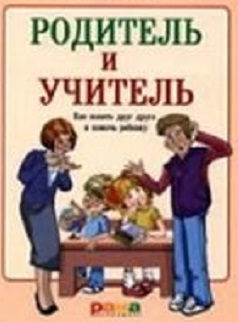 Задачи: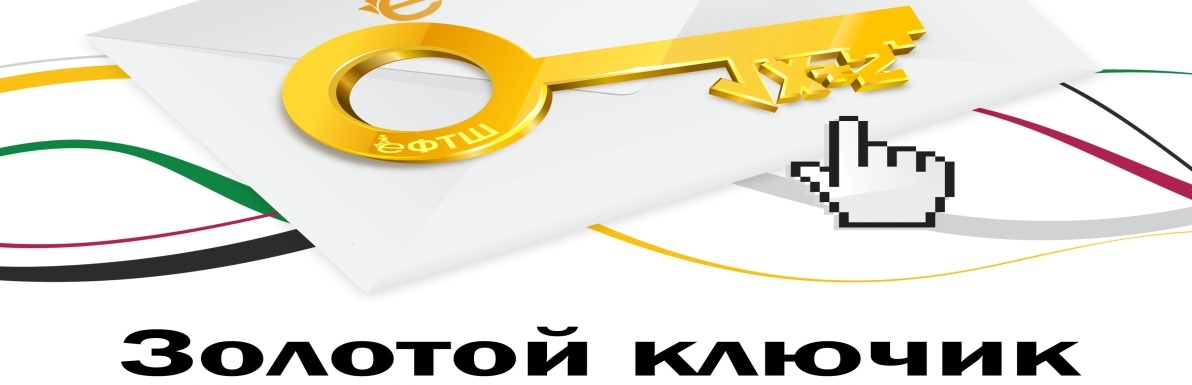 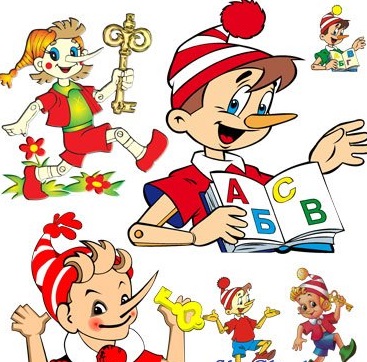 Способствовать формированию теоретических представлений у педагогов о возможностях и условиях использования различных методов, новых форм и технологий в работе с родителями.Организация совместной деятельности администрации, педагогов и родителей в воспитании детей.Активизация работы с родителями, поиск новых путей привлечения семьи к участию в учебно – воспитательном процессе школы.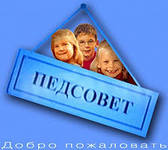 Форма проведения педсовета:
«Устный журнал».1.     Страница первая: «Теоретическая»       1) Организация работы с родителями.          Цели и задачи совместной деятельности педагогов и родителей.  Основные направления в работе.        2) Функционирование деятельности  и основные этапы в работе.2.      Страница вторая: «Диагностическая»        1)Методы изучения семьи.        2) Осуществление психологической поддержки и коррекции детско – родительских отношений.3.      Страница третья: «Экскурсионная»        1)  Содержание и формы  работы с родителями.        2) Семейный калейдоскоп Творчества.Страница первая: «Теоретическая»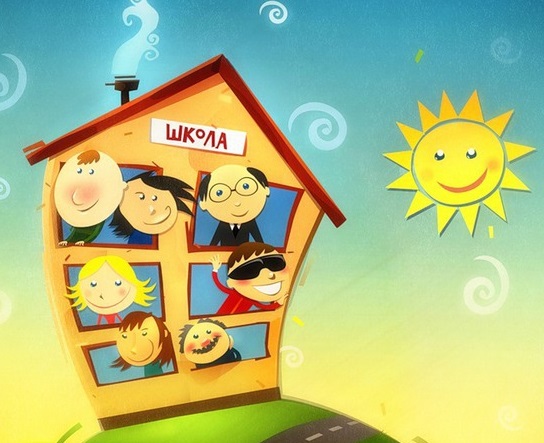 1) Организация работы с родителями.     - Цели и задачи совместной  деятельности педагогов и родителей.      - Основные направления в работе. 2) Функционирование деятельности   и основные этапы в работе.Организация взаимодействия семьи предполагает: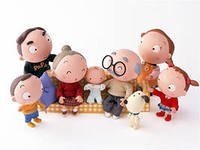 Сотрудничество с родителями на любом этапе начинается с изучения условий и микроклимата семейного воспитания, индивидуальных особенностей детей и родителей.Изучение семьи: микроклимат, социальный статус, образ жизни, родственные связи, наличие нравственного потенциала и выявления ресурсных возможностей оказывать воздействие на детей.Анализ промежуточных и конечных результатов.Основные    направления  деятельности педагогов и родителей: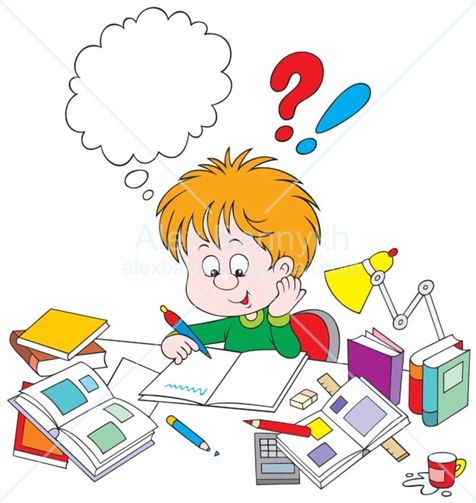 познавательная сфера жизни  поддержка физического здоровья     учащихсядополнительное образование детей и     развитие творческого потенциала детейподдержка одаренных детейсоциальная поддержка и профилактика    безнадзорности и правонарушений     несовершеннолетних.Работа школы и семьи.
 Разделы: 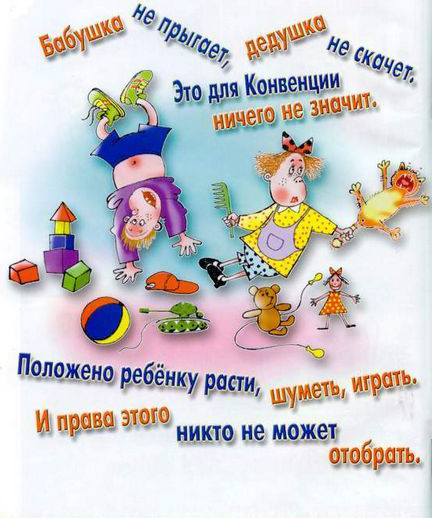   1. Работа с родителями учащихся начальной школы.  2. Работа с родителями учащихся 5 классов (адаптация перехода в основную школу).  3.  Работа с родителями учащихся основной школы (6 – 8 классы).  4.  Работа с родителями учащихся старших и выпускных классов.Функции  взаимодействия школы и родителей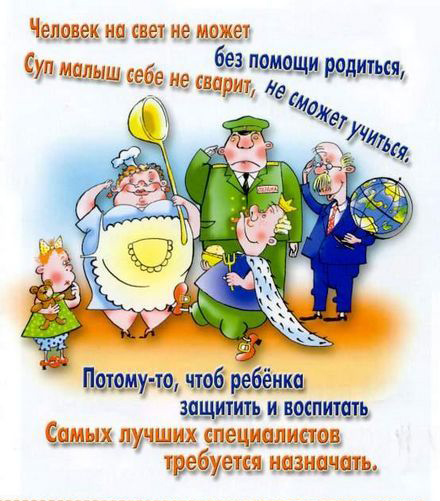 Воспитательно – развивающая.Формирующая.Охранно – оздоровительная.Контролирующая.Информационная.Бытовая.Этапы работы с родителями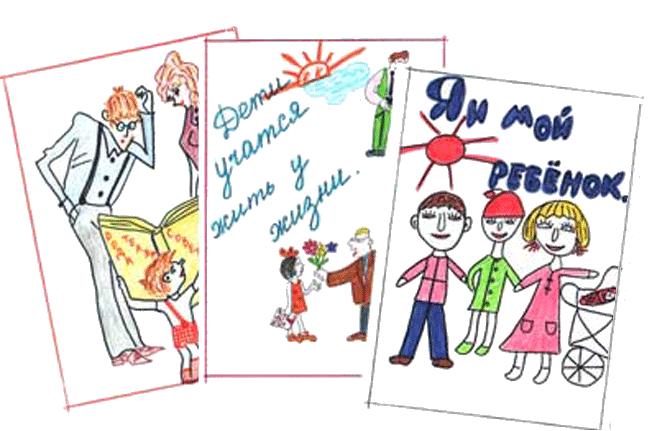 1 этап – ежегодно в начале учебного года проводится сбор социальной информации о детях и родителях. Составляется социальный паспорт класса, школы.2 этап – выявление семей и детей, находящихся в трудной жизненной ситуации, социально опасном положении, имеющие проблемы в нарушение детско - родительских отношений и иное.3 этап – анализ полученных данных. Формирование базы, составление  плана взаимодействия педагогов с родителями на текущий год.Страница вторая: «Диагностическая» 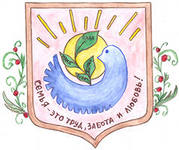 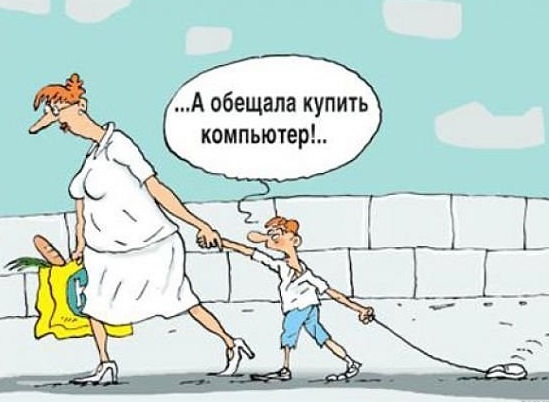 1.  Осуществление психологической поддержки и коррекция детско – родительских отношений. 2. Методы изучения семьи.Осуществление психологической поддержки и коррекции детско – родительских отношений.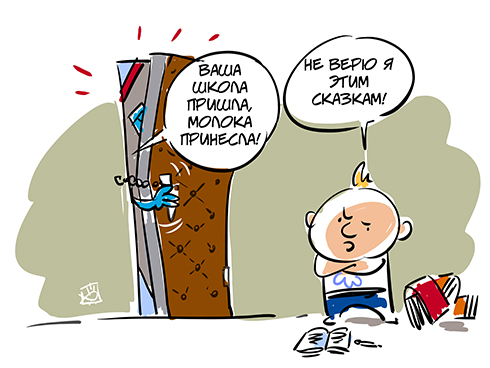 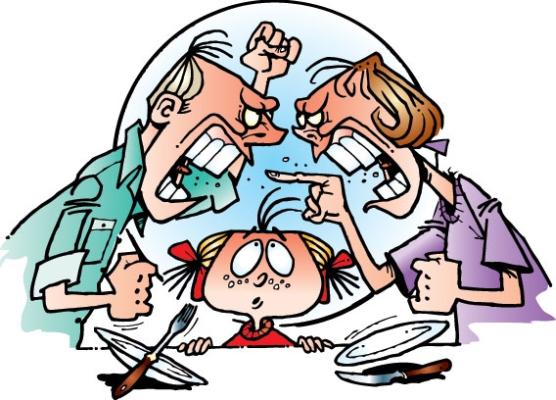 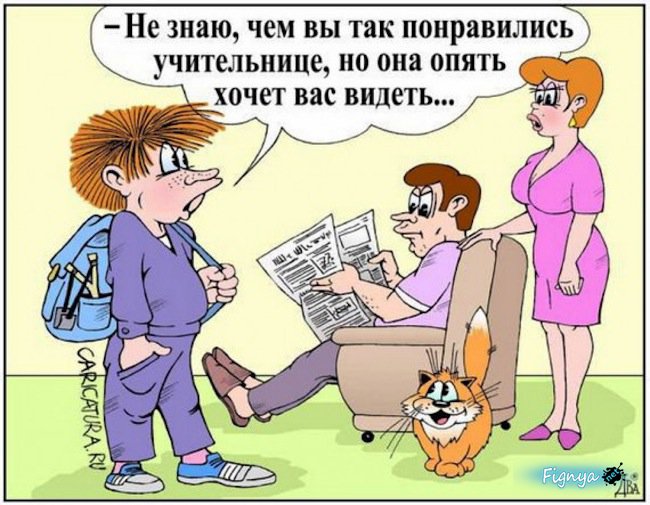 Выделяют  три группы родителей: Первая группа:  родители – помощники в воспитательной работе с детьми. Они добросовестны, активны, заинтересованы и готовы  в   любую минуту прийти на помощь.Вторая группа: родители – потенциальные помощники в воспитании детей. Они  будут помогать, если будут знать,  что и как надо делать.Третья группа: родители не понимают или не хотят понимать требований школы в учебно – воспитательной работе. Они отрицательно относятся к школе, к учителям, проявляя это  реже – открыто, чаще -  скрыто.Формы профилактической работы.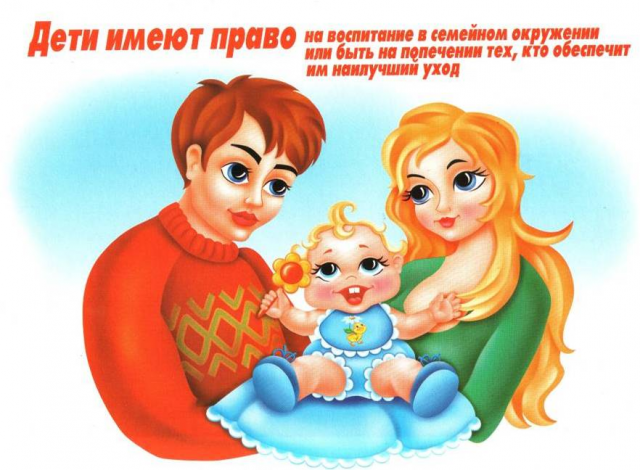 Профилактическая, разъяснительная работа (вопросы здоровья, учебы, занятости) Индивидуальная воспитательная работа. Выявление проблемных семей детей.Коррекционная работа с ними.  Защита прав ребёнка.Приглашение на заседания родительского комитета, административного совета, совет профилактики.Обращения в органы системы профилактики безнадзорности и правонарушений несовершеннолетних.Методы изучения семьидиагностикаконсультация, тренинг наблюдениебеседатестирование и анкетированиесочинение,  как метод изучения семьиметод обобщения независимых характеристикпедагогическая гостиная.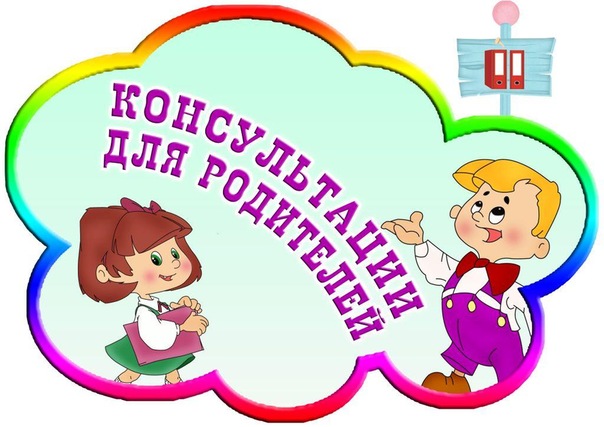 Изучение и поддержка семьиСоставление характеристик семей обучающихся.Организация диагностической работы по изучению семей.Организация психолого-педагогического просвещения родителей.Создание системы массовых мероприятий с родителямиВыявление и использование в практической деятельности позитивного опыта семейного воспитания.Внедрение в семейное воспитание традиций педагогики.Оказание помощи родителям в формировании нравственного образа жизни семьи, в профилактике и диагностике наркомании, в предупреждении других негативных проявлений у детей и подростков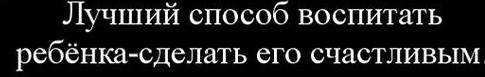 Изучение и поддержка семьиИспользование различных форм сотрудничества с родителями -отцами.Помощь в организации деятельности общественных родительских формирований (Совет школы,  родительский комитет, Совет отцов и др.); Объединений родителей по семейным проблемам (школа молодых родителей, союз, ассоциация, клубы молодой семьи, одиноких отцов, одиноких матерей, родителей-инвалидов, семейные клубы).Оказание помощи родителям в развитии у детей социального опыта, коммуникативных навыков и умений, подготовке старшеклассников к семейной жизни (факультативы, спецкурсы, кружки, клубы по программам «Этика и психология семейной жизни», «Основы семейного воспитания»).Разработка тематического оформления по работе с семьей      ( уголок для родителей, музей семейных традиций и др.).Изучение и поддержка семьиИнформационно-педагогические материалы, выставки    детских работ.Объединение усилий педагога и родителя в совместной деятельности по воспитанию и развитию ребенка; Проявление понимания, терпимости и такта в воспитании и обучении ребенка,Стремление учитывать его интересы, не игнорируя чувства и эмоции; Уважительные взаимоотношения семьи и образовательного учреждения. 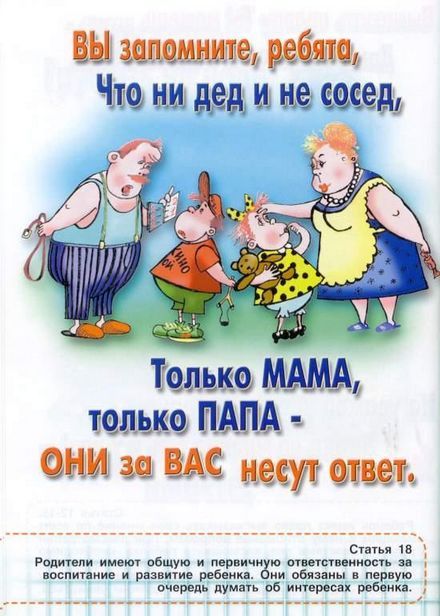 Страница третья: «Экскурсионная»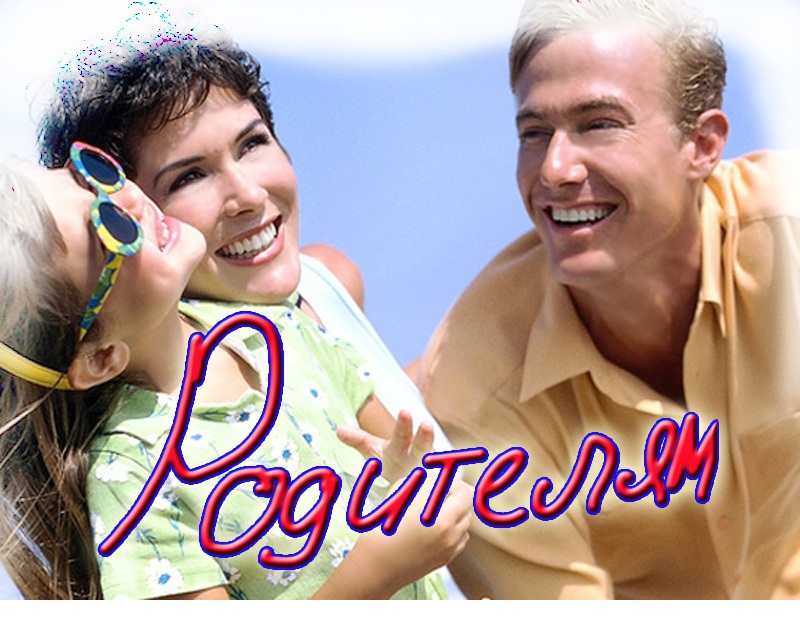 1) Содержание и формы  работы с   родителями. 2) Семейный калейдоскоп творчества.Содержание и формы работы с родителями.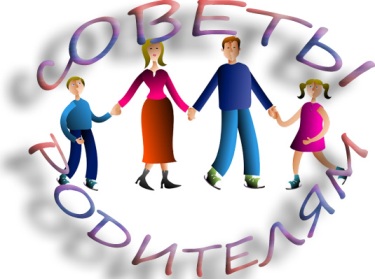 Повышение психолого – педагогических знаний родителей.Вовлечение родителей в учебно – воспитательный процесс.Участие родителей в управлении школой.Формы взаимодействия педагогов и родителей.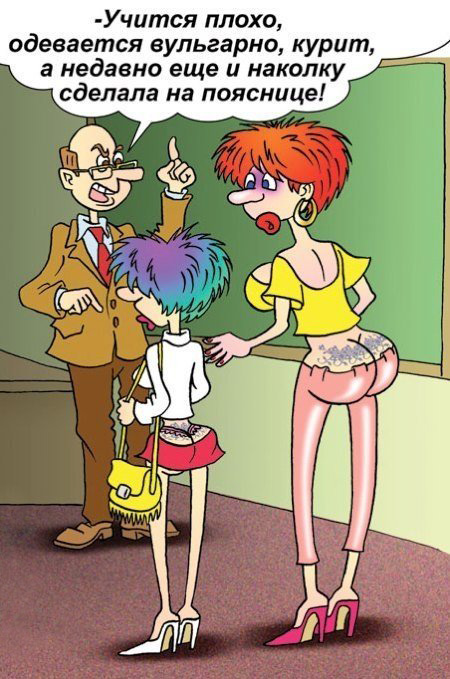 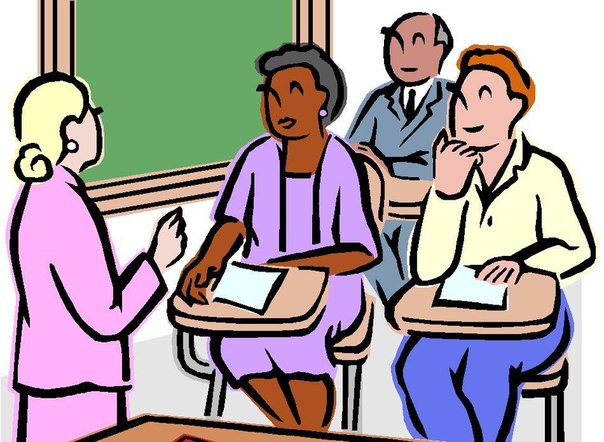 Выделяют: индивидуальные и коллективные  традиционные и нетрадиционные.Формы работы с родителямиРодительское собрание, беседы. Школьный лекторий, школьные и классные  тематические конференции для родителей, родительские лектории по микрогруппам родителей, поклассное просвещение родителейСовместные праздники и другие формы внеклассной деятельности, дни творчества для детей и их родителей, открытые уроки, родительское общественное патрулирование, шефская помощь, помощь в укреплении материально-технической базы школы и класса, родительские собрания подготовка школьных и классных праздниковзаседания родительских комитетовАнкеты, беседы, опросы, тесты.ТренингиИндивидуальные консультации.Посещения семейСовет школыКлассные советыКлассные родительские комитеты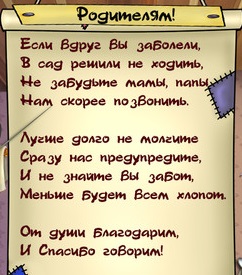 Методы работы с родителямиТрадиционные формы .Коллективные:                                                                   Родительское собраниеОбщешкольная конференцияРодительский лекторийВечер для родителейРодительские чтенияСеминарПрактикумЗаседание«Круглый стол»«Педагогическая гостиная»«Устный журнал»ТренингСпортивные соревнованияАкция «Милосердие»;Акция «Книжка», «Игрушка»Трудовой десантСубботникТворческий КонцертВыставкаВернисажНетрадиционные формы.Индивидуальные:  Творческие дела.Семейные традиции.История моей семьи.Талисман семьи. Гороскоп семьиСемейная книга рекордов.Географическая карта моей родословной.«Долгожитель» семьи (книга, игрушка)День рождения в семье.Праздники семьиСемейные увлечения.«Четыре способа обрадовать маму».Бабушкины пироги (выражения, страшилки, игры).Мой семейный альбом.Известные люди семьи.Папа может все, что угодно.Наш дом театр, музей, оранжерея….Песни (сказки) моей бабушки.Самое ласковое мамино слово.Мое любимое блюдо.Я горжусь своим дедом!Конкурс на самые интересные мамины нотации и нравоучения.Диагностика эффективности деятельности классного руководителя в работе с родителями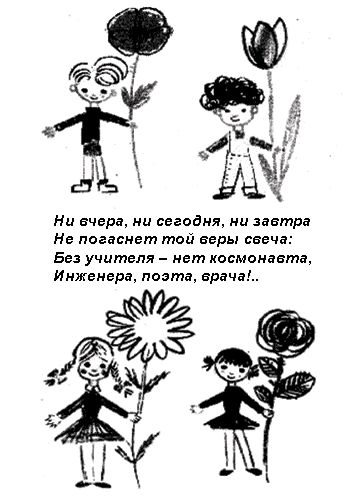 Удовлетворены ли вы работой  сотрудничества с родителями? Применяете ли вы новые, нетрадиционные формы работы с родителями? (укажите какие) Какое направление в    сотрудничестве с родителями    наиболее эффективно? учебно – познавательное спортивно – оздоровительноевоенно – патриотическоеприродоохранноетрудовое - досуговоеКаков образовательный потенциал    родителей в классе?Какова атмосфера микроклимата,  взаимоотношений в семьях     учащихся?Ваши предложения:Результаты диагностики эффективности деятельности классного руководителя в работе с родителями.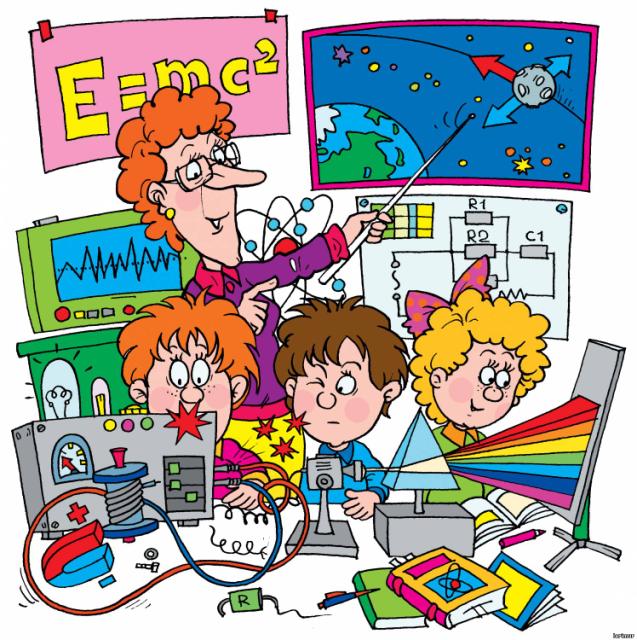 Проект решения:Рекомендации к педагогическому совету в работе с родителями:Ознакомление родителей с  содержанием и методикой учебно-воспитательного процесса, организуемого школой. Ответственные: заместитель директора  школы по   УВР, кл. руководители.Психолого-педагогическое просвещение родителей используя различные формы сотрудничества с родителями.  Ответственные: заместители директора  школы по  ВР, УВР, психолог, кл. руководители.                           Вовлечение родителей в учебно – воспитательный процесс  и организация совместной деятельности администрации, педагогов и родителей. Ответственные: администрация, кл. руководители. Классным руководителям активизировать работу с родителями, используя новые    пути  привлечения родителей  к сотрудничеству. Ответственные: кл. руководители.  Планирование и проведение заседаний Педагогического совета, Совета профилактики, МО классных руководителей.Планирование и проведение мероприятий с детьми по разделам с привлечением родителей: -экологическое воспитание; -патриотическое воспитание; -антинаркотическая профилактика и формирование ЗОЖ;        -трудовое воспитание; -духовно-нравственное воспитание; -воспитание толерантности; -профилактика преступлений и правонарушений; -развивающая деятельность в кружках, секциях. 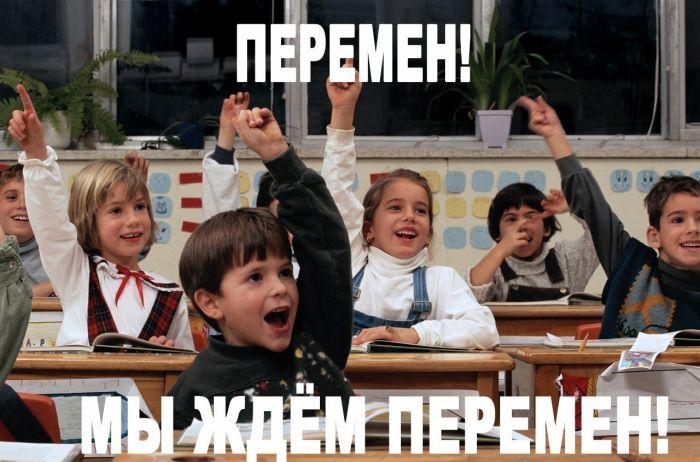 Запомни: наркотики могут в два счета разрушить все в твоей жизни, в том числе и уверенность в себе, самостоятельность, независимость, ясность сознания, привлекательную внешность и взаимопонимание с друзьями. А потому - будь тверд и рассудителен, не поддавайся ни на какие уговоры попробовать наркотики.Подумай на досуге над нашими советами, которые апробированы жизнью многих людей.Хотя может быть и не так легко бывает иногда ответить отказом на предложение приятеля или твоей девушки (парня), имей решимость воздержаться от употребления наркотика.Имей мужество отказаться, несмотря ни на какие уговоры кого бы то ни было, от соблазна попробовать наркотик.Не заблуждайся, считая наркотик средством быстро повзрослеть. Это - то же самое, что стучать головой об стенку с целью поумнеть. Быть на "ты" с наркотиками еще не значит утвердить себя в глазах окружающих и достичь уверенности в себе. Одурманенный наркотиком молодой человек скорее смешон, чем мужественен. Он напоминает осоловевшего петушка, сорвавшего голос, но изо всех сил старающегося взять высокую ноту.Все рассуждения наркоманов о стимулирующих свойствах наркотиков - это всего лишь способ скрыть свою беспомощность и зависимость перед этим злом.Принимая наркотики, ты разрушаешь свое желание быть независимым, так как зависимость от наркотиков - самая жестокая зависимость из всех возможных.Будет ли тебе действительно хорошо, если у тебя появятся еще и проблемы, связанные с наркотиком? Не добавляй себе дополнительный груз тяжких проблем.Подумай дважды, трижды..., подумай, как следует! Твое будущее зависит только от тебя.Некоторые советы молодому человеку о наркотиках. Возможно, от некоторых сверстников или от ребят постарше тебе приходилось слышать красочные, заманчивые рассказы о действии наркотиков. Может быть тебя убеждали, что это замечательно, захватывающе, свидетельствует о мужестве и равенстве со взрослыми. Процедура употребления наркотиков обычно при этом описывается как веселое, полное радости и сопровождаемое комическими сценками мероприятие. Понятно, это очень интересно, тем более что запрещено. К тому же, ты получаешь удовольствие от общения с друзьями, а наркотик, по мнению некоторых из них, способствует лучшему пониманию, становясь в некоторых молодежных компаниях своего рода ритуалом.И все же не спеши принимать на веру веселые рассказы. Подумай о том, почему радио, телевидение, газеты и журналы стали все чаще обращаться к теме опасности наркомании? Ведь просто так в жизни ничего не происходит. А разве родители не говорили тебе о трагедии наркоманов? Если нет, спроси их сам. Может быть, ты считаешь себя уже взрослым, у тебя есть своя точка зрения и ты не желаешь, чтобы родители решали за тебя то, что ты должен решать сам. Прекрасно! Но будь объективным и справедливым. Ты уверен, что учел все факты и обстоятельства, чтобы твое решение было безошибочным? Согласись, твоя информация получена, в основном, из рассказов приятелей и знакомых. А так ли она полна и объективна? Давай подумаем вместе. Ты читал о наркомании в газетах, журналах, видел телевизионные передачи? Ну и как? Разве тебе не было жутковато при виде наркоманов в состоянии “ломки” или детей-уродов, рожденных наркоманами? Если да, то ты действительно представляешь сложность и опасность явления. В таком случае тебе следует выработать собственную позицию в отношении наркотиков.Прежде всего, ответь себе на следующие вопросы:Хочу ли я стать уважаемым, авторитетным человеком и полноценной личностью?Каким путем я могу этого достичь?Какое влияние наркотики могут оказать на формирование моей личности и социального статуса?Что вообще я люблю и ценю в жизни? Что имеет для меня действительную ценность? Что мне даст, в конечном счете, употребление наркотиков?Ответы на эти вопросы помогут тебе принять правильное решение. Неплохо при этом учесть и другие моменты. Например, что наши эмоции хороши лишь в сочетании с рассудком. Действительно, разве можно сравнить, например, чувства и наслаждения, получаемые от истинной любви, которая делает нашу жизнь интересной и осмысленной, с ощущениями от наркотиков. Это все равно, что сравнивать реальную жизнь с миражом или сном.А если вдруг в твоей жизни возникли трудности и проблемы?Как поступать в этих случаях? Подумай об этом без спешки, основательно. Поможет ли наркотик решению твоих проблем, преодолению трудностей? Скажешь: - “но другие же пробуют!”. Пробуют слабые, неуверенные в себе люди. А разве ты слабый? Тебе ведь по силам найти верные пути решения проблемы.Может быть, ты думаешь, что некоторые из твоих трудностей неразрешимы? Ошибаешься! Твои проблемы обычны. Они бывают у многих, особенно у молодых людей. Такие же или несколько иные, но бывают обязательно. Жизнь без проблем не бывает. Пройдут годы и, вспоминая о сегодняшних трудностях, ты, скорее всего, устыдишься своих слабостей. Да и стоит ли поддаваться панике и унынию? Подумай, как твое решение может повлиять на достижение поставленной жизненной цели.Все обязательства такого молодого человека родители обязаны принимать только в письменном виде. Стратегия письменных контрактов в этом случае является не желательной, а обязательной.Еще одним видом отрицания является тип психологической защиты, который в психоанализе называется «примитивное расщепление».Для родителей наших пациентов необходимо понимать, что такие подростки как бы делят себя на две личности: «Я — наркоман» и «Я — без наркотиков». В реальности это обозначает следующее: «Раз я сию минуту не употребляю наркотики, значит, я — хороший и все вокруг должны мне доверять... Раз я хороший, значит, мне можно покурить разочек. Раз я покурил разочек, значит, мне можно покурить и побольше. Вчера я был наркоманом и был плохой. Сегодня я не курил, значит, я хороший, и мне сегодня снова все должны доверять и делать подарки».Каждый период отказа от приема наркотиков молодой человек как бы вытесняет из памяти, отрицает то время, когда он наркотики употреблял, и поэтому не испытывает ни чувства вины перед окружающими, ни тревоги. Рекомендации примерно те же.
Если Ваше тестирование показало, что Ваш ребенок относится к типу IV (меланхолик),  то он, скорее всего, пользуется самой древней формой психологической защиты, которую психоаналитики называют «примитивной изоляцией».Когда младенец перевозбужден или расстроен, он просто-напросто засыпает, то есть, при возрастании количества стрессов или уровня тревоги, человек стремится перейти в другое состояние сознания. Наиболее частый вариант такой изоляции — либо уход в собственные фантазии, либо бегство от стрессов в химические вещества, то есть, собственно, в наркотики. Надо сказать, что такие подростки чаще всего удивительно отзывчивы и чутки. Они склонны к затяжным переживаниям и депрессиям.Для получения согласия на лечение эффективнее всего постараться показать подростку, что наркотик не прячет его от пугающей реальности, а наоборот, приводит к столкновению с самыми кошмарными сторонами действительности. На таких ребят хорошо действуют нейтральные разговоры родителей о СПИДе или гепатите у наркоманов, о их ранней смерти. В таком способе психологической защиты есть одно неявное достоинство — бегство подростка в фантазии не требует искажения самой реальности. Поэтому на него хорошо действуют спокойные рассудочные доводы и аргументы. С переменным успехом они (подростки) поддаются внушению врачей при сохраненном на весь период лечения разумном и доверительном контроле родителей. Каждое требование родителей к ним должно быть тщательно мотивировано с помощью рассудка. На этих подростков особенно хорошо действует техника письменных контрактов.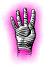 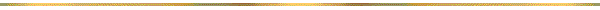 Диагностировать тот или иной тип темперамента (холерик, сангвиник, флегматик, меланхолик) может любой психолог в любой школе.Подходык ребенкурекомендации в помощь педагогу и родителю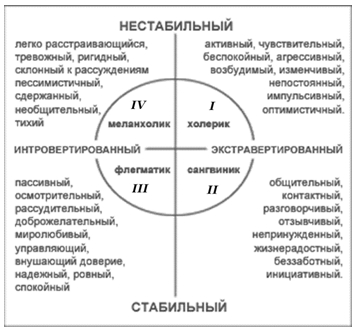 Если в результате проведенного теста Ваш ребенок оказался относящимся к типу I (холерик), то наиболее вероятно, что такой человек будет защищаться от тревоги, вызываемой как приемом наркотиков, так и необходимостью прекращения их употребления способом, который психоаналитики называют «идеализацией». Этот способ защиты рождается из убежденности маленького ребенка в том, что их родители являются богами, способными на сверхчеловеческие деяния. Личность бессознательно верит в то, что кто-то всемогущий обеспечит защиту в любой ситуации. Такой подросток будет защищаться от тревоги тем, что будет искать опеки кого-то, кого он чувствует психологически более сильным. Очень часто такие ребята не очень интересуются эффектом наркотика. Как это не покажется странным, для них самое главное — это компания «сильных» ребят с простой, понятной (т.е. примитивной) системой ценностей. Такой подросток спасается от тревоги, стремясь полностью попасть под влияние какого-то авторитета. Он стремится полностью идентифицировать себя с ним, психологически слиться с таким человеком или людьми, вести себя и действовать так же, как и они. Главное в поведении родителей с такими подростками — это развенчание его наркотических авторитетов. Родители должны разобраться в том, что окружает подростка и продемонстрировать ему «изнанку» окружающей его среды. Делать это, конечно, нужно не в лоб, а косвенно, подсовывая подростку материалы о наркоторговцах и т. д. Как Вы уже поняли, главным в такой работе являются принципы, описанные выше как «Делай наоборот» и принцип авторитета. Важно понимать, что таким детям абсолютно противопоказаны авторитарные принципы психотерапии, такие как «кодирование» и другие волшебные палочки. Такие ребята очень легко попадают под влияние и могут оказываться в психологической зависимости от врача-психиатра. Врач для таких ребят должен быть авторитетом, но не превращаться в наркотик. Не надо забывать о том, что подростки, которые склонны идеализировать людей, которые их окружают, могут так же легко возненавидеть их. Если авторитет при близком общении не оправдал ожидания подростка, то молодой человек начинает отрицать его с такой же силой, с какой раньше идеализировал. 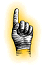 Если Ваш ребенок относится к типу II (сангвиник), то, скорее всего, он защищается от тревоги с помощью поведения, которые психоаналитики называют «примитивное всемогущество». Для таких подростков главный способ избежать тревоги состоит в манипулировании другими людьми. В наркотической среде они очень быстро становятся мелкими торговцами наркотиками или, по крайней мере, добывают деньги с помощью разбавления и перепродажи наркотиков. Они разбавляют наркотик не без удовольствия. Сознательно или бессознательно им доставляет удовольствие мысль о том, что кто-то другой отравится еще хуже, чем он сам. Такие подростки не говорят правду «до последнего». Дома они с удовольствием используют все описанные нами способы манипулирования родителями. Главный способ убедить их изменить отношение к наркотикам — максимально жестким способом пресечь возможности для манипулирования. Таким подросткам необходим жесткий контроль в семье. Любая его ложь, любая попытка манипулировать родителями должна быть раскрыта и оглашена публично. Для таких подростков крайне значима встреча с милицией. Полиция и органы дознания — это такое место, где будут манипулировать им, а он продолжать манипуляции не сможет. Может быть очень полезным найти молодого человека, который приобретает наркотики у Вашего ребенка. Если Вы сможете сообщить следующему звену в цепочке, что Ваш сын их сильно разбавляет, то Ваш ребенок также не сможет манипулировать другими, даже находясь внутри собственной наркотической компании.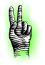 Такому человеку необходим врач с жесткой, авторитарной линией поведения. Вам нужно найти специалиста, которым Ваш ребенок не сможет манипулировать. Жесткий контроль свободного времени необходимо организовать на весь период лечения такого подростка. Если Ваш ребенок принадлежит к типу III (флегматик), то наиболее вероятно, что в качестве психологической защиты он использует способ, который психоаналитики называют «примитивное отрицание». Это способ психологической защиты, заключающийся в отказе подростка признать существование тревожащих неприятностей чем-то реальным. Отрицание — это, фактически, магическая форма защиты — «если я этого не признаю, значит, этого в действительности не существует».Такой подросток способен вытеснить любую неприятность на периферию сознания, фактически, он мгновенно о ней забывает. Молодые люди, пользующиеся такой формой защиты, почти всегда склонны к перепадам настроения и затяжным периодам депрессии. При откровенном взрослом разговоре во время депрессии они достаточно легко соглашаются лечиться, но, к сожалению, в ходе лечения часто срываются, так как неустойчивость психики является наиболее общим свойством их характера. Твердо принятое решение они через 5 минут забывают благодаря своей способности к вытеснению.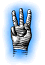 Для лечения таких подростков необходимо искать жестко структурированные длительные реабилитационные программы. Психотерапевтический подход общества анонимных наркоманов как будто специально создан именно для таких людей. Если Ваш ребенок пользуется именно таким способом психологической защиты, то обязательно обратитесь в «Общество Анонимных Наркоманов» («ОАН»).Первичную профилактику необходимо начинать на три года раньше  возможного возникновения проблемы употребления ПАВ: 	- начало употребления табакокурения – с 10 лет, профилактика – с 7 лет;	- возможная наркотизация – с 12 лет,  профилактика – с 9 лет.Когда возникает интерес к наркотикам?8 - 11 лет.     Интересует все, что связано с наркотиками: действие, способ употребления. Незнакомое, запретное вызывает любопытство. Активное употребление – чаще связано с токсическими веществами. 11 - 14 лет.    Основной возраст начала наркомании. Интерес, возможность употребления легких наркотиков. Появляется аддиктивное поведение. Употребляют клей, бензин, таблетки и пр. 14  - 17 лет.    Наиболее опасный возраст для начала экспериментирования с ПАВ.	Специалисты выделяют несколько моделей аддиктивного поведения или пристрастия к наркотикам.	Успокаивающая модель – с целью достижения душевного спокойствия у нерешительных, сомневающихся, мнительных, тревожных подростков. Снять напряжение, расслабиться, успокоиться, забыться, уйти от неприглядной или опасной действительности, от неразрешенных жизненных проблем. Для изменения эмоционального состояния: тревоги, депрессии, апатии. Для улучшения настроения, «легче разговаривать с людьми».	Коммуникативная модель – возникает в связи  с неудовлетворенными потребностями в общении, любви, доброжелательности. 30% всех алкоголиков начинали с привычки принимать «допинг» перед общением. Возникают чувства раскованности, безопасности, свободы, впечатление тесного контакта с окружающими. Прибегают – замкнутые, тревожные, эмоционально ранимые подростки.	Активизирующая модель – с целью подъема жизненных сил, сниженного настроения, бодрости, усиления активности. Неуверенность, низкая самооценка сменяются бесстрашием, уверенностью, раскованностью.	Гедонистическая модель – для получения удовольствия, достижения приятных ощущений психического и физического комфорта. Фантастический мир галлюциногенных образов, состояние эйфории. Неумение развлечь себя и получить удовольствия иным способом.	Конформная модель – стремление подражать, не отставать от сверстников, быть принятым группой. Желание подражать лидерам, некритически перенимать все, что касается группы, в которую входит подросток.	Манипулятивная модель – для манипулирования другими подростками, для их эксплуатации. Склонные к истерическим реакциям, желая покрасоваться, эмоционально возбудимые, упрямые подростки.	Компенсаторная модель – необходимость компенсировать какую-то неполноценность личности, дисгармонию характера. Реагирование на жизненные проблемы.Когда, как и почему дети и подростки интересуются наркотиками?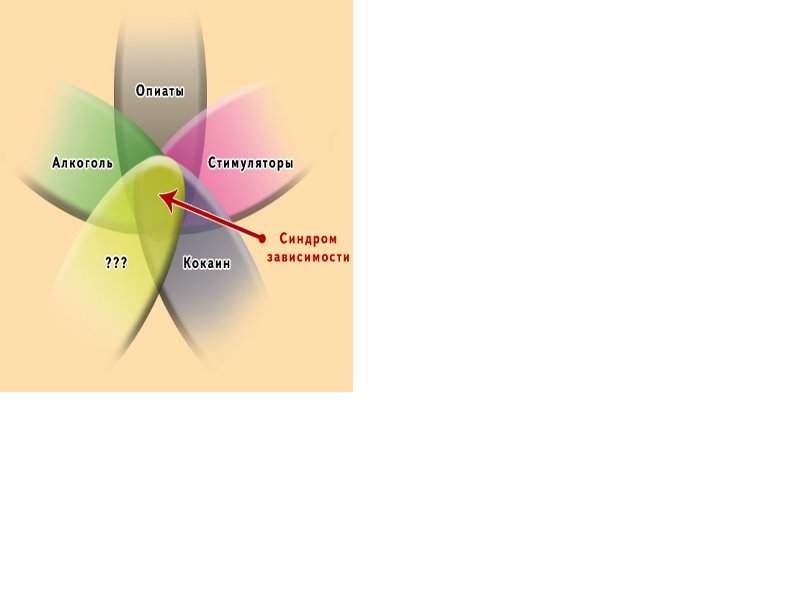 Десять—двенадцать лет                  Ребят интересует все, что связано с наркотиками — их действие, как их принимают. О жутких последствиях употребления если и слышали (большинство из них говорят, что никогда не слышали), то всерьез эти сведения не воспринимают. Сами наркотики пока не пробовали, с наркоманами знакомы единицы (о таком знакомстве рассказывают с гордостью). Знания отрывочны, недостоверны, получены с чужих слов.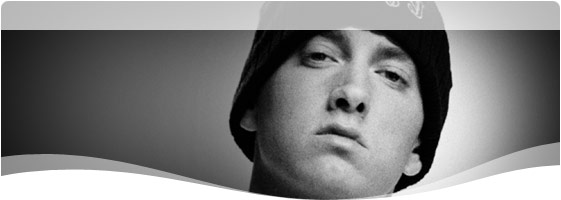 Необходимо отметить, что это возраст появления любопытства к наркотикам, возраст подражания и формирования «моды». В этом возрасте школьники начинают играть «в наркоманов» и интересоваться видеофильмами о борьбе с наркомафией. Частое и практически всегда непрофессиональное обсуждение проблемы наркотиков средствами массовой информации (в первую очередь на телевидении) по большей части дает прямо противоположный эффект — усиливает любопытство к наркотикам и наркоманам.Надо сказать, что по данным американских исследователей дети начинают эксперименты с приемом наркотиков с десятилетнего возраста. В нашей стране это прерогатива следующей возрастной группы.Двенадцать—четырнадцать летОсновной интерес у ребят вызывает возможность употребления «легких» наркотиков — марихуана у них наркотиком не считается. О существовании глобальной проблемы задумываются лишь некоторые; пробовали наркотик немногие — из любопытства; знакомы с потребителями и распространителями практически все.О наркотиках знают много — из опыта знакомых или по рассказам. Многие сведения недостоверны, информации об отрицательных сторонах действия наркотиков практически нет. Опасность употребления сильно недооценивается. Разговаривают о наркотиках только между собой (это «страшная тайна» для взрослых, следовательно — органическая часть молодежной культуры).Для многих подростков это возраст первого знакомства с наркотиками. Чаще всего это пробы вдыхания растворителей или прием под влиянием сверстников каких-либо таблетированных психоактивных препаратов.Четырнадцать—шестнадцать летПо отношению к наркотикам формируются три группы:1. Употребляющие и сочувствующие — интересуются вопросами, связанными со снижением риска при употреблении наркотиков. Не верят в привыкание. Употребление наркотиков считается признаком независимости и крутости. Среди членов этой группы много ребят, являющихся лидерами по характеру.2. Радикальные противники — «сам никогда не буду и не дам гибнуть другу». Многие из членов этой группы считают употребление наркотиков признаком слабости и неполноценности.3. Группа, не определившая своего отношения к наркотикам. Значительная ее часть может начать употребление под влиянием друзей. В основном в этой группе находятся ребята, относящиеся к проблеме наркотиков с плохо скрываемым любопытством.Шестнадцать—восемнадцать летГруппы сохраняются, но число не определившихся значительно уменьшается. Качественно меняется содержание знаний о наркотиках — они детализируются и становятся более объективными. Появляется первая негативная информация (в основном из опыта сверстников, употребляющих «сильные» наркотики).В группе употребляющих и сочувствующих пожинают первые плоды, в связи с этим большой интерес вызывают криминальные последствия употребления и скорость развития процессов, влияющих на здоровье. Глобальной проблемой наркоманию считают немногие.Среди радикальных противников растет число людей, осознающих необходимость активных действий, направленных на изменение ситуации. Ребята начинают осознавать наркотики, как глобальную проблему.В помощь родителям.Иногда родители не правильно используют поощрения: убрал игрушки — вот тебе шоколадка, получил «пятерку» — получи деньги на развлечения и сладости. В результате ребенок привыкнет выполнять какую-либо работу или стремиться к достижению цели, только если за этим последует вознаграждение. Старайтесь максимально больше проводить с ребёнком своё свободное время, чтобы он всегда себя чувствовал нужным и любимым. Часто родители жалуются: «Нет времени», важно не сколько времени Вы проведете со своим ребенком, а как Вы это свободное время (пусть даже 5 минут), организуете. Использовать в повседневном общении приветливые фразы. Например, мне с тобой хорошо. Я рада тебя видеть. Хорошо, что ты пришел. Мне нравится как ты… Я по тебе соскучилась. Давай посидим, поделаем вместе. Как хорошо, что ты у нас есть. Ты мой хороший. Что укрепляет уверенность ребенка, его чувство самоценности, его самооценку. Выполняйте свои обещания! Потому что верить больше не будут! А восстановить доверие ребенка очень нел.Тесты, игры на самооценку ребенка.Никогда не вспоминайте о уже совершённых им ошибках. Всё, что было, должно оставаться в прошлом. Ни в коем случае нельзя сравнивать детей друг с другом. Лучше вообще никогда не сравнивать ребенка с другими детьми, это провоцирует заниженную самооценку, неуверенность в своих силах, тревожность и пр. проблемы. Сравнивать ребенка можно только с ним самим и хвалить только за одно: улучшение его собственных результатов. Если во вчерашнем домашнем задании он сделал 3 ошибки, а в сегодняшнем — 2, это нужно отметить как реальный успех, который должен быть оценен искренне и без иронии родителями. Если Вы заметили, что Ваш ребенок в данный момент наполнен негативными эмоциями, поговорите с ним об этом. Можно использовать активное слушание. Активно слушать переживания и потребности ребенка – значит, возвращать ему в беседе то, что он Вам поведал, обозначая его чувство, причем в повествовательной, не в вопросительной форме. Это помогает создавать доверительную атмосферу в Ваших с ребенком отношении.Знаете ли вы своего ребенка?Ни при каких обстоятельствах не говорите ребенку «Я тебя не люблю!». Эта фраза не должна звучать в вашем доме, чтобы ребенок не натворил. Чаще обращайтесь к ребенку по имени. У ребенка может быть семейное имя – имя, которое звучит в кругу семьи – это может быть производное от его имени Ната, Тата, Нюша или Зайчик, Солнце и т.д. Помните о том, что дети являются нашим отражением. Они берут пример с нас и поступают чаще всего так, как мы поступаем в нашей жизни. Если вы решили провести с ребенком воспитательную беседу… Речь в этом случае может быть строгой, но не в коем случае резкой или грубой. В беседах избегайте многословия, чтобы не потерять главный смысл. Только спокойный и доверительный тон может донести до ребёнка мысли и требования родителей. Обращаясь к ребенку с просьбой или вопросом, желательно установить с ним контакт глаз: либо Вы наклонитесь к нему, либо приподнимите ребенка до уровня ваших глаз. Всегда слушайте ребёнка внимательно, смотря в его глаза, только тогда он будет ... 

Постарайтесь, чтобы Ваша любовь не обернулась вседозволенностью и безнадзорностью. Установите четкие рамки и запреты и позвольте ребенку свободно действовать в этих рамках. Строго придерживайтесь установленных запретов и разрешений. Тон, в котором сообщается требование или запрет, должен быть скорее дружественно – разъяснительным, чем повелительным. Правила должны быть согласованы взрослыми между собой.  
Обнимайте своего ребенка не менее четырех раз в день, а лучше 8. Объятия – знаки любви, они питают ребенка эмоционально, помогая ему психологически развиваться.Говорите о своей любви к ребенку

Любите его не за ум, талант, красоту или одарённость, а просто за то, что он есть! Никакой совет психолога, никакая рекомендация в отношении воспитания ребенка не действует, если в отношениях нет любви.Родители и дети — советы психолога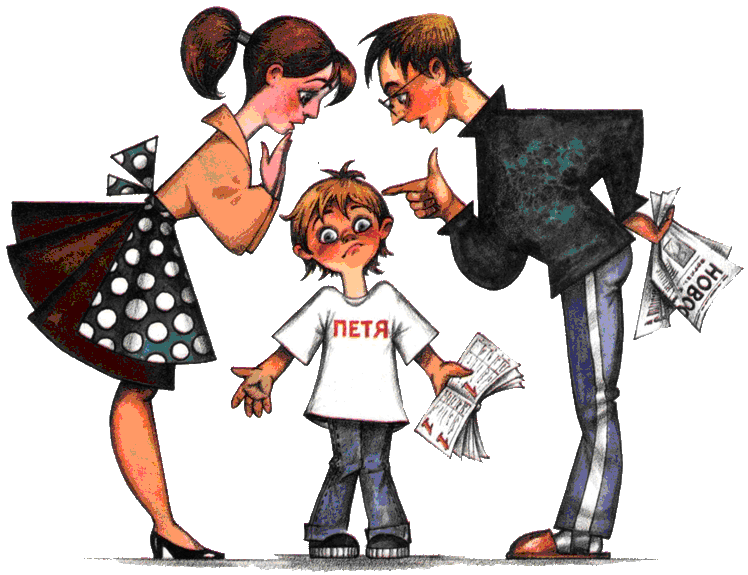 Обучающемуся предоставляется академическое право на:Особенностями реализации данного академического права являются:Необходимость принятия локального нормативного акта для реализации права и требования к такому ЛНАвыбор организации, осуществляющей образовательную деятельность, формы получения образования и формы обучения после получения основного общего образования или после достижения восемнадцати летВыбор организации в любом случае осуществляется исходя из возможностей, предоставляемых системой образования. Количество мест в образовательной организации ограничено, учитывая условия лицензии и специфику организации образовательной деятельности. До достижения обучающимися 18 лет указанные права за них реализуют родители (законные представители).предоставление условий для обучения с учетом особенностей их психофизического развития и состояния здоровья, в том числе получение социально-педагогической и психологической помощи, бесплатной психолого-медико-педагогической коррекцииМеханизмами учета особенностей обучающегося может выступать как некоторая специфика в работе с ним педагогических работников в рамках общего учебного плана, так и обучение по индивидуальному учебному плану.Желательно, если процедура обращения за получением помощи сложна.обучение по индивидуальному учебному плану, в том числе ускоренное обучение, в пределах осваиваемой образовательной программы в порядке, установленном локальными нормативными актамиИндивидуальный учебный план - учебный план, обеспечивающий освоение образовательной программы на основе индивидуализации ее содержания с учетом особенностей и образовательных потребностей конкретного обучающегося. Обучение по нему является правом обучающегося, то есть образовательная организация должна предоставить обучающемуся возможность обучаться по такому плану, однако обучение по нему должно осуществляться в пределах имеющейся образовательной программы, при этом порядок реализации права должен быть урегулирован на уровне локальных нормативных актов организации.Обязательно, порядок должен быть четким и понятным, должен обеспечивать полноценную реализацию предоставленного законом права.освоение наряду с учебными предметами, курсами, дисциплинами (модулями) по осваиваемой образовательной программе любых других учебных предметов, курсов, дисциплин (модулей), преподаваемых в организации, осуществляющей образовательную деятельность, в установленном ею порядке, а также преподаваемых в других организациях, осуществляющих образовательную деятельность, учебных предметов, курсов, дисциплин (модулей)Порядок реализации права устанавливается непосредственно организацией, осуществляющей образовательную деятельность. Данное право фактически ограничено расписанием занятий в образовательной организации, т.к. дополнительное освоение конкретных выбранных учебных предметов, курсов, дисциплин (модулей) может быть невозможно в связи с временными ограничениями.Обязательно, порядок должен быть четким и понятным, должен обеспечивать полноценную реализацию предоставленного законом права.зачет организацией, осуществляющей образовательную деятельность, в установленном ею порядке результатов освоения обучающимися учебных предметов, курсов, дисциплин (модулей), практики, дополнительных образовательных программ в других организациях, осуществляющих образовательную деятельностьПорядок реализации права устанавливается непосредственно организацией, осуществляющей образовательную деятельность. Порядок может предусматривать как автоматический зачет результатов в случае соблюдения ряда требований к зачитываемым результатам, так и прохождение аттестации по учебному предмету, курсу, дисциплине (модулю).Обязательно, порядок должен быть четким и понятным, должен обеспечивать полноценную реализацию предоставленного законом права. При этом порядок должен содержать гарантии качества освоения обучающимся зачитываемых учебных предметов, курсов и т.п.уважение человеческого достоинства, защиту от всех форм физического и психического насилия, оскорбления личности, охрану жизни и здоровьяРеализация данных прав осуществляется с учетом норм конституционного, гражданского, уголовного законодательства, определяющих права и свободы человека и гражданина в РФ.свободу совести, информации, свободное выражение собственных взглядов и убежденийРеализация данных прав осуществляется с учетом норм конституционного, гражданского, уголовного законодательства, определяющих права и свободы человека и гражданина в РФ.каникулы - плановые перерывы при получении образования для отдыха и иных социальных целей в соответствии с законодательством об образовании и календарным учебным графикомВопросы продолжительности и периодичности каникул в основном решаются на уровне образовательных организаций в календарном учебном графике.Сроки каникул фиксируются при разработке образовательной программы.участие в управлении образовательной организацией в порядке, установленном ее уставомУстав может определять возможность представителей обучающихся быть включенными в коллегиальные органы управления образовательной организации (например, совет образовательной организации). Порядок формирования органов и их компетенция (что предопределяет потенциальную роль обучающихся в управлении организацией) определяются уставом, никаких ограничений закон не устанавливает.Порядок может быть предусмотрен уставом, в частности, возможно формирование коллегиальных органов управления с привлечением представителей обучающихся и их законных представителей.ознакомление со свидетельством о государственной регистрации, с уставом, с лицензией на осуществление образовательной деятельности, со свидетельством о государственной аккредитации, с учебной документацией, другими документами, регламентирующими организацию и осуществление образовательной деятельности в образовательной организацииДанное право не ограничено законом никакими пределами, т.е. ограничить такое право на уровне локальных актов невозможно (например, установить, что право ознакомления есть у обучающегося только однократно на момент поступления). На уровне локальных актов рекомендуется урегулировать порядок такого ознакомления.Желательно с целью упорядочить процесс реализации права.обжалование актов образовательной организации в установленном законодательством РФ порядкеДанные акты могут быть обжалованы как в комиссию по урегулированию споров между участниками образовательных отношений, созданную в образовательной организации, так и в суд, вопрос правомерности акта может быть поставлен перед прокуратурой, органами контроля и надзора в сфере образования, учредителем.бесплатное пользование библиотечно-информационными ресурсами, учебной, производственной, научной базой образовательной организацииПраво реализуется в отношении наличных в организации ресурсов и базы, порядок реализации права может быть конкретизирован на уровне локальных нормативных актов.Желательно с целью упорядочить процесс реализации права.пользование в порядке, установленном локальными нормативными актами, лечебно-оздоровительной инфраструктурой, объектами культуры и объектами спорта образовательной организацииПраво реализуется при условии наличия в образовательной организации соответствующих объектов, в случае чего порядок пользования ими должен быть установлен локальными нормативными актами.Обязательно, с целью упорядочить процесс реализации права.развитие своих творческих способностей и интересов, включая участие в конкурсах, олимпиадах, выставках, смотрах, физкультурных мероприятиях, спортивных мероприятиях, в том числе в официальных спортивных соревнованиях, и других массовых мероприятияхПраво на участие в мероприятиях реализуется в порядке, установленном для соответствующего мероприятия.Желательно, если в каких-то случаях процедура участия сложна.опубликование своих работ в изданиях образовательной организации на бесплатной основеПраво реализуется в случае наличия у организации таких изданий.Желательно, если такие издания имеются и процедура рассмотрения работ для публикации сложна.поощрение за успехи в учебной, физкультурной, спортивной, общественной, научной, научно-технической, творческой, экспериментальной и инновационной деятельностиПорядок реализации права может быть урегулирован на уровне локального нормативного акта организации, либо может определяться в актах, регламентирующих проведение конкретных учебных, спортивных, творческих и иных мероприятий.Желательно с целью конкретизации права.совмещение получения образования с работой без ущерба для освоения образовательной программы, выполнения индивидуального учебного планаРеализация права, как подчеркивает закон, не должна наносить ущерба обучению обучающегося, что является ключевым ограничением в выборе потенциальных мест работы.получение информации от образовательной организации о положении в сфере занятости населения РФ по осваиваемым ими профессиям, специальностям и направлениям подготовкиРеализация права ограничена объемом информации, который готова предоставить образовательная организация.иные академические права, предусмотренные настоящим Федеральным законом, иными нормативными правовыми актами РФ, локальными нормативными актамиОбучающемуся предоставляется право на:Особенностями реализации данного права являются:посещение по своему выбору мероприятий, которые проводятся в организации, осуществляющей образовательную деятельность, и не предусмотрены учебным планом, в порядке, установленном локальными нормативными актамиПорядок реализации права должен быть установлен локальными нормативными актамиучастие в общественных объединениях, в том числе в профессиональных союзах, созданных в соответствии с законодательством Российской Федерации, а также на создание общественных объединений обучающихся в установленном федеральным законом порядкеОсобенности реализации данного права устанавливаются гражданским законодательством, регулирующим вопросы деятельности общественных объединений. Принуждение обучающихся к вступлению в общественные объединения, в том числе в политические партии, а также принудительное привлечение их к деятельности этих объединений и участию в агитационных кампаниях и политических акциях не допускается.№ этапа№ темыТемаКоличество часовКоличество часовКоличество часов№ этапа№ темыТемаВсегоТеорияПрактика1.Диагностический этап112.1Знакомство1- 1,51- 1,52.2Портрет нашей семьи1- 1,51- 1,52.3«Трудные» дети и «трудные» взрослые1- 1,51- 1,52.4Все мы чем-то похожи1- 1,51- 1,52.5Я тебе доверяю…1- 1,51- 1,52.6Я тебя понимаю…1- 1,51- 1,52.7Наши эмоции и чувства1- 1,51- 1,52.8Как справиться с плохим настроением1- 1,51- 1,52.9Я тебя слушаю…1- 1,51- 1,52.10Мы вместе!1- 1,51- 1,53.Итоговая диагностика11